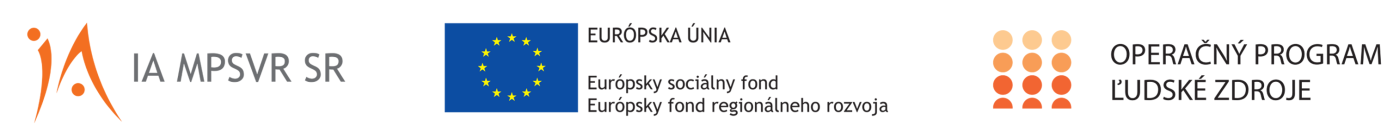 ZMLUVA O POSKYTNUTÍ NENÁVRATNÉHO FINANČNÉHO PRÍSPEVKUTÁTO ZMLUVA O POSKYTNUTÍ NENÁVRATNÉHO FINANČNÉHO PRÍSPEVKU je uzavretá podľa § 269 ods. 2 zákona č. 513/1991 Zb. Obchodný zákonník v znení neskorších predpisov, podľa §25 zákona č. 292/2014 Z. z. o príspevku poskytovanom z európskych štrukturálnych a investičných fondov a o zmene a doplnení niektorých zákonov v znení neskorších predpisov a podľa § 20 ods. 2 zákona č. 523/2004 Z. z. o rozpočtových pravidlách verejnej správy a o zmene a doplnení niektorých zákonov v znení neskorších predpisov medzi:Poskytovateľomnázov:	Ministerstvo práce, sociálnych vecí a rodiny Slovenskej republikysídlo: 	Špitálska 4,6, 8, 816 43 BratislavaIČO: 	00 681 156DIČ:	2020796338konajúci: 	JUDr. Ján Richter, minister v zastúpení		názov: 	Implementačná agentúra Ministerstva práce sociálnych vecí a rodiny SRsídlo:	Špitálska 6, 814 55 Bratislavapoštová adresa:	Nevädzová 5, 814 55  BratislavaIČO:	30 854 687DIČ:	2021846299konajúci: 	Ing. Martin Ružička, generálny riaditeľna základe splnomocnenia obsiahnutého v Zmluve o vykonávaní časti úloh 	riadiaceho orgánu sprostredkovateľským orgánom zo dňa 11.11.2015(ďalej len „Poskytovateľ“) aPrijímateľomnázov:	......................sídlo:	......................zapísaný v:	......................konajúci:	......................IČO:	......................DIČ:	......................poštová adresa:	(ďalej len „Prijímateľ“)(Poskytovateľ a Prijímateľ sa pre účely tejto Zmluvy označujú ďalej spoločne aj ako „Zmluvné strany“ alebo jednotlivo „Zmluvná strana“)Preambula(A) Na základe vyhlásenej Výzvy na predkladanie žiadostí o poskytnutie nenávratného finančného príspevku (ďalej ako „NFP“), Poskytovateľ overil podmienky poskytnutia príspevku a rozhodol o žiadosti o poskytnutie NFP predloženej Prijímateľom (v postavení žiadateľa) podľa §19 odsek 8 zákona č. 292/2014 Z. z. o príspevku poskytovanom z európskych štrukturálnych a investičných fondov a o zmene a doplnení niektorých zákonov v znení neskorších predpisov (ďalej len ako „zákon o príspevku z EŠIF“) tak, že vydal rozhodnutie o schválení žiadosti/a predložil žiadosť o poskytnutie NFP na schválenie Európskej komisii podľa § 27 odsek7 a 8 zákona č. 292/2014 Z. z. o príspevku z európskych štrukturálnych a investičných fondov a o zmene a doplnení niektorých zákonov v znení neskorších predpisov(ďalej len ako „zákon o príspevku z EŠIF“). (B) Zmluva o poskytnutí NFP sa uzatvára na základe a po nadobudnutí právoplatnosti rozhodnutia o schválení žiadosti  o poskytnutie NFP č. ............... zo dňa ..............., v súlade s právnymi predpismi uvedenými v záhlaví tejto zmluvy, v dôsledku čoho je od momentu uzavretia zmluvy o poskytnutí NFP vzťah medzi Poskytovateľom a Prijímateľom vzťahom súkromnoprávnym. ÚVODNÉ USTANOVENIAZmluva o poskytnutí NFP využíva pre zvýšenie právnej istoty Zmluvných strán definície, ktoré sú uvedené v článku 1 prílohy č. 1 Zmluvy o poskytnutí NFP, ktorými sú všeobecné zmluvné podmienky (ďalej len „VZP“). Definície uvedené v čl. 1 VZP sa rovnako vzťahujú na celú Zmluvu o poskytnutí NFP, teda na text samotnej zmluvy ako aj VZP. 1.2 Zmluvou o poskytnutí NFP sa označuje táto zmluva a jej prílohy, v znení neskorších zmien a doplnení, ktorá bola uzatvorená podľa právnych predpisov uvedených v záhlaví označenia zmluvy na základe vydaného rozhodnutia o schválení žiadosti o NFP podľa §19 zákona o príspevku z EŠIF  zo dňa...............  medzi Prijímateľom a Poskytovateľom. Pre úplnosť sa uvádza, že ak sa v texte uvádza „zmluva“ s malým začiatočným písmenom „z“, myslí sa tým táto zmluva bez jej príloh. Prílohy uvedené v závere zmluvy pred podpismi Zmluvných strán tvoria neoddeliteľnú súčasť Zmluvy o poskytnutí NFP.1.3 S výnimkou ods. 1.1 tohto článku,  článku 1 ods. 3 VZP a kde kontext vyžaduje inak:pojmy uvedené s veľkým začiatočným písmenom a pojmy definované vo všeobecnom nariadení, Nariadeniach k jednotlivým EŠIF a v Implementačných nariadeniach majú taký istý význam, keď sú použité v Zmluve o poskytnutí NFP; v prípade rozdielnych definícií má prednosť definícia uvedená v Zmluve o poskytnutí NFP;pojmy uvedené s veľkým začiatočným písmenom a pojmy definované v Preambule majú ten istý význam v celej Zmluve o poskytnutí NFP, pričom ich význam sa zachováva aj v prípade, ak sa použijú v inom gramatickom alebo slovesnom tvare, alebo ak sa použijú s malým začiatočným písmenom, ak je z kontextu nepochybné, že ide o definovaný pojem;slová uvedené:iba v jednotnom čísle zahŕňajú aj množné číslo a naopak;v jednom rode zahŕňajú aj iný rod;iba ako osoby zahŕňa firmy a spoločnosti a naopak; akýkoľvek odkaz na Právne  predpisy  alebo právne akty EÚ, právne predpisy SR alebo Právne dokumenty, vrátane Systému riadenia EŠIF, odkazuje aj na akúkoľvek ich zmenu, t.j.  použije sa vždy v platnom znení;nadpisy slúžia len pre väčšiu prehľadnosť Zmluvy o poskytnutí NFP a nemajú význam pri výklade tejto Zmluvy o poskytnutí NFP.1.4 	V nadväznosti na ust. § 273 Obchodného zákonníka súčasťou zmluvy sú Všeobecné zmluvné podmienky, v ktorých sa bližšie upravujú práva, povinnosti a postavenie strán, rôzne procesy pri poskytovaní NFP, monitorovanie a kontrola pri jeho čerpaní, riešenie Nezrovnalostí, ukladanie sankcií, spôsob platieb a s tým spojené otázky, ako aj ďalšie otázky, ktoré medzi Zmluvnými stranami môžu vzniknúť pri poskytovaní NFP podľa Zmluvy o poskytnutí NFP. Akákoľvek povinnosť vyplývajúca pre ktorúkoľvek Zmluvnú stranu zo Všeobecných zmluvných podmienok je rovnako záväzná, ako keby bola obsiahnutá priamo v tejto zmluve. V prípade rozdielnej úpravy v tejto zmluve a vo Všeobecných zmluvných podmienkach, má prednosť úprava obsiahnutá v tejto zmluve. PREDMET A ÚČEL ZMLUVYPredmetom Zmluvy o poskytnutí NFP je úprava zmluvných podmienok, práv a povinností medzi Poskytovateľom a Prijímateľom pri poskytnutí NFP zo strany Poskytovateľa Prijímateľovi na Realizáciu aktivít Projektu, ktorý je predmetom Schválenej žiadosti o NFP:Názov projektu		: 	...............................................Kód projektu v ITMS2014+	: 	...............................................Miesto realizácie projektu	: 	...............................................Organizačná zložka zodpovedná za realizáciu projektu (ak je táto informácia relevantná): 	..............................................Užívateľ (ak je táto informácia relevantná)	Výzva - kód Výzvy		:	...............................................	Použitý systém financovania	: 	................................................. (ďalej len „Projekt“).Účelom Zmluvy o poskytnutí NFP je spolufinancovanie schváleného Projektu Prijímateľa, a to poskytnutím NFP v rámci:Operačný program:	Ľudské zdrojeSpolufinancovaný fondom:	Európsky sociálny fondPrioritná os:	...................................................Investičná priorita:	...................................................Špecifický cieľ:	...................................................Schéma pomoci:	............................................... 	(schéma štátnej pomoci/pomoci de minimis)na dosiahnutie cieľa Projektu:	naplnenie Merateľných ukazovateľov Projektu definovaných v Prílohe č. 2 Predmet podpory, spôsobu  a to podľa času plnenia Merateľného ukazovateľa buď k dátumu Ukončenia realizácie hlavných aktivít Projektu alebo po Ukončení realizácie hlavných aktivít Projektu. 	Poskytovateľ sa zaväzuje, že na základe Zmluvy o poskytnutí NFP poskytne NFP Prijímateľovi za účelom uvedeným v ods. 2.2 tohto článku na Realizáciu aktivít Projektu, a to spôsobom a v súlade s ustanoveniami Zmluvy o poskytnutí NFP, v súlade so Systémom riadenia EŠIF, Systémov finančného riadenia, v súlade so všetkými dokumentmi, na ktoré Zmluva o poskytnutí NFP odkazuje, ak boli Zverejnené, vrátane Právnych dokumentov a v súlade s platnými a účinnými všeobecne záväznými právnymi predpismi SR a právnymi aktmi EÚ.Prijímateľ sa zaväzuje prijať poskytnutý NFP, vyplatiť jeho zodpovedajúcu časť Partnerovi, použiť ho v súlade s podmienkami stanovenými v Zmluve o poskytnutí NFP a jej účelom a realizovať všetky Aktivity Projektu tak, aby bol dosiahnutý cieľ Projektu a aby boli hlavné Aktivity Projektu zrealizované Riadne a Včas, a to najneskôr do uplynutia doby Realizácie hlavných aktivít Projektu tak, ako to vyplýva z definície pojmu Realizácia hlavných aktivít Projektu v článku 1 ods. 3 VZP. Nakoľko sa Projekt realizuje za účasti Partnera, Prijímateľ je povinný mať uzatvorenú Zmluvu o partnerstve s Partnerom za účelom realizácie Projektu a za účelom poskytnutia zodpovedajúcej časti NFP Partnerovi. Na preukázanie plnenia cieľa Projektu podľa odseku 2.2 tohto článku zmluvy je Prijímateľ povinný udeliť alebo zabezpečiť udelenie všetkých potrebných súhlasov, ak plnenie jedného alebo viacerých Merateľných ukazovateľov sa preukazuje spôsobom, ktorý udelenie súhlasu vyžaduje. Súhlasom podľa tohto odseku sa rozumie napríklad súhlas s poskytovaním údajov z informačného systému tretej osoby. Podmienky poskytnutia príspevku, ktoré Poskytovateľ uviedol v príslušnej Výzve, musia byť splnené aj počas platnosti a účinnosti Zmluvy o poskytnutí NFP. Porušenie podmienok poskytnutia príspevku podľa prvej vety je podstatným porušením Zmluvy o poskytnutí NFP a Prijímateľ je povinný vrátiť NFP alebo jeho časť v súlade s článkom 10 VZP, ak z Právnych dokumentov vydaných Poskytovateľom nevyplýva vo vzťahu k jednotlivým podmienkam poskytnutia príspevku iný postup. NFP poskytnutý v zmysle Zmluvy o poskytnutí NFP je tvorený prostriedkami EÚ a štátneho rozpočtu SR, v dôsledku čoho musia byť finančné prostriedky tvoriace NFP vynaložené : v súlade so zásadou riadneho finančného hospodárenia v zmysle čl. 30 Nariadenia 966/2012, hospodárne, efektívne, účinne a účelne, v súlade s ostatnými pravidlami rozpočtového hospodárenia s verejnými prostriedkami vyplývajúcimi z § 19 zákona o rozpočtových pravidlách verejnej správy.  Poskytovateľ je oprávnený prijať osobitné pravidlá a postupy na preverovanie splnenia podmienok podľa písm. a) až c) tohto odseku vo vzťahu k výdavkom v rámci Projektu a včleniť ich do jednotlivých úkonov, ktoré Poskytovateľ vykonáva v súvislosti s Projektom od nadobudnutia účinnosti Zmluvy o poskytnutí NFP (napríklad v súvislosti s kontrolou Verejného obstarávania, s kontrolou Žiadosti o platbu vykonávanou formou administratívnej finančnej kontroly), ako aj v rámci výkonu inej kontroly, až do skončenia Udržateľnosti Projektu. Ak Prijímateľ poruší zásadu alebo pravidlá podľa písm. a) až c) tohto odseku, je povinný vrátiť NFP alebo jeho časť v súlade s čl. 10 VZP.Prijímateľ je povinný zdržať sa vykonania akéhokoľvek úkonu, vrátane vstupu do záväzkovo-právneho vzťahu s treťou osobou, ktorým by došlo k porušeniu článku 107 Zmluvy o fungovaní EÚ v súvislosti s Projektom s ohľadom na skutočnosť, že poskytnuté NFP je príspevkom z verejných zdrojov. Zmluvné strany sa dohodli, že v prípade, ak Prijímateľovi vyplývajú zo Zmluvy o poskytnutí NFP akékoľvek povinnosti, ktoré je povinný plniť voči Poskytovateľovi, bude ich plnenie adresovať voči SO, uvedenému v záhlaví tejto zmluvy pri vymedzení Zmluvných strán, s výnimkou prípadu, ak z písomného oznámenia Riadiaceho orgánu Prijímateľovi bude vyplývať iná inštrukcia. Zmluvné strany sa dohodli, že všetky právne úkony zo strany SO vyplývajúce zo Zmluvy o NFP sa považujú za konanie Ministerstva práce sociálnych vecí a rodiny Slovenskej republiky.Poskytovateľ sa zaväzuje využívať dokumenty súvisiace s predloženým Projektom výlučne oprávnenými osobami zapojenými najmä do procesu registrácie, hodnotenia, riadenia, monitorovania a kontroly Projektu a ich zmluvnými partnermi poskytujúcimi poradenské služby, ktorí sú viazaní záväzkom mlčanlivosti, čím nie sú dotknuté osobitné predpisy týkajúce sa poskytovania informácií povinnými osobami. NFP nemožno poskytnúť Prijímateľovi, ktorému bol na základe právoplatného rozsudku uložený trest zákazu prijímať dotácie alebo subvencie, trest zákazu prijímať pomoc a podporu poskytovanú z fondov Európskej únie alebo trest zákazu účasti vo verejnom obstarávaní podľa § 17 až 19 zák. č. 91/2016 Z. z. o trestnej zodpovednosti právnických osôb a zmene a doplnení niektorých zákonov. V prípade, ak v čase nadobudnutia právoplatnosti rozsudku podľa prvej vety už bol NFP alebo jeho časť Prijímateľovi vyplatený, Poskytovateľ má právo odstúpiť od zmluvy pre podstatné porušenie zmluvy Prijímateľom podľa článku 9 VZP a Prijímateľ je povinný vrátiť NFP alebo jeho časť v súlade s článkom 10 VZP.NFP nemožno poskytnúť Prijímateľovi, ktorý má povinnosť zapísať sa do registra partnerov verejného sektora podľa zákona č. 315/2016 Z. z. o registri partnerov verejného sektora a o zmene a doplnení niektorých zákonov a nie je v tomto registri zapísaný. V prípade, ak Prijímateľ porušil svoju povinnosť zápisu do registra partnerov verejného sektora a bolo mu počas trvania tohto porušenia povinnosti vyplatené NFP alebo jeho časť, ide podstatné porušenie Zmluvy o poskytnutí NFP podľa článku 9 VZP a Prijímateľ je povinný vrátiť NFP alebo jeho časť v súlade s článkom 10 VZP.Partner na ktorého sa v zmysle zákona č. 292/2014 Z. z. o príspevku z Európskych štrukturálnych a investičných fondov a o zmene doplnení niektorých zákonov v znení neskorších predpisov vzťahuje povinnosť registrácie v zmysle Zákona o registri partnerov verejnej správy, je povinný spĺňať podmienky stanovené Zákonom o registri partnerov verejnej správy odo dňa vstupu do zmluvného vzťahu s Poskytovateľom alebo Prijímateľom.VÝDAVKY PROJEKTU A NFPPoskytovateľ a Prijímateľ sa dohodli na nasledujúcom:Neuplatňuje sa,Celkové oprávnené výdavky na Realizáciu aktivít Projektu predstavujú sumu .............. EUR (slovom: ....................eur), Poskytovateľ poskytne Prijímateľovi NFP maximálne do výšky ............ EUR (slovom: ..................................... euro), čo predstavuje ..... % z  Celkových oprávnených výdavkov na Realizáciu aktivít Projektu podľa ods. 3.1. písm. b) tohto článku zmluvy,  Prijímateľ vyhlasuje, že: má zabezpečené zdroje financovania Projektu vo výške ...... % (slovom:  ............. percent), čo predstavuje sumu .... EUR (slovom: ..... eur)  z  Celkových oprávnených výdavkov na Realizáciu aktivít Projektu podľa ods. 3.1. písm. b) tohto článku zmluvy a zabezpečí zdroje financovania na úhradu všetkých Neoprávnených výdavkov na Realizáciu aktivít Projektu, ktoré vzniknú v priebehu Realizácie aktivít Projektu a budú nevyhnutné na dosiahnutie cieľa Projektu v zmysle Zmluvy o poskytnutí NFP.Maximálna výška NFP uvedená v ods. 3.1. písm. c) tohto článku zmluvy nesmie byť prekročená. Výnimkou je, ak k prekročeniu dôjde z technických dôvodov na strane Poskytovateľa, v dôsledku ktorých môže byť odchýlka vo výške NFP maximálne 0,01% z NFP. Prijímateľ súčasne berie na vedomie, že výška NFP na úhradu časti Oprávnených výdavkov, ktorá bude skutočne uhradená Prijímateľovi závisí od výsledkov Prijímateľom vykonaného obstarávania služieb, tovarov a stavebných prác a z neho vyplývajúcej úpravy rozpočtu Projektu, od posúdenia výšky jednotlivých výdavkov s ohľadom na pravidlá posudzovania hospodárnosti, efektívnosti, účelnosti a účinnosti výdavkov, ako aj od splnenia ostatných podmienok uvedených v Zmluve o poskytnutí NFP. Poskytovateľ poskytuje NFP Prijímateľovi výlučne v súvislosti s Realizáciou aktivít Projektu za splnenia podmienok stanovených:a)  	Zmluvou o poskytnutí NFP, b)  	všeobecne záväznými právnymi predpismi SR, c) 	priamo aplikovateľnými (majúcimi priamu účinnosť) právnymi predpismi a aktmi Európskej únie zverejnenými v Úradnom vestníku EÚ; d) 	Systémom riadenia EŠIF a Systémom finančného riadenia a dokumentmi vydanými na ich základe, ak boli Zverejnené,e) 	schváleným operačným programom Ľudské zdroje, príslušnou schémou pomoci, Výzvou a jej prílohami, vrátane podkladov pre vypracovanie a predkladanie žiadostí o NFP, ak boli tieto podklady Zverejnené, f) 	Právnymi dokumentmi vydanými oprávnenými osobami, z ktorých pre Prijímateľa vyplývajú práva a povinnosti v súvislosti s plnením Zmluvy o poskytnutí NFP, ak boli tieto dokumenty Zverejnené.Prijímateľ sa zaväzuje použiť NFP výlučne na úhradu Oprávnených výdavkov na Realizáciu aktivít Projektu a za splnenia podmienok stanovených Zmluvou o poskytnutí NFP a v právnych predpisoch, aktoch alebo dokumentoch uvedených v písm. b) až f) ods. 3.3 tohto článku. Prijímateľ sa zaväzuje, že nebude požadovať dotáciu, príspevok, grant alebo inú formu pomoci na Realizáciu aktivít Projektu, na ktorú je poskytovaný NFP v zmysle tejto zmluvy a ktorá by predstavovala dvojité financovanie alebo spolufinancovanie tých istých výdavkov zo zdrojov iných rozpočtových kapitol štátneho rozpočtu SR, štátnych fondov, z iných verejných zdrojov alebo zdrojov EÚ. Prijímateľ je povinný dodržať pravidlá týkajúce sa zákazu kumulácie pomoci uvedené vo Výzve a v právnych aktoch EÚ a pravidlá krížového financovania uvedené v kapitole 3.5.3 Systému riadenia EŠIF. V prípade porušenia uvedených povinností je Poskytovateľ oprávnený žiadať od Prijímateľa vrátenie NFP alebo jeho časti a Prijímateľ je povinný vrátiť NFP alebo jeho časť v súlade s článkom 10 VZP.Prijímateľ berie na vedomie, že NFP, a to aj každá jeho časť je finančným prostriedkom vyplateným zo štátneho rozpočtu SR. Na kontrolu a vládny audit použitia týchto finančných prostriedkov, ukladanie a vymáhanie sankcií za porušenie finančnej disciplíny sa vzťahuje režim upravený v Zmluve o poskytnutí NFP, v právnych predpisoch SR a v právnych aktoch EÚ (najmä v zákone o príspevku z EŠIF, v zákone o rozpočtových pravidlách, a v zákone o finančnej kontrole a audite ). Prijímateľ sa súčasne zaväzuje počas platnosti a účinnosti Zmluvy o poskytnutí NFP dodržiavať všetky predpisy a Právne dokumenty uvedené v ods. 3.3 tohto článku. Ustanovením ods. 3.1 tohto článku nie je dotknuté právo Poskytovateľa alebo iného oprávneného orgánu (certifikačný orgán, orgán auditu) vykonať finančnú opravu v zmysle článku 143 všeobecného nariadenia.V nadväznosti na uplatnenie schémy pomoci si je Prijímateľ vedomý, že dohodnuté NFP mu bude poskytnuté iba vtedy, ak bude preukázaná jeho potreba pre dosiahnutie cieľov stanovených v Projekte, čo znamená, že musí byť zjavná spojitosť medzi poskytovaným NFP a Oprávnenými výdavkami Projektu.Vzhľadom na charakter Aktivít, ktoré sú obsahom Projektu a v súlade s podmienkami poskytnutia príspevku stanovenými vo Výzve, poskytnutie NFP podľa Zmluvy o poskytnutí NFP nepodlieha uplatňovaniu pravidiel štátnej pomoci. Ak Prijímateľ zmení charakter Aktivít alebo bude v rámci Projektu alebo v súvislosti s ním vykonávať akékoľvek úkony, v dôsledku ktorých by sa pravidlá týkajúce sa štátnej pomoci stali uplatniteľnými na Projekt (vrátane aktivít realizovaných Partnermi), je povinný vrátiť alebo vymôcť vrátenie takto poskytnutej neoprávnenej štátnej pomoci spolu s úrokmi vo výške, v lehotách a spôsobom vyplývajúcim z príslušných právnych predpisov SR a právnych aktov EÚ. Prijímateľ je súčasne povinný vrátiť NFP alebo jeho časť v dôsledku porušenia povinnosti podľa druhej vety tohto odseku v súlade s čl. 10 VZP. Povinnosti Prijímateľa uvedené v článku 6 ods. 5 VZP nie sú týmto ustanovením dotknuté.KOMUNIKÁCIA ZMLUVNÝCH STRÁN A DORUČOVANIE4.1. 	Zmluvné strany sa dohodli, že ich vzájomná komunikácia súvisiaca so Zmluvou o poskytnutí NFP si pre svoju záväznosť vyžaduje písomnú formu, v rámci ktorej sú Zmluvné strany povinné uvádzať ITMS kód Projektu a názov Projektu podľa článku 2 odsek 2.1. zmluvy. Zmluvné strany sa zaväzujú, že budú pre vzájomnú písomnú komunikáciu v listinnej podobe používať poštové adresy uvedené v záhlaví Zmluvy o poskytnutí NFP, ak nedošlo k oznámeniu zmeny adresy spôsobom v súlade s článkom 6 zmluvy. Zmluvné strany sa dohodli, že písomná forma komunikácie sa bude uskutočňovať najmä v listinnej podobe prostredníctvom doporučeného doručovania zásielok alebo obyčajného doručovania poštou, alebo v elektronickej podobe podľa odseku 4.2 tohto článku.4.2.	Zmluvné strany sa dohodli, že ich vzájomná komunikácia môže prebiehať alternatívne v elektronickej podobe, a to najmä v prípade neformálnej komunikácie prostredníctvom elektronickej správy (e-mailu), v ostatných prípadoch prostredníctvom ITMS 2014+ alebo prostredníctvom Ústredného portálu verejnej správy. Prijímateľ súhlasí s tým, aby po splnení všetkých technických podmienok pre zavedenie elektronickej komunikácie prostredníctvom ITMS2014+ ako preferovaného spôsobu komunikácie Zmluvných strán Poskytovateľ vydal usmernenie týkajúce sa komunikácie, ktoré bude pre Zmluvné strany záväzné.4.3	Poskytovateľ môže určiť, že bežná vzájomná komunikácia Zmluvných strán súvisiaca so Zmluvou o poskytnutí NFP  bude prebiehať prostredníctvom e-mailu a zároveň môže určiť aj podmienky takejto komunikácie. Aj v rámci týchto foriem komunikácie je Prijímateľ povinný uvádzať ITMS kód Projektu a názov Projektu podľa článku 2 odsek 2.1. zmluvy. Zmluvné strany si zároveň dohodli ako mimoriadny spôsob doručovania písomných zásielok v listinnej podobe doručovanie osobne alebo prostredníctvom kuriéra; takéto doručenie Poskytovateľovi je možné výlučne v úradných hodinách podateľne Poskytovateľa zverejnených verejne prístupným spôsobom.4.4	Oznámenie, výzva, žiadosť alebo iný dokument (ďalej ako „písomnosť“) zasielaný druhej Zmluvnej strane v písomnej forme podľa Zmluvy o poskytnutí NFP, s výnimkou návrhu čiastkovej správy z kontroly/návrhu  správy z kontroly podľa článku 12 ods. 2 VZP, sa považuje pre účely Zmluvy o poskytnutí NFP za doručenú, ak dôjde do dispozície druhej Zmluvnej strany na adrese uvedenej v záhlaví Zmluvy o poskytnutí NFP, a to aj prípade, ak adresát písomnosť neprevzal, pričom za deň doručenia písomnosti sa považuje deň, v ktorý došlo k:uplynutiu úložnej (odbernej) lehoty písomnosti zasielanej poštou druhou Zmluvnou stranou, odopretia prijatia písomnosti, v prípade odopretia prevziať písomnosť doručovanú poštou alebo osobným doručením, vráteniu písomnosti odosielateľovi, v prípade vrátenia zásielky späť (bez ohľadu na prípadnú poznámku „adresát neznámy“).4.5 	Návrh čiastkovej správy z kontroly/návrh správy z kontroly v zmysle článku 12 ods. 2 VZP zasielaný druhej Zmluvnej strane v písomnej forme sa považuje pre účely Zmluvy o poskytnutí NFP za doručený v súlade s pravidlami doručovania písomností upravenými v § 24  a § 25 zákona č. 71/1967 Zb. o správnom konaní  (Správny poriadok) v znení neskorších predpisov. Zmluvné strany sa výslovne dohodli, že návrh čiastkovej správy z kontroly/návrh správy z kontroly je doručovaný doporučenou zásielkou s doručenkou s určenou úložnou (odbernou) lehotou 3 kalendárne dni.4.6   V prípade doručovania Správy o zistenej nezrovnalosti Prijímateľovi prostredníctvom ITMS 2014+, sa bude táto považovať za doručenú momentom zverejnenia nezrovnalosti vo verejnej časti ITMS2014+.4.7	Písomnosť alebo zásielka  doručovaná prostredníctvom e-mailu bude považovaná za doručenú momentom, kedy bude elektronická správa k dispozícii, prístupná  na e-mailovom serveri slúžiacom na prijímanie elektronickej pošty Zmluvnej strany, ktorá je adresátom, teda momentom, kedy Zmluvnej strane, ktorá je odosielateľom príde potvrdenie o úspešnom doručení zásielky; ak nie je objektívne z technických dôvodov možné nastaviť automatické potvrdenie o úspešnom doručení zásielky, ako vyplýva z písmena c) tohto odseku, Zmluvné strany výslovne súhlasia s tým, že zásielka doručovaná elektronicky bude považovaná za doručenú momentom odoslania elektronickej správy Zmluvnou stranou, ak táto Zmluvná strana nedostala automatickú informáciu o nedoručení elektronickej správy.Za účelom realizácie doručovania prostredníctvom e-mailu, Zmluvné strany sa zaväzujú: vzájomne si písomne oznámiť svoje emailové adresy, ktoré budú v rámci tejto formy komunikácie záväzne používať, a ich aktualizáciu, pričom nesplnenie tejto povinnosti bude zaťažovať tú Zmluvnú stranu, ktorá oznámenie aktuálnych údajov nevykonala aj v tom zmysle, že zásielka doručená na neaktuálnu e-mailovú adresu sa bude považovať na účely tejto Zmluvy o poskytnutí NFP za riadne doručenú,vzájomne si písomne oznámiť všetky údaje, ktoré budú potrebné pre tento spôsob doručovania, zabezpečiť nastavenie technického vybavenia (e-mailové konto), ktoré bude spĺňať všetky parametre pre splnenie požiadavky týkajúcej sa potvrdenia doručenia elektronickej správy, vrátane pripojených dokumentov; ak to nie je objektívne možné z technických dôvodov, Zmluvná strana, ktorá má tento technický problém, jeho existenciu oznámi druhej Zmluvnej strane, v dôsledku čoho sa na ňu bude aplikovať výnimka z pravidla o momente doručenia uvedená za bodkočiarkou v základnom texte tohto odseku 4.7.4.8	Prijímateľ je zodpovedný za riadne označenie poštovej schránky na účely písomnej komunikácie Zmluvných strán.4.9	Zmluvné strany sa zaväzujú, že vzájomná komunikácia bude prebiehať v slovenskom jazyku.OSOBITNÉ DOJEDNANIA5.1	Prijímateľ sa zaväzuje predkladať Žiadosti o platbu najmenej jedenkrát za 3 kalendárne mesiace počas Realizácie hlavných aktivít Projektu. Táto podmienka sa nevzťahuje na projekty, pri ktorých v čase uplynutia uvedenej lehoty neboli splnené podmienky oprávnenosti výdavkov v zmysle príslušnej výzvy (napríklad: projekty výziev, v ktorých je oprávnenosť výdavkov podmienená dokončením intervencie / aktivity a pod.). Žiadosť o platbu (s príznakom  záverečná) Prijímateľ predloží najneskôr do troch mesiacov po Ukončení realizácie hlavných aktivít Projektu, a to aj za všetky zrealizované podporné Aktivity. Zmluvné strany sa dohodli, že Poskytovateľ nebude povinný poskytovať plnenie podľa Zmluvy o poskytnutí NFP dovtedy, kým mu Prijímateľ nepreukáže spôsobom požadovaným Poskytovateľom, splnenie všetkých nasledovných skutočností: Neuplatňuje sa. Zrealizovanie VO podľa zákona o VO alebo obstarávania tovarov, služieb a stavebných prác podľa podmienok určených Poskytovateľom a stanovených v Právnych dokumentoch v prípadoch, ak sa na obstarávanie tovarov, služieb a stavebných prác nevzťahuje zákon o VO, pričom Prijímateľ vyslovene súhlasí s tým, že bude postupovať spôsobom stanoveným zákonom o VO, inými uplatniteľnými zákonmi a Právnymi dokumentmi, ktoré na jeho vykonanie môže vydať Poskytovateľ.Ak to určí Poskytovateľ, poistenie pokrývajúce poistenie majetku obstaraného alebo zhodnoteného v súvislosti s Realizáciou hlavných aktivít Projektu, ktorý je zahrnutý v Žiadosti o platbu, ako aj poistenie majetku, ktorý je zálohom v zmysle platného záložného práva v prospech Poskytovateľa, a to za podmienok a spôsobom stanoveným v článku 13 ods. 2 VZP, preukázanie disponovania s dostatočnými finančnými prostriedkami na zrealizovanie Projektu minimálne vo výške spolufinancovania Oprávnených výdavkov Projektu a celkových Neoprávnených výdavkov Projektu podľa podmienok stanovených Poskytovateľom; uvedená podmienka sa v prípade Prijímateľov, ktorí sú verejnoprávnymi orgánmi preukazuje tým, že výdavky podľa tohto písm. d) sú zahrnuté v rozpočte Prijímateľa na aktuálne rozpočtové obdobie a v návrhu rozpočtu na nasledujúce rozpočtové obdobie, ak takýto návrh existuje alebo by mal existovať podľa aplikovateľných právnych predpisov a súčasne bol udelený súhlas s Realizáciou aktivít Projektu zo strany zriaďovateľa Prijímateľa alebo subjektu, na ktorého rozpočet je Prijímateľ napojený finančnými vzťahmi. V zmysle ust. § 401 Obchodného zákonníka Prijímateľ vyhlasuje, že predlžuje premlčaciu dobu na prípadné nároky Poskytovateľa týkajúce sa (a) vrátenia poskytnutého NFP alebo jeho časti alebo (b) krátenia NFP alebo jeho časti, a to na 10 rokov od doby, kedy premlčacia doba začala plynúť po prvý raz. Ak podľa Zmluvy o poskytnutí NFP udeľuje Poskytovateľ súhlas týkajúci sa Prijímateľa alebo Projektu, Zmluvné strany sa výslovne dohodli, že na udelenie takéhoto súhlasu nemá Prijímateľ právny nárok, ak právne predpisy SR alebo právne akty EÚ neustanovujú inak. Ak v rámci Projektu dochádza k dodaniu tovarov, poskytnutiu služieb alebo vykonaniu stavebných prác po uhradení Preddavkovej platby Prijímateľom Dodávateľovi, spôsob a lehoty dodania/poskytnutia alebo vykonania plnenia vyplývajú zo zmluvy uzavretej medzi Prijímateľom a jeho Dodávateľom, pričom tieto nesmú byť v rozpore s pravidlami stanovenými Poskytovateľom v Právnych dokumentoch (napr. v Príručke pre Prijímateľa). ZMENA ZMLUVYPrijímateľ je povinný Bezodkladne oznámiť Poskytovateľovi všetky zmeny alebo skutočnosti, ktoré majú negatívny vplyv  na plnenie Zmluvy o poskytnutí NFP alebo dosiahnutie/udržanie cieľa Projektu v zmysle článku 2 ods. 2.2 zmluvy, alebo sa akýmkoľvek spôsobom týkajú alebo môžu týkať neplnenia povinností Prijímateľa zo Zmluvy o poskytnutí NFP alebo nedosiahnutia/neudržania cieľa Projektu v zmysle článku 2 ods. 2.2 zmluvy. Uvedená oznamovacia povinnosť sa uplatní aj v prípade, ak má Prijímateľ čo i len pochybnosť o dodržiavaní svojich záväzkov vyplývajúcich zo Zmluvy o poskytnutí NFP alebo dosiahnutí/udržaní cieľa Projektu podľa článku 2 odsek 2.2 zmluvy. Uvedenú oznamovaciu povinnosť je Prijímateľ povinný plniť Bezodkladne potom, ako sa dozvedel, že došlo k vzniku zmeny alebo skutočností podľa prvej alebo druhej vety tohto odseku. Súčasne je Poskytovateľ oprávnený požadovať od Prijímateľa poskytnutie vysvetlení, informácií, Dokumentácie alebo iného druhu súčinnosti, ktoré odôvodnene považuje za potrebné pre preskúmanie akejkoľvek záležitosti súvisiacej s Projektom.  Zmluvné strany sa dohodli na nasledovných podmienkach zmeny Zmluvy o poskytnutí NFP, a to s ohľadom na hospodárnosť a efektívnosť zmenového procesu, avšak aj s ohľadom na skutočnosť, že Zmluva o poskytnutí NFP je, tzv. povinne zverejňovanou zmluvou v zmysle § 5a zákona č. 211/2000 Z. z. o slobodnom prístupe k informáciám v znení neskorších predpisov (ďalej ako „Zákon 211/2000“): Zmena zmluvy a jej príloh (s výnimkou prílohy č. 1 VZP) z dôvodu ich aktualizácie a zosúladenia s platným znením všeobecného nariadenia, Implementačných nariadení, Nariadení pre jednotlivý EŠIF,  právnych predpisov SR a právnych aktov EÚ, Systému riadenia EŠIF a Systému finančného riadenia sa vykoná vo forme písomného a očíslovaného dodatku k Zmluve o poskytnutí NFP. V prípade, ak sa v dôsledku zmeny Právnych predpisov SR alebo právnych aktov EÚ dostane niektoré ustanovenie Zmluvy o poskytnutí NFP do  rozporu s Právnymi predpismi SR alebo právnymi aktmi EÚ, nebude sa naň prihliadať a postupuje sa podľa čl. 7 ods. 7.6 zmluvy.Zmena VZP z dôvodu ich aktualizácie a zosúladenia s platným znením všeobecného nariadenia, Implementačných nariadení, Nariadení pre jednotlivý EŠIF,  právnych predpisov SR a právnych aktov EÚ, Systému riadenia EŠIF a Systému finančného riadenia po vykonaní ich zmien len v rozsahu vyplývajúcom z uvedených dokumentov sa vykoná vo forme písomného a očíslovaného dodatku k Zmluve o poskytnutí NFP alebo upovedomením  Poskytovateľa o zmene, ktoré bude zaslané Prijímateľovi, spolu s odkazom na číslo, pod ktorým sú aktualizované VZP už zverejnené v Centrálnom registri zmlúv.Formálna zmena spočívajúca v údajoch týkajúcich sa Zmluvných strán (obchodné meno/názov, sídlo, štatutárny orgán, zmena v kontaktných údajoch, zmena čísla účtu určeného na úhradu NFP ) alebo zmena v subjekte Poskytovateľa, ku ktorej dôjde na základe všeobecne záväzného právneho predpisu, nie je zmenou, ktorá pre svoju platnosť vyžaduje zmenu Zmluvy o poskytnutí NFP. To znamená, že takúto zmenu oznámi jedna Zmluvná strana druhej Zmluvnej strane spôsobom dohodnutým v čl. 4 zmluvy a premietne sa do Zmluvy o poskytnutí NFP pri najbližšom písomnom dodatku. Súčasťou oznámenia sú doklady, z ktorých zmena vyplýva, najmä výpis z obchodného alebo iného registra, rozhodnutie Prijímateľa, odkaz na príslušný právny predpis  a podobne.V prípade menej významných zmien Projektu, ktoré sú vymedzené v tomto článku zmluvy, alebo ich Poskytovateľ pre zjednodušenie zahrnul do Právnych dokumentov týkajúcich sa zmien projektov, Prijímateľ je povinný Bezodkladne oznámiť Poskytovateľovi spôsobom dohodnutým v čl. 4 zmluvy, že nastala takáto zmena, avšak nie je povinný požiadať o zmenu Zmluvy o poskytnutí NFP na formulári, ktorý pre tento účel vydal Poskytovateľ a ktorý sa využije pre významnejšie zmeny podľa písm. e) tohto odseku. V prípade, ak zmena, ktorú Prijímateľ oznámil Poskytovateľovi podľa tohto písm. d) ako menej významnú zmenu, nie je podľa odôvodneného stanoviska Poskytovateľa menej významnou zmenou, Poskytovateľ je oprávnený neakceptovať oznámenie Prijímateľa, ak toto svoje odôvodnené stanovisko Prijímateľovi oznámi Bezodkladne po doručení oznámenia o menej významnej zmene. Ak Poskytovateľ neakceptuje oznámenie Prijímateľa podľa predchádzajúcej vety, Prijímateľ je povinný postupovať pri zmene Zmluvy o poskytnutí NFP najmä podľa písm. e) tohto odseku. Zmena Zmluvy o poskytnutí NFP sa podľa tohto písm. d) vykoná najneskôr pri najbližšom písomnom dodatku k Zmluve o poskytnutí NFP. Dodatok k Zmluve o poskytnutí NFP sa nevyhotovuje v prípade, ak akceptovaná menej významná zmena nemá vplyv na znenie ustanovení Zmluvy o poskytnutí NFP.Za menej významné zmeny Zmluvy o poskytnutí NFP sa považujú najmä:  (i) omeškanie Prijímateľa so Začatím realizácie hlavných aktivít Projektu o menej ako 
3 mesiace od termínu uvedeného v Prílohe č. 2 Zmluvy o poskytnutí NFP, (ii) zníženie hodnoty Merateľného ukazovateľa Projektu o 5% alebo menej oproti výške Merateľného ukazovateľa Projektu, ktorá bola schválená v Žiadosti o NFP; (iii) zmena projektovej alebo inej podkladovej dokumentácie vo vzťahu k Projektu, ktorá nemá vplyv na rozpočet Projektu, hodnotu Merateľných ukazovateľov ani dodržanie podmienok poskytnutia príspevku (napríklad zmena výkresovej dokumentácie, zmena technických správ, zmena štúdií a podobne), (iv) ak prečerpanie v rámci jednej zo skupín výdavkov neprekročí 15 % kumulatívne na túto skupinu výdavkov za celú dobu realizácie Projektu, za podmienky neprekročenia Celkových oprávnených výdavkov Projektu. Táto odchýlka nesmie mať za následok zvýšenie výdavkov určených na Podporné aktivity projektu,(v) odchýlky v rozpočte Projektu týkajúcej sa Oprávnených výdavkov výlučne v prípade, ak ide o zníženie výšky Oprávnených výdavkov a takéto zníženie nemá vplyv na dosiahnutie cieľa Projektu definovaného v článku 2 ods. 2.2 tejto zmluvy, Iné zmeny Zmluvy o poskytnutí NFP, ako sú zmeny opísané v písm. a) až d)  a f) tohto odseku, sú významnejšími zmenami Projektu (ďalej aj ako „Významnejšie zmeny), a tieto je možné vykonať len na základe vzájomnej dohody oboch Zmluvných strán vo forme písomného a vzostupne očíslovaného dodatku k Zmluve o poskytnutí NFP. Zmene Zmluvy o poskytnutí NFP o Významnejšie zmeny predchádza žiadosť Prijímateľa o zmenu Zmluvy o poskytnutí NFP, ktorú podáva Poskytovateľovi na formulári, ktorý pre tento účel vydal Poskytovateľ. Zmluva o poskytnutí NFP v tomto článku 6 zmluvy stanovuje, kedy je Prijímateľ oprávnený podať žiadosť o zmenu aj po uskutočnení Významnejšej zmeny (ods. 6.10 tohto článku) a v ktorých prípadoch je povinný tak urobiť pred vykonaním samotnej Významnejšej zmeny (zmeny podľa ods. 6.3 tohto článku). Dodatok k Zmluve o poskytnutí NFP sa nevyhotovuje v prípade, ak schválená zmena nemá vplyv na znenie ustanovení Zmluvy o poskytnutí NFP. Podstatnú zmenu Projektu tak, ako je definovaná v čl. 1 ods. 3 VZP, Prijímateľ oznamuje Poskytovateľovi Bezodkladne. Bez ohľadu na zaslanú informáciu je vznik Podstatnej zmeny Projektu podstatným porušením Zmluvy o poskytnutí NFP a súčasne je vznik Podstatnej zmeny Projektu vždy spojený s povinnosťou Prijímateľa vrátiť poskytnutý príspevok v celom rozsahu alebo jeho časť v súlade s čl. 10 VZP.V prípade Významnejšej zmeny podľa ods. 6.2 písm. e) tohto článku, na ktorý sa nevzťahuje postup uvedený v ods. 6.10 tohto článku, je Prijímateľ povinný požiadať o zmenu Zmluvy o poskytnutí NFP pred vykonaním samotnej zmeny alebo pred uplynutím doby, ku ktorej sa požadovaná zmena viaže, alebo pred vznikom, prípadne zánikom skutočnosti, ktorá sa má prostredníctvom vykonania zmeny odvrátiť, to všetko, ak ide o významnejšiu zmenu spočívajúcu najmä v zmene: miesta realizácie Projektu, miesta, kde sa nachádza Predmet Projektu alebo záloh, ak nie je záloh súčasne aj Predmetom Projektu, Merateľných ukazovateľov Projektu, ak ide o zníženie hodnoty o viac ako 5% oproti výške Merateľného ukazovateľa, ktorá bola schválená v Žiadosti o NFP (podľa podmienok uvedených v odseku 6.6 tohto článku), týkajúcu sa Začatia realizácie hlavných aktivít Projektu, ak Prijímateľ nezačne s Realizáciou hlavných aktivít Projektu do 3 mesiacov od termínu uvedeného v Prílohe č. 2  Zmluvy o poskytnutí NFP, týkajúcu sa začatia Verejného obstarávania na hlavné aktivity Projektu, ak sa s ním nezačne do 3 mesiacov od účinnosti Zmluvy,týkajúcu sa predĺženia Realizácie hlavných aktivít Projektu oproti termínom vyplývajúcim z Prílohy č. 2 Zmluvy o poskytnutí NFP,počtu alebo charakteru/povahy hlavných Aktivít Projektu alebo podmienok Realizácie aktivít Projektu, vrátane zmeny, ktorou sa navrhuje rozšírenie rozsahu hlavných Aktivít Projektu a zvýšenie pôvodnej schválenej hodnoty Merateľných ukazovateľov v dôsledku úspor v rámci pôvodne schváleného rozpočtu pri zachovaní podmienky neprekročenia maximálnej výšky schváleného NFP,majetkovo-právnych pomerov týkajúcich sa Predmetu Projektu alebo súvisiacich s Realizáciou hlavných aktivít Projektu v zmysle článku 6 ods. 3 VZP,priamo sa týkajúcu podmienky poskytnutia príspevku, ktorá vyplýva z Výzvy a spôsobu jej splnenia Prijímateľom,používaného systému financovania,doplnenie novej skupiny výdavkov a/alebo Aktivity, ktorá je oprávnená v zmysle Výzvy,Prijímateľa podľa článku 2 ods. 4 VZP, spôsobu spolufinancovania Projektu. Ak Poskytovateľ zistí, že v rámci Projektu nastala Podstatná zmena Projektu, táto skutočnosť vyvoláva právne následky uvedené v ods. 6.2 písm. f) tohto článku. V prípade zmeny podľa odsekov 6.3 a) a b) tohto článku pôjde o Podstatnú zmenu Projektu najmä v prípade, ak dôjde k premiestneniu mimo oprávnené územie/miesto vymedzené vo Výzve; uvedené sa nevzťahuje na premiestnenie zálohu, ktorý nie je súčasne aj Predmetom Projektu. Ďalšie dôvody vzniku Podstatnej zmeny Projektu v tomto prípade môžu vyplývať z výkladu alebo usmernení uvedených v Právnych dokumentoch v zmysle úvodnej časti definície Podstatnej zmeny Projektu uvedenej v článku 1 ods. 3 VZP. V prípade Merateľných ukazovateľov Projektu (zmeny podľa odseku 6.3 c) tohto článku) sa samostatne posudzujú zmeny v Merateľných ukazovateľoch Projektu s príznakom a v Merateľných ukazovateľoch Projektu bez príznaku. Vo vzťahu k zmenám cieľových hodnôt Merateľným ukazovateľov Projektu sa Zmluvné strany dohodli, že:V prípade Merateľných ukazovateľov Projektu s príznakom Poskytovateľ pri posudzovaní požadovanej zmeny posúdi zdôvodnenie nedosiahnutia týchto ukazovateľov z hľadiska identifikácie rizík, ktoré boli predmetom analýzy pri predkladaní Žiadosti o NFP a predložených dokumentov preukazujúcich skutočnosť, že nedosiahnutie hodnôt Merateľných ukazovateľov s príznakom bolo spôsobené faktormi, ktoré Prijímateľ objektívne nemohol ovplyvniť. Poskytovateľ je oprávnený v jednotlivom prípade tohto druhu Merateľného ukazovateľa schváliť zníženie jeho hodnoty v riadne odôvodnených prípadoch, pričom hodnota nesmie klesnúť pod hranicu 35% oproti jeho výške, ktorá bola uvedená v Schválenej žiadosti o NFP. Zníženie jednotlivého Merateľného ukazovateľa Projektu s príznakom o viac ako 65% oproti výške, ktorá bola uvedená v Schválenej žiadosti o NFP, predstavuje Podstatnú zmenu Projektu z dôvodov uvedených v odseku 6.7 tohto článku a vyvoláva právne následky uvedené v odseku 6.2 písm. f) tohto článku. Vo vzťahu k finančnému plneniu má Poskytovateľ právo znížiť výšku poskytovaného NFP primerane k zníženiu hodnoty Merateľného ukazovateľa Projektu pri dodržaní minimálnej hranice a ostatných pravidiel uvedených v predchádzajúcom odseku, a to vo vzťahu k tým Aktivitám, v ktorých prichádza k dosiahnutiu znižovaného Merateľného ukazovateľa Projektu s príznakom v zmysle čl. 10 ods. 1 písm. j) VZP a vykonať zodpovedajúce zníženie výdavkov na podporné Aktivity Projektu. Merateľné ukazovatele Projektu bez príznaku sú záväzné z hľadiska dosiahnutia ich plánovanej hodnoty. Poskytovateľ je oprávnený v jednotlivom prípade tohto druhu Merateľného ukazovateľa schváliť zníženie jeho hodnoty v riadne odôvodnených prípadoch, pričom hodnota nesmie klesnúť pod hranicu 60% oproti jeho výške, ktorá bola uvedená v Schválenej žiadosti o NFP. Zníženie jednotlivého Merateľného ukazovateľa Projektu bez príznaku o viac ako 40% oproti jeho výške, ktorá bola uvedená v Schválenej žiadosti o NFP, predstavuje Podstatnú zmenu Projektu z dôvodov uvedených v odseku 6.7 tohto článku a vyvoláva právne následky uvedené v odseku 6.2 písm. f) tohto článku. Vo vzťahu k finančnému plneniu Poskytovateľ zníži výšku poskytovaného NFP s ohľadom na zníženie hodnoty Merateľného ukazovateľa Projektu bez príznaku nad rámec akceptovateľnej miery zníženia, vo vzťahu k tým Aktivitám, v ktorých prichádza k dosiahnutiu znižovaného Merateľného ukazovateľa Projektu bez príznaku v zmysle čl. 10 ods. 1 písm. j) VZP a vykonať zodpovedajúce zníženie výdavkov na podporné aktivity projektu. V prípade, ak jednou Aktivitou dochádza k naplneniu viac ako jedného Merateľného ukazovateľa, výška NFP sa zníži priamo úmerne k celkovej dosiahnutej úrovne merateľných ukazovateľov vypočítanej ako aritmetický priemer dosiahnutých úrovní jednotlivých merateľných ukazovateľov., bez ohľadu na to, o ktorý druh Merateľného ukazovateľa Projektu ide.  V prípade zmeny podľa odseku 6.3 g) tohto článku pôjde o Podstatnú zmenu Projektu najmä v prípade, ak posudzovaná zmena viedla k tomu, že by sa činnosť, na ktorú sa má príspevok poskytnúť po vykonanej zmene, odchýlila od svojho cieľa v tom zmysle, že sa nedosiahne žiadny cieľ, alebo sa dosiahne iný cieľ ako ten, ktorý vyplýval z podmienok, za splnenia ktorých bol Projekt schválený (rozdiel medzi obsahom Projektu v čase schválenia Žiadosti o NFP a v čase po uskutočnení zmeny), alebo sa dosiahne cieľ Projektu len čiastočne. Na dosiahnutie cieľa Projektu môže mať významný negatívny vplyv tak fyzická ako aj funkčná zmena. Zmena sa posudzuje aj z hľadiska porovnania rozdielov medzi stavom, v akom bol Projekt schválený a v akom bol realizovaný. Zmena sa posudzuje z hľadiska zmien fungovania výsledkov Projektu v čase Udržateľnosti Projektu. Ak zmena Projektu, ktorá mení povahu činnosti alebo podmienky jej vykonávania, má určitý rozsah, ktorý možno považovať za významný a takýmto významným spôsobom negatívne vplýva na dosiahnutie cieľa Projektu, je daný základ na to, aby takáto zmena bola považovaná za Podstatnú zmenu. Ďalšie dôvody vzniku Podstatnej zmeny Projektu v tomto prípade môžu vyplývať z výkladu alebo usmernení uvedených v Právnych dokumentoch v zmysle úvodnej časti definície Podstatnej zmeny Projektu uvedenej v článku 1 ods. 3 VZP.V prípade, ak Prijímateľ vo vzťahu k povinnosti požiadať o zmenu Zmluvy o poskytnutí NFP pred uplynutím doby troch mesiacov od termínu Začatia realizácie hlavných aktivít Projektu uvedeného v Prílohe č. 2 Zmluvy o poskytnutí NFP podľa odseku 6.3 d) tohto článku: porušil uvedenú povinnosť, teda nepožiadal v stanovenej dobe o zmenu Zmluvy o poskytnutí NFP, ide o podstatné porušenie povinností Prijímateľa vyplývajúcich pre neho zo Zmluvy o poskytnutí NFP, neporušil uvedenú povinnosť, teda požiadal v stanovenej dobe o zmenu Zmluvy o poskytnutí NFP a Poskytovateľ túto zmenu schválil, Prijímateľ je povinný začať s Realizáciou hlavných aktivít Projektu v novom termíne, pričom: (i) Poskytovateľ je oprávnený schváliť Začatie realizácie hlavných aktivít Projektu aj s iným dátumom, než aký vyplýva zo žiadosti Prijímateľa.(ii) Poskytovateľ poskytne Prijímateľovi dodatočnú lehotu nie kratšiu ako 20 dní na Začatie realizácie hlavných aktivít Projektu, , ak by doba medzi uplynutím doby troch mesiacov od termínu Začatia realizácie hlavných aktivít Projektu uvedeného v Prílohe č. 2 Zmluvy o poskytnutí NFP pred schválením zmeny a novým termínom  Začatia realizácie aktivít Projektu po schválení zmeny trvala kratšie ako 20 dní. Poskytnutá dodatočná lehota začína plynúť prvým dňom v mesiaci nasledujúcim po mesiaci uvedenom v Prílohe č. 2 Zmluvy o poskytnutí NFP v zmysle schválenej zmeny.(iii) Ak nie je splnená podmienka podľa bodu (ii), Poskytovateľ nie je povinný poskytnúť dodatočnú lehotu. Ak Poskytovateľovi nie je doručené prostredníctvom ITMS2014+ Hlásenie o realizácii aktivít Projektu, z ktorého nepochybne vyplýva, že Prijímateľ začal Realizáciu hlavných aktivít Projektu v novom termíne podľa schválenej žiadosti o zmenu, pri súčasnom zohľadnení dodatočnej lehoty, ak sa aplikuje podľa bodu (ii) vyššie, takéto opomenutie Prijímateľa predstavuje podstatné porušenie Zmluvy o poskytnutí NFP. Zmluvné strany sa dohodli, že pri predlžovaní doby Realizácie hlavných aktivít Projektu (zmeny podľa odseku 6.3 f) tohto článku) platia nasledovné pravidlá, čím však nie sú dotknuté ostatné pravidlá vyplývajúce zo Zmluvy o poskytnutí NFP týkajúce sa časového aspektu Realizácie hlavných aktivít Projektu (napríklad pravidlá uvedené v článkoch 8 a 9 VZP): Dobu Realizácie hlavných aktivít Projektu nie je možné predĺžiť nad rámec maximálnej doby, ktorá pre realizáciu hlavných aktivít projektov vyplýva z Výzvy a ktorá je uvedená pri definícii Realizácie hlavných aktivít Projektu v čl. 1 ods. 3 VZP, a ktorá nesmie presiahnuť 31.12.2023. V rámci tejto doby  stanovenej Výzvou pre realizáciu hlavných aktivít projektov je možné individuálne stanovenú dobu Realizácie hlavných aktivít Projektu predlžovať na základe podanej žiadosti o zmenu zo strany Prijímateľa. Ak Prijímateľ nepožiada o predĺženie doby Realizácie hlavných aktivít Projektu pred jej uplynutím, výdavky, ktoré realizoval v čase od uplynutia doby Realizácie hlavných aktivít Projektu do schválenia žiadosti o predĺženie doby Realizácie hlavných aktivít Projektu, sú neoprávnenými výdavkami. Plynutie doby Realizácie hlavných aktivít Projektu nie je dotknuté neskorým podaním žiadosti o jej predĺženie, t.j. jej plynutie sa neprerušuje počas obdobia medzi uplynutím pôvodne dohodnutého termínu Ukončenia realizácie hlavných aktivít Projektu a podaním žiadosti o zmenu. Poskytovateľ neschváli predĺženie doby Realizácie hlavných aktivít Projektu, ak z existujúcich dokladov, ktorých relevantnosť je nepochybná a ktoré predložil Prijímateľ v rámci žiadosti o zmenu, alebo si nechal vypracovať Poskytovateľ pre účely posúdenia takejto zmeny, vyplýva, že doba od podania žiadosti o zmenu až do uplynutia maximálnej doby, ktorá pre realizáciu projektov vyplýva z Výzvy a ktorá je uvedená pri definícii Realizácie hlavných aktivít Projektu v čl. 1 odsek 3 VZP, je kratšia ako doba nevyhnutná na Ukončenie realizácie hlavných aktivít Projektu. V takom prípade ide o podstatné porušenie povinností Prijímateľa vyplývajúce pre neho z článku 2 ods. 2.4 zmluvy a čl. 9 ods. 4 písm. b) bod vii) VZP. Existujúcimi dokladmi podľa prvej vety tohto písm. c) sú najmä znalecký posudok vypracovaný znalcom v príslušnom znaleckom odbore, odborné vyjadrenie alebo stanovisko znalca alebo inej odborne spôsobilej osoby v príslušnom odvetví alebo odbore. V nadväznosti na ods. 6.2 písm. e) predposledná veta tohto článku, v prípade významnejších zmien, ktoré nie sú uvedené v ods. 6.3 tohto článku, je Prijímateľ povinný požiadať o zmenu Zmluvy o poskytnutí NFP najneskôr 30 dní pred  predložením Žiadosti o platbu, ktorá ako prvá zahŕňa aspoň niektoré výdavky, ktoré sú požadovanou zmenou dotknuté. Tým nie sú dotknuté povinnosti Prijímateľa vyplývajúce mu zo zákona o finančnej kontrole a  audite týkajúce sa vykonávania základnej finančnej  kontroly, ak sa na neho povinnosť vykonávania základnej finančnej kontroly vzťahuje. Oprávnenosť výdavkov podlieha kontrole podľa zákona o finančnej kontrole a audite. Osobitne sa stanovuje, že v dôsledku porušenia povinnosti predložiť žiadosť o zmenu najneskôr 30 dní pred  predložením Žiadosti o platbu v zmysle tohto článku, budú všetky výdavky, ku ktorým sa vzťahujú vykonané zmeny, uznané za Neoprávnené výdavky. Žiadosť o zmenu Zmluvy o poskytnutí NFP, podávaná v zmysle tohto odseku 6.10, sa vzťahuje na nasledovné prípady významnejších zmien:Akejkoľvek odchýlky v rozpočte Projektu týkajúcej sa Oprávnených výdavkov, to neplatí, ak ide o zníženie výšky Oprávnených výdavkov a takéto zníženie nemá vplyv na dosiahnutie cieľa Projektu definovaného v článku 2, ods. 2.2 tejto zmluvy alebo ide o zmenu podľa ods. 6.2 písm. d) bod (iv.) tohto článku, ktorá má vplyv na rozpočet Projektu. Súčasťou žiadosti o zmenu v tomto prípade sú, okrem vyplnenia štandardného formuláru týkajúceho sa žiadosti o zmenu, ktorý vydáva Poskytovateľ, aj nasledovné informácie/údaje: v prípade zmeny vecného plnenia, ktorého dôsledkom je navrhovaná zmena v rozpočte Projektu, preukázanie súladu takejto zmeny s režimom zmien dohodnutých v zmluve medzi Prijímateľom a jeho Dodávateľom a s ustanovením §10a zákona o VO, v prípade zmeny vecného plnenia, ktorého dôsledkom je navrhovaná zmena v rozpočte Projektu, uvedenie dôvodu, pre ktorý k zmene došlo, osobitne v prípade, ak nepredstavuje prínos pre Projekt, t.j. ak nepredstavuje zlepšenie oproti pôvodnému stavu Projektu, v prípade vypustenia určitého vecného plnenia, v dôsledku čoho sa navrhuje znížiť Rozpočet Projektu, odôvodnenie, že nejde o Podstatnú zmenu Projektu, konkrétne s ohľadom na naplnenie podmienok podľa písm. c) z definície Podstatnej zmeny Projektu uvedenej v článku 1 ods. 3 VZP (vplyv na povahu, ciele alebo podmienky realizácie Projektu),ak prečerpanie v rámci jednej zo skupín výdavkov neprekročí 15 % kumulatívne na túto skupinu výdavkov za celú dobu realizácie Projektu, za podmienky neprekročenia Celkových oprávnených výdavkov Projektu. Táto odchýlka nesmie mať za následok zvýšenie výdavkov určených na Podporné aktivity projektu.  Inej zmeny Projektu alebo zmeny súvisiacej s Projektom, ktorú nie je možné podradiť pod skôr uvedený režim zmien, bez ohľadu na to, či svojím obsahom alebo charakterom predstavujú významnejšiu zmenu. Žiadosť o zmenu zmluvy týkajúcu sa významnejšej zmeny  podľa odseku 6.3 a/alebo odseku 6.10 tohto článku musí byť riadne odôvodnená a musí obsahovať informácie/údaje, ktoré stanovuje Zmluva o poskytnutí NFP, inak je Poskytovateľ oprávnený ju bez ďalšieho posudzovania neschváliť. Poskytovateľ nie je povinný navrhovanej žiadosti Prijímateľa o zmenu vyhovieť, avšak rovnako nie je oprávnený súhlas so zmenou bezdôvodne odoprieť v prípade, ak žiadosť o zmenu spĺňa všetky podmienky stanovené Zmluvou o poskytnutí NFP a podmienky vyplývajúce z príslušného usmernenia k zmenám, ktoré môže vydať a Zverejniť Poskytovateľ na svojom webovom sídle. V prípade, ak dôjde k neschváleniu žiadosti o zmenu, Prijímateľ nie je oprávnený realizovať predmetnú zmenu v rámci Realizácie aktivít Projektu; ak by k realizácii zmeny došlo, budú výdavky súvisiace s takouto zmenou považované za Neoprávnené výdavky. O výsledku posúdenia podanej žiadosti o zmenu informuje Poskytovateľ Prijímateľa písomne. V prípade schválenia významnejšej zmeny Poskytovateľ zabezpečí vypracovanie návrhu dodatku k Zmluve o poskytnutí NFP, ktorý bude upravovať Zmluvu o poskytnutí NFP v rozsahu schválenej významnejšej zmeny.Právne účinky vo vzťahu k oprávnenosti výdavkov súvisiacich so zmenou Projektu nastanú: pri menej významnej zmene, ktorú Poskytovateľ akceptuje podľa odseku 6.2 písmeno d) tohto článku, v deň, kedy zmena skutočne vznikla, pri menej významnej zmene, ktorú Poskytovateľ neakceptuje podľa odseku 6.2 písmeno d) tohto článku, sú výdavky súvisiace s takouto zmenou Neoprávnenými výdavkami, ibaže dôjde k jej neskoršiemu schváleniu Poskytovateľom spôsobom pre významnejšiu zmenu; v takom prípade právne účinky zmeny nastanú podľa typu významnejšej zmeny buď podľa písmeno c) alebo podľa písmena d) tohto odseku 6.12, pri významnejšej zmene podliehajúcej zmenovému konaniu ex- ante (významnejšie zmeny podľa odseku 6.3 tohto článku) v deň predloženia žiadosti o zmenu zo strany Prijímateľa Poskytovateľovi, ak bola zmena schválená, alebo v neskorší deň vyplývajúci zo schválenia žiadosti o zmenu, pri významnejšej zmene podliehajúcej zmenovému konaniu ex- post (významnejšie zmeny podľa odseku 6.10 tohto článku) v deň, kedy významnejšia zmena nastala. Ak nie sú v jednotlivých odsekoch tohto článku 6 uvedené pre jednotlivé druhy zmien osobitné dojednania, schválená zmena Zmluvy o poskytnutí NFP sa premietne do písomného, vzostupne číslovaného dodatku k Zmluve o poskytnutí NFP, ktorého návrh pripraví Poskytovateľ v súlade so schválenou zmenou Zmluvy o poskytnutí NFP a zašle na odsúhlasenie Prijímateľovi. Zmeny Zmluvy o poskytnutí NFP, ktoré iniciuje Poskytovateľ a ktoré nie sú osobitne riešené v iných ustanoveniach Zmluvy o poskytnutí NFP (napríklad v prípade zmien z dôvodu aktualizácie zmluvy alebo VZP v zmysle ods. 6.2 tohto článku zmluvy), sa vykonajú na základe písomného, očíslovaného dodatku k Zmluve o poskytnutí NFP. Poskytovateľ môže obsah zmeny vopred ústne, elektronicky alebo písomne komunikovať s Prijímateľom a následne dohodnuté znenie zapracovať do návrhu písomného a očíslovaného dodatku k Zmluve o poskytnutí NFP alebo priamo pripraviť návrh písomného a očíslovaného dodatku k Zmluve o poskytnutí NFP a zaslať ho na odsúhlasenie Prijímateľovi. Maximálna výška NFP uvedená v článku 3 ods. 3.1 zmluvy nie je ustanoveniami tohto článku 6 dotknutá.Zmluvné strany sa dohodli a súhlasia, že všetky zmeny v Systéme riadenia EŠIF, Systéme finančného riadenia alebo v Právnych dokumentoch, z ktorých pre Prijímateľa vyplývajú práva a povinnosti alebo ich zmeny sú pre Prijímateľa záväzné, a to dňom ich Zverejnenia oprávnenými osobami. Na schválenie zmeny Zmluvy o poskytnutí NFP, ani na uzatvorenie dodatku Zmluvy o poskytnutí NFP bez predchádzajúceho schválenia zmeny, ktorá je obsiahnutá v predmetnom dodatku Zmluvy o poskytnutí NFP, nie je právny nárok. ZÁVEREČNÉ USTANOVENIA7. 1 	Zmluva o poskytnutí NFP nadobúda platnosť dňom neskoršieho podpisu Zmluvných strán a účinnosť v súlade s § 47a ods. 2 Občianskeho zákonníka nadobúda kalendárnym dňom nasledujúcim po dni jej zverejnenia Poskytovateľom v Centrálnom registri zmlúv. Ak Poskytovateľ aj Prijímateľ sú obaja povinnými osobami podľa zákona č. 211/2000 Z.z. v takom prípade pre nadobudnutie účinnosti Zmluvy o poskytnutí NFP je  rozhodujúce zverejnenie Zmluvy o poskytnutí NFP Poskytovateľom. Zmluvné strany sa dohodli, že prvé zverejnenie Zmluvy o poskytnutí NFP zabezpečí Poskytovateľ a o dátume zverejnenia Zmluvy o poskytnutí NFP informuje Prijímateľa. Ustanovenia o nadobudnutí platnosti a účinnosti podľa tohto odseku 7.1 sa rovnako vzťahujú aj na uzavretie každého dodatku k Zmluve o poskytnutí NFP.7.2.	Zmluva o poskytnutí NFP sa uzatvára na dobu určitú a jej platnosť a účinnosť končí schválením poslednej Následnej monitorovacej správy, ktorú je Prijímateľ povinný predložiť Poskytovateľovi v súlade s ustanovením článku 4 ods. 5 VZP a v prípade ak sa na Projekt nevzťahuje povinnosť predkladania Následných monitorovacích správ, končí platnosť a účinnosť Zmluvy o poskytnutí NFP Finančným ukončením Projektu, s výnimkou: článku 10, 12 a 19  VZP, ktorých platnosť a účinnosť končí 31. decembra 2028 alebo po tomto dátume vysporiadaním finančných vzťahov medzi Poskytovateľom a Prijímateľom na základe Zmluvy o poskytnutí NFP, ak nedošlo k ich vysporiadaniu k 31. decembru 2028;tých ustanovení Zmluvy o poskytnutí NFP, ktoré majú sankčný charakter pre prípad porušenia povinností vyplývajúcich pre Prijímateľa (z článkov 10, 12 a 19 VZP), s výnimkou zmluvnej pokuty, pričom ich platnosť a účinnosť končí s platnosťou a účinnosťou predmetných článkov;projektov, v rámci ktorých došlo k poskytnutiu štátnej pomoci, platnosť a účinnosť článku 10 a článku 19 VZP trvá po dobu stanovenú v bodoch (i) a (ii) tohto písm. c), ak z písmen a) a b) tohto odseku 7.2 nevyplývajú dlhšie lehoty:  (i) platnosť a účinnosť článku 19 VZP končí uplynutím 10 rokov od schválenia Následnej monitorovacej správy a (ii) platnosť a účinnosť článku 10 VZP v súvislosti s vymáhaním neoprávnenej štátnej pomoci končí uplynutím 10 rokov od schválenia Následnej monitorovacej správy. Platnosť a účinnosť Zmluvy o poskytnutí NFP v rozsahu jej ustanovení uvedených v písmenách a) až c) tohto odseku sa predĺži (bez potreby vyhotovovania osobitného dodatku k Zmluve o poskytnutí NFP, t. j. len na základe oznámenia Poskytovateľa Prijímateľovi) v prípade, ak nastanú skutočnosti uvedené v článku 140 všeobecného nariadenia o čas trvania týchto skutočností.7.3.	Ustanovením akéhokoľvek zástupcu oprávneného konať za Prijímateľa, nie je dotknutá zodpovednosť Prijímateľa. Prijímateľ môže menovať len jedného zástupcu, ktorým môže byť fyzická alebo právnická osoba. V prípade právnickej osoby Prijímateľ zároveň uvedie, ktorá osoba je oprávnená konať v mene právnickej osoby; splnomocnenie inej osoby na konanie v mene zástupcu Prijímateľa je možné, ak to zákon výslovne umožňuje (substitúcia umožnená zákonom) alebo ak s tým Poskytovateľ vzhľadom na charakter osoby Prijímateľa a jeho zástupcu súhlasí.7.4   Prijímateľ vyhlasuje, že mu nie sú známe žiadne okolnosti, ktoré by negatívne ovplyvnili jeho oprávnenosť alebo oprávnenosť Projektu na poskytnutie NFP v zmysle podmienok, ktoré viedli k schváleniu Žiadosti o NFP pre Projekt. Nepravdivosť tohto vyhlásenia Prijímateľa sa považuje za podstatné porušenie Zmluvy o poskytnutí NFP a Prijímateľ je povinný vrátiť NFP alebo jeho časť v súlade s článkom 10 VZP. 7.5  Prijímateľ vyhlasuje, že všetky vyhlásenia pripojené k žiadosti o NFP ako aj zaslané Poskytovateľovi pred podpisom Zmluvy o poskytnutí NFP sú pravdivé a zostávajú účinné pri uzatvorení Zmluvy o poskytnutí NFP v nezmenenej forme. Nepravdivosť tohto vyhlásenia Prijímateľa sa považuje za podstatné porušenie Zmluvy o poskytnutí NFP a Prijímateľ je povinný vrátiť NFP alebo jeho časť v súlade s článkom 10 VZP. 7.6 	Ak sa akékoľvek ustanovenie Zmluvy o poskytnutí NFP stane neplatným v dôsledku jeho rozporu s právnymi predpismi SR alebo právnymi aktmi EÚ, nespôsobí to neplatnosť celej Zmluvy o poskytnutí NFP, ale iba dotknutého ustanovenia Zmluvy o poskytnutí NFP. Zmluvné strany sa v takom prípade zaväzujú Bezodkladne vzájomným rokovaním nahradiť neplatné zmluvné ustanovenie novým platným ustanovením, prípadne vypustením takéhoto ustanovenia tak, aby zostal zachovaný účel Zmluvy o poskytnutí NFP a obsah jednotlivých ustanovení Zmluvy o poskytnutí NFP.7.7 	Ak záväzkový vzťah vyplývajúci zo Zmluvy o poskytnutí NFP medzi Poskytovateľom a Prijímateľom, s ohľadom na ich právne postavenie, nespadá pod vzťahy uvedené v §261 Obchodného zákonníka, Zmluvné strany vykonali voľbu práva podľa §262 ods. 1 Obchodného zákonníka a výslovne súhlasia, že ich záväzkový vzťah vyplývajúci zo Zmluvy o poskytnutí NFP sa bude riadiť Obchodným zákonníkom tak, ako to vyplýva zo záhlavia označenia Zmluvy o poskytnutí NFP na úvodnej strane. Všetky spory, ktoré vzniknú zo Zmluvy o poskytnutí NFP, vrátane sporov o jej platnosť, výklad alebo ukončenie Zmluvné strany prednostne riešia využitím ustanovení Obchodného zákonníka a ďalej pravidiel a zákonov uvedených v článku 3 ods. 3.3 a 3.6 tejto zmluvy, ďalej vzájomnými zmierovacími rokovaniami a dohodami. V prípade, že sa vzájomné spory Zmluvných strán vzniknuté v súvislosti s plnením záväzkov podľa Zmluvy o poskytnutí NFP alebo v súvislosti s ňou nevyriešia, Zmluvné strany budú všetky spory vzniknuté zo Zmluvy o poskytnutí NFP, vrátane sporov o jej platnosť, výklad alebo ukončenie, riešiť na miestne a vecne príslušnom súde Slovenskej republiky podľa právneho poriadku Slovenskej republiky. V prípade sporu sa bude postupovať podľa rovnopisu uloženého u Poskytovateľa. S ohľadom na znenie tretej vety § 2 ods. 2 zák. č. 278/1993 Z. z. o správe majetku štátu v znení neskorších predpisov Poskytovateľ ako Riadiaci orgán koná v mene štátu pred súdmi a inými orgánmi vo veciach vyplývajúcich z tejto Zmluvy o poskytnutí NFP, ktoré sa týkajú majetku štátu, ktorý spravuje, alebo sporného majetku, ktorého správcom by mal byť podľa uvedeného zákona alebo podľa osobitných predpisov.7.8	Zmluva o poskytnutí NFP je vyhotovená v 3 rovnopisoch, pričom po uzavretí Zmluvy o poskytnutí NFP si Prijímateľ ponechá 1 rovnopis a  2 rovnopisy si ponechá Poskytovateľ. Uvedený počet rovnopisov a ich rozdelenie sa rovnako vzťahuje aj na uzavretie každého dodatku k Zmluve o poskytnutí NFP. 7.9 	Zmluvné strany vyhlasujú, že si text Zmluvy o poskytnutí NFP dôsledne prečítali, jej obsahu a právnym účinkom z nej vyplývajúcich porozumeli, ich zmluvné prejavy sú dostatočne slobodné, jasné, určité a zrozumiteľné,  nepodpísali zmluvu v núdzi ani za nápadne nevýhodných podmienok, podpisujúce osoby  sú oprávnené k podpisu Zmluvy o poskytnutí NFP a na znak súhlasu ju podpísali.Prílohy:Príloha č. 1	Všeobecné zmluvné podmienkyPríloha č. 2 	Predmet podpory NFP Príloha č. 3	Rozpočet ProjektuPríloha č. 4	Finančné opravy za porušenie pravidiel a postupov VOPríloha č. 5	Identifikácia partnerov združených pod Hlavným PartneromZa  Poskytovateľa v zastúpení, v Bratislave, dňa      :Podpis: .......................................Meno a priezvisko štatutárneho orgánu/zástupcuPoskytovateľaZa Prijímateľa v Mesto/obec, dňa      :Podpis:	.......................................Meno a priezvisko štatutárneho orgánu/zástupcu Prijímateľa Príloha č. 1 Zmluvy o poskytnutí NFP	VŠEOBECNÉ ZMLUVNÉ PODMIENKY K ZMLUVE O POSKYTNUTÍ NENÁVRATNÉHO FINANČNÉHO PRÍSPEVKUČlánok 1 	VŠEOBECNÉ USTANOVENIATieto všeobecné zmluvné podmienky (ďalej ako „VZP“), ktoré sú súčasťou Zmluvy o poskytnutí NFP, bližšie upravujú práva a povinnosti Zmluvných strán, ktorými sú na strane jednej Poskytovateľ NFP a na strane druhej Prijímateľ tohto NFP pri poskytnutí NFP zo strany Poskytovateľa Prijímateľovi  podľa podmienok uvedených v Zmluve o poskytnutí NFP. Vzájomné práva a povinnosti medzi Poskytovateľom a Prijímateľom sa riadia Zmluvou o poskytnutí NFP,  všetkými ostatnými právnymi predpismi a dokumentmi, ktoré sú uvedené v článku 3 ods. 3.3 zmluvy a na ktoré Zmluva o poskytnutí NFP odkazuje. Nakoľko je Projekt realizovaný za účasti Partnera, Prijímateľ je povinný zabezpečiť plnenie všetkých povinností vyplývajúcich preňho podľa predchádzajúcej vety zo strany Partnera tak, aby bol Projekt realizovaný Riadne a Včas. Osobitne sa zdôrazňuje, že partner nie je účastníkom zmluvného vzťahu zmluvy o poskytnutí NFP uzavretej medzi Poskytovateľom a Prijímateľom. Prijímateľ na základe uzavretia  zmluvy medzi prijímateľom a partnerom zabezpečí, aby bol Partner v rozsahu ním vykonávaných Aktivít viazaný minimálne rovnakým rozsahom povinností aké vyplývajú pre Prijímateľa zo Zmluvy o poskytnutí o NFP, všetkými dokumentmi, na ktoré sa v Zmluve o poskytnutí NFP odkazuje, zákonom o príspevku z EŠIF, právnymi predpismi SR a právnymi aktmi EÚ a súčasne Právnymi dokumentmi, ktoré sú uvedené v článku 3 ods. 3 zmluvy.Základný právny rámec upravujúci vzťahy medzi Poskytovateľom a Prijímateľom tvoria najmä, ale nielen, nasledovné právne predpisy: a) právne akty EÚ:všeobecné nariadenie,Nariadenia k jednotlivým  EŠIF;Implementačné nariadenia, ktorými sú jednotlivé vykonávacie nariadenia alebo delegované nariadenia;b) právne predpisy SR:  zákon č. 292/2014 Z. z. o príspevku poskytovanom z Európskych štrukturálnych a investičných fondov a o zmene doplnení niektorých zákonov v platnom znení (ďalej len „Zákon o EŠIF“) ,zákon č. 523/2004 Z. z. o rozpočtových pravidlách verejnej správy a o zmene a doplnení niektorých zákonov v platnom znení (ďalej len „Zákon o rozpočtových pravidlách verejnej správy“), 	zákon č. 357/2015 Z. z. o finančnej kontrole a audite a o zmene doplnení niektorých zákonov v platnom znení (ďalej len „Zákon o finančnej kontrole“), 	zákon č. 513/1991 Zb. Obchodný zákonník v platnom znení (ďalej len „Obchodný zákonník“), 	zákon č. 40/1964 Zb. Občiansky zákonník v znení neskorších predpisov (ďalej len „Občiansky zákonník“), 	zákon č. 358/2015 Z. z. o úprave niektorých vzťahov v oblasti štátnej pomoci a minimálnej pomoci a o zmene a doplnení niektorých zákonov (ďalej len „Zákon o štátnej pomoci“),	zákon č. 575/2001 Z. z. o organizácii činnosti vlády a organizácii ústrednej štátnej správy v znení neskorších predpisov (ďalej len „Kompetenčný zákon“),zákon č. 343/2015 Z. z. o verejnom obstarávaní a o zmene a doplnení niektorých zákonov v znení neskorších predpisov (ďalej len „Zákon o VO“),	zákon č. 431/2002 Z. z. o účtovníctve v platnom znení (ďalej len „Zákon o účtovníctve“).	3. 	Pojmy použité v týchto VZP sú v nadväznosti na článok 1 ods. 1.1 zmluvy záväzné pre celú Zmluvu o poskytnutí NFP, vrátane výkladových pravidiel obsiahnutých v článku 1 ods. 1.2 až 1.4 zmluvy. Povinnosti vyplývajúce pre Zmluvné strany z definície pojmov podľa tohto odseku 3 sú rovnako záväzné, ako by boli obsiahnuté v iných ustanoveniach Zmluvy o poskytnutí NFP. Aktivita – súhrn činností realizovaných Prijímateľom v rámci Projektu na to vyčlenenými finančnými zdrojmi počas oprávneného obdobia stanoveného vo Výzve, ktoré prispievajú k dosiahnutiu konkrétneho výsledku/cieľa a majú definovaný výstup, ktorý predstavuje pridanú hodnotu pre Prijímateľa a/alebo cieľovú skupinu/užívateľov výsledkov Projektu nezávisle na realizácii ostatných Aktivít. Aktivity sa členia na hlavné aktivity a podporné aktivity. Hlavná aktivita je vymedzená časom, t.j. musí byť realizovaná v rámci doby Realizácie hlavných aktivít Projektu, je vymedzená vecne a finančne. Podporné aktivity sú vymedzené vecne, t.j. vecne musia súvisieť s hlavnými Aktivitami a podporovať ich realizáciu v zmysle Zmluvy o poskytnutí NFP, a finančne. Ak sa osobitne v Zmluve o poskytnutí NFP neuvádza inak, všeobecný pojem Aktivita bez prívlastku „hlavná“ alebo „podporná“, zahŕňa hlavné aj podporné Aktivity;Bezodkladne – najneskôr do siedmych pracovných dní od vzniku skutočnosti rozhodnej pre počítanie lehoty; to neplatí, ak sa v konkrétnom ustanovení Zmluvy o poskytnutí NFP stanovuje odlišná lehota platná pre konkrétny prípad; pre počítanie lehôt platia pravidlá uvedené v definícii Lehoty;Celkové oprávnené výdavky – výdavky, ktorých maximálna výška vyplýva z rozhodnutia Poskytovateľa, ktorým bola schválená žiadosť o NFP a ktoré predstavujú vecný aj finančný rámec pre vznik Oprávnených výdavkov, ak budú vynaložené v súvislosti s Projektom na Realizáciu aktivít Projektu. Vecný rámec Celkových oprávnených výdavkov rešpektuje pravidlá vyplývajúce z Nariadení k jednotlivým EŠIF, z minimálnych štandardov oprávnenosti uvedených v Systéme riadenia EŠIF, z Výzvy a z prípadnej schémy pomoci. Pre účely tejto Zmluvy o poskytnutí NFP je používaná terminológia „výdavky“, a to aj pre „náklady“ v zmysle zákona č. 431/2002 Z. z. o účtovníctve v znení neskorších predpisov (ďalej aj „zákon o účtovníctve“);Centrálny koordinačný orgán alebo CKO – v podmienkach Slovenskej republiky plní úlohy centrálneho koordinačného orgánu Úrad podpredsedu vlády SR pre investície a informatizáciu, ktorý je ústredným orgánom štátnej správy určený§ 6 odsek 1 zákona o príspevku z EŠIF a je zodpovedný za efektívnu a účinnú koordináciu riadenia poskytovania príspevku z európskych štrukturálnych a investičných fondov v rámci Partnerskej dohody;Certifikácia – potvrdenie správnosti, zákonnosti, oprávnenosti a overiteľnosti výdavkov vo vzťahu k systému riadenia a kontroly pri realizácii príspevku zo štrukturálnych fondov, Kohézneho fondu a Európskeho námorného a rybárskeho fondu;Certifikačný orgán – národný, regionálny alebo miestny verejný orgán alebo subjekt verejnej správy určený členským štátom na účely certifikácie. Certifikačný orgán plní úlohu orgánu zodpovedného za koordináciu a usmerňovanie subjektov zapojených do systému finančného riadenia, vypracovanie účtov, vypracovanie žiadostí o platbu a ich predkladanie Európskej komisii, príjem platieb z Európskej komisie, vysporiadanie finančných vzťahov (najmä z titulu nezrovnalostí a finančných opráv) s Európskou komisiou a na národnej úrovni ako aj realizáciu platieb pre jednotlivé programy. V podmienkach Slovenskej republiky plní úlohy certifikačného orgánu Ministerstvo financií SR;Čisté príjmy - rozdiel medzi príjmami (v pôsobnosti článku 61 všeobecného nariadenia) zvýšenými o prípadnú zostatkovú hodnotu investície a prevádzkovými výdavkami Projektu v rámci celého referenčného obdobia. Súčasťou prevádzkových výdavkov môžu byť výdavky vzniknuté počas Realizácie projektu ako aj ďalšie výdavky vzniknuté počas prevádzkovej fázy Projektu (napr. obnova zariadenia s kratšou životnosťou, mimoriadna údržba);Deň – dňom sa rozumie Pracovný deň, ak v Zmluve o poskytnutí NFP nie je výslovne uvedené že ide o kalendárny deň;Diskontovanie – proces úpravy budúcich hodnôt príjmov a výdavkov (prevádzkových a/alebo investičných) na súčasné hodnoty prostredníctvom diskontnej sadzby. Pre potreby Finančnej analýzy je používaná, tzv. reálna diskontná sadzba doporučená Európskou komisiou;  Dokumentácia – akákoľvek informácia alebo súbor informácií zachytené 
na hmotnom substráte, vrátane elektronických dokumentov vo formáte počítačového súboru týkajúce sa a/alebo súvisiace s Projektom;Dodávateľ – subjekt, ktorý zabezpečuje pre Prijímateľa dodávku tovarov, uskutočnenie prác alebo poskytnutie služieb ako súčasť Realizácie aktivít Projektu na základe výsledkov VO alebo iného druhu obstarávania, ktoré bolo v rámci Projektu vykonané v súlade so Zmluvou o poskytnutí NFP;Doplňujúce údaje k preukázaniu dodania predmetu plnenia – doklad alebo viacero dokladov v listinnej podobe, v ktorých sa uvádzajú doplňujúce údaje k preukázaniu dodania predmetu plnenia, vrátane príloh. Prijímateľ nimi preukazuje dodanie tovarov, poskytnutie služieb alebo vykonanie stavebných prác, ktorých realizácia bola uhradená na základe Preddavkovej platby uhradenej zo strany Prijímateľa Dodávateľovi a ktorá bola zo strany Poskytovateľa uhradená Prijímateľovi z prostriedkov EŠIF a štátneho rozpočtu na spolufinancovanie v príslušnom pomere;. EÚ - znamená Európska Únia, ktorá bola formálne konštituovaná na základe Zmluvy o Európskej Únii;Európske štrukturálne a investičné fondy alebo EŠIF – spoločné označenie pre Európsky fond regionálneho rozvoja, Európsky sociálny fond, Kohézny fond, Európsky poľnohospodársky fond pre rozvoj vidieka a Európsky námorný a rybársky fondEurópsky úrad pre boj proti podvodom alebo OLAF EK – je úrad, ktorého cieľom je chrániť finančné záujmy EÚ, bojovať proti podvodom, korupcii a všetkým ďalším nezákonným aktivitám, vrátane zneužitia úradnej moci v rámci európskych inštitúcií, prostredníctvom výkonu interných a externých administratívnych vyšetrovaní;Financujúca banka– banka, ktorá poskytuje peňažné prostriedky Prijímateľovi na financovanie časti Oprávnených výdavkov a/alebo aspoň časti Neoprávnených výdavkov Projektu a s ktorou má Poskytovateľ uzavretú Zmluvu o spolupráci a spoločnom postupe medzi bankou a orgánmi zastupujúcimi Slovenskú republiku,Financujúca inštitúcia – leasingová spoločnosť, ktorá poskytuje peňažné prostriedky Prijímateľovi na financovanie Oprávnených výdavkov a/alebo aspoň časti Neoprávnených výdavkov Projektu a s ktorou má Poskytovateľ uzavretú Zmluvu o spolupráci a spoločnom postupe medzi orgánmi zastupujúcimi SR a príslušnými leasingovými spoločnosťami;Finančná medzera-rozdiel medzi súčasnou hodnotou investičných nákladov na Projekt a súčasnou hodnotou čistého príjmu (zvýšeného o súčasnú hodnotu zostatkovej hodnoty investície). Vyjadruje časť investičných nákladov na Projekt, ktoré nemôžu byť financované samotným Projektom, a preto môžu byť financované formou príspevku;Finančné ukončenie Projektu (zodpovedá pojmu ukončenie Realizácie Projektu, ako tento pojem (ukončenie realizácie projektu) používa Systém riadenia EŠIF a súčasne v zmysle Systému finančného riadenia sa Projekt po ukončení Realizácie Projektu označuje ako „ukončená operácia“) – nastane dňom, kedy po zrealizovaní všetkých Aktivít v rámci Realizácie aktivít Projektu došlo k splneniu oboch nasledovných podmienok: Prijímateľ uhradil všetky Oprávnené výdavky všetkým svojím Dodávateľom a tieto sú premietnuté do účtovníctva Prijímateľa v zmysle príslušných právnych predpisov SR a podmienok stanovených v Zmluve o poskytnutí NFP aPrijímateľovi bol uhradený/zúčtovaný zodpovedajúci NFP.Hlásenie o realizácii aktivít Projektu - formulár v ITMS2014+, prostredníctvom ktorého Prijímateľ oznamuje Poskytovateľovi Začatie realizácie hlavných aktivít Projektu a informáciu o dátume začatia realizácie podporných aktivít Projektu;Implementačné nariadenia – nariadenia, ktoré vydáva Komisia ako vykonávacie nariadenia alebo delegované nariadenia, ktorými sa stanovujú podrobnejšie pravidlá a podmienky uplatniteľné na vykonanie rôznych oblastí úpravy podľa všeobecného nariadenia;Iné peňažné príjmy – ide o akékoľvek príjmy, ktoré sa vyskytnú pri projektoch nespadajúcich svojim objemom alebo charakterom pod článok 61 všeobecného nariadenia Rady;Iné čisté peňažné príjmy – predstavujú rozdiel iných peňažných príjmov a prevádzkových výdavkov počas obdobia realizácie Projektu. Prijímateľ má povinnosť ich monitorovať (v záverečnej monitorovacej správe) a odpočítať iné čisté peňažné príjmy vytvorené v období Realizácie Projektu od Oprávnených výdavkov Projektu, a to najneskôr pri predložení záverečnej žiadosti o platbu Prijímateľom, ak tieto príjmy neboli zohľadnené už pri schválení Projektu a pomoc nebola znížená už na začiatku Projektu;Iniciatíva na podporu zamestnanosti mladých ľudí - iniciatíva financovaná z osobitných rozpočtových prostriedkov a z cielených investícií z Európskeho sociálneho fondu na doplnenie a posilnenie podpory poskytovanej z európskych štrukturálnych a investičných fondov. Zameriava sa na podporu zamestnanosti mladých ako súčasť cieľa Investovanie do rastu zamestnanosti;IT monitorovací systém 2014+ alebo ITMS2014+ – informačný systém, ktorý zahŕňa štandardizované procesy programového a projektového riadenia. Obsahuje údaje, ktoré sú potrebné na transparentné a efektívne riadenie, finančné riadenie a kontrolu poskytovania príspevku. Prostredníctvom ITMS2014+ sa elektronicky vymieňajú údaje s údajmi v informačných systémoch Európskej komisie určených pre správu európskych štrukturálnych a investičných fondov a s inými vnútroštátnymi informačnými systémami vrátane ISUF, pre ktorý je zdrojovým systémom v rámci integračného rozhrania;Komisia alebo EK– znamená Európsku Komisiu;Kontrolovaná osoba -  osoba u ktorej sa vykonáva kontrola overovaných skutočností podľa zákona o príspevku z EŠIF a finančná kontrola alebo audit podľa zákona o finančnej kontrole, pričom vo vzťahu k zákonu o finančnej kontrole a audite ide o povinnú osobu tak, ako je v tomto zákone definovaná;Lehota - ak nie je v Zmluve o poskytnutí NFP uvedené inak, za dni sa považujú Pracovné dni. Do plynutia lehoty sa nezapočítava kalendárny deň, v ktorom došlo ku skutočnosti určujúcej začiatok lehoty. Lehoty určené podľa dní začínajú plynúť prvým pracovným dňom nasledujúcim po kalendárnom dni, v ktorom došlo ku skutočnosti určujúcej začiatok lehoty. Lehoty určené podľa týždňov, mesiacov alebo rokov sa končia uplynutím toho kalendárneho dňa, ktorý sa svojím označením zhoduje s dňom, keď došlo k skutočnosti určujúcej začiatok lehoty. Ak taký kalendárny deň v mesiaci nie je, lehota sa končí posledným dňom mesiaca. Ak koniec lehoty pripadne na sobotu, nedeľu alebo na deň pracovného pokoja v zmysle zákona č. 241/1993 Z. z. o štátnych sviatkoch, dňoch pracovného pokoja a pamätných dňoch v znení neskorších predpisov, je posledným dňom lehoty nasledujúci pracovný deň. Lehota je pre Prijímateľa zachovaná, ak sa posledný deň lehoty podanie podá osobne u Poskytovateľa, alebo ak sa podanie odovzdá na poštovú prepravu, ak nie je v Zmluve o poskytnutí NFP uvedené inak. V prípade elektronického predkladania dokumentácie prostredníctvom Ústredného portálu verejnej správy sa za moment, od ktorého začína plynúť lehota, považuje deň elektronického doručenia dokumentu, ak nie je dohodnuté v konkrétnom prípade inak;Merateľné ukazovatele Projektu – záväzná kvantifikácia výstupov a cieľov, ktoré majú byť dosiahnuté Realizáciou hlavných aktivít Projektu, ich sledovanie na úrovni Projektu je dôležité z pohľadu riadenia Projektu a sledovania jeho výkonnosti a ktorými sa zabezpečí dosahovanie cieľov na úrovni OP. Poskytovateľ zahrnie do Výzvy návrh merateľných ukazovateľov, z ktorých Prijímateľ zahrnie do Žiadosti o NFP všetky alebo niektoré merateľné ukazovatele, za ktorých plnenie a vyhodnotenie následne Prijímateľ zodpovedá v rámci Realizácie hlavných aktivít Projektu a súčasne zodpovedá za ich plnenie, resp. udržanie v rámci Obdobia Udržateľnosti Projektu. Merateľné ukazovatele Projektu odzrkadľujú skutočné dosahovanie pokroku na úrovni Projektu, priradzujú sa k hlavným Aktivitám Projektu a v zásade zodpovedajú výstupu Projektu. Merateľné ukazovatele Projektu sú uvedené v Prílohe č. 2 Zmluvy o poskytnutí NFP v rozsahu, v akom boli súčasťou schválenej Žiadosti o NFP. V prípade, ak sa v Zmluve o poskytnutí NFP uvádza pojem Merateľný ukazovateľ Projektu vo všeobecnosti, bez označenia „s príznakom“ alebo „bez príznaku“, zahŕňa takýto pojem aj Merateľný ukazovateľ Projektu s príznakom aj Merateľný ukazovateľ Projektu bez príznaku;Merateľný ukazovateľ Projektu s príznakom – Merateľný ukazovateľ Projektu, ktorého dosiahnutie je objektívne ovplyvniteľné externými faktormi a ktorých dosahovanie nie je plne v kompetencii Prijímateľa. Nedosiahnutie plánovanej hodnoty Merateľných ukazovateľov Projektu s príznakom v rámci akceptovateľnej miery odchýlky pri preukázaní daného externého vplyvu nemusí byť spojené s finančnou sankciou vo vzťahu k Prijímateľovi pri splnení podmienok podľa článku 6 odsek 6.6 zmluvy;Merateľný ukazovateľ Projektu bez príznaku – Merateľný ukazovateľ Projektu, ktorého dosiahnutie je záväzné z hľadiska dosiahnutia jeho plánovanej hodnoty, pričom akceptovateľná miera odchýlky, ktorá nemusí mať za následok vznik finančnej zodpovednosti vyplýva z článku10 VZP;Miera finančnej medzery - predstavuje podiel Finančnej medzery na diskontovaných investičných výdavkoch;Mikro, malý alebo stredný podnik alebo MSP – znamená podnik vymedzený v prílohe č. 1 Nariadenia Komisie (EÚ) č. 651/2014 zo 17. júna 2014 o vyhlásení určitých kategórií pomoci za zlučiteľné s vnútorným trhom podľa článkov 107 a 108 zmluvy, ak v príslušnej schéme pomoci nie je uvedené inak;Monitorovací výbor – orgán zriadený riadiacim orgánom pre program v súlade s článkom 47 a nasledujúcich všeobecného nariadenia, ktorý skúma všetky otázky ovplyvňujúce výkonnosť programu vrátane záverov z preskúmania výkonnosti. Monitorovací výbor poskytuje konzultácie, skúma a schvaľuje všetky návrhy riadiaceho orgánu na zmenu programu. Monitorovací výbor pre program v rámci cieľa Európska územná spolupráca zriaďujú členské štáty zúčastnené na programe a po dohode s riadiacim orgánom aj tretie krajiny, ktoré prijali pozvanie zúčastniť sa na programe;Nariadenie 1300 - nariadenie Európskeho parlamentu a Rady (EÚ) č. 1300/2013 o Kohéznom fonde, ktorým sa zrušuje nariadenie Rady (ES) č. 1084/2006;Nariadenie 1301  - nariadenie Európskeho parlamentu a Rady (EÚ) č. 1301/2013 o Európskom fonde regionálneho rozvoja a o osobitných ustanoveniach týkajúcich sa cieľa Investovanie do rastu a zamestnanosti, a ktorým sa zrušuje nariadenie (ES) č. 1080/2006; Nariadenie 1302 -  nariadenie Európskeho parlamentu a Rady (EÚ) č. 1302/2013, ktorým sa mení nariadenie (ES) č. 1082/2006 o Európskom zoskupení územnej spolupráce (EZÚS), ak ide o vyjasnenie, zjednodušenie a zlepšenie zakladania a fungovania takýchto zoskupení;Nariadenie 1303 alebo všeobecné nariadenie - nariadenie Európskeho parlamentu a Rady (EÚ) č. 1303/2013, ktorým sa stanovujú spoločné ustanovenia o Európskom fonde regionálneho rozvoja, Európskom sociálnom fonde, Kohéznom fonde, Európskom poľnohospodárskom fonde pre rozvoj vidieka a Európskom námornom a rybárskom fonde a ktorým sa stanovujú všeobecné ustanovenia o Európskom fonde regionálneho rozvoja, Európskom sociálnom fonde, Kohéznom fonde a Európskom námornom a rybárskom fonde, a ktorým sa zrušuje nariadenie Rady (ES) č. 1083/2006;Nariadenie 1304 - nariadenie Európskeho parlamentu a Rady (EÚ) č. 1304/2013 o Európskom sociálnom fonde a o zrušení nariadenia Rady (ES) č. 1081/2006;Nariadenie 508 - nariadenie Európskeho parlamentu a Rady (EÚ) č. 508/2014 zo dňa 15. mája 2014 o Európskom námornom a rybárskom fonde a zrušení nariadení Rady (ES) č. 2328/2003, (ES) č. 861/2006, (ES) č. 1198/2006 a (ES) č. 791/2007 a nariadenia Európskeho parlamentu a Rady (EÚ) č. 1255/2011Nariadenia k jednotlivým európskym štrukturálnym a investičným fondom alebo nariadenia k jednotlivým EŠIF – zahŕňajú pre účely tejto Zmluvy o poskytnutí NFP nariadenie 1300, nariadenie 1301, nariadenie 1302, nariadenie 1304 a nariadenie 508;Nariadenie 966/2012 – Nariadenie Európskeho parlamentu a Rady (EÚ, Euratom) č. 966/2012 z  25. októbra 2012, o rozpočtových pravidlách, ktoré sa vzťahujú na všeobecný rozpočet Únie, a zrušení nariadenia Rady (ES, Euratom) č. 1605/2002; Nenávratný finančný príspevok alebo NFP -suma finančných prostriedkov poskytnutá prijímateľovi na Realizáciu aktivít Projektu, vychádzajúca zo Schválenej žiadosti o NFP, podľa podmienok Zmluvy o poskytnutí NFP, z verejných prostriedkov v súlade s platnou právnou úpravou (najmä zákonom o príspevku z EŠIF, zákonom o finančnej kontrole a audite  a zákonom o rozpočtových pravidlách). Maximálna výška NFP vyplýva z rozhodnutia o schválení žiadosti o NFP a predstavuje určité % z Celkových oprávnených výdavkov vzhľadom na intenzitu pomoci pre Projekt v súlade s podmienkami Výzvy. Skutočne vyplatený NFP predstavuje určité % zo Schválených oprávnených výdavkov vzhľadom na intenzitu pomoci pre Projekt v súlade s podmienkami Výzvy a po zohľadnení ďalších skutočností vyplývajúcich zo Zmluvy o poskytnutí NFP; výška skutočne vyplateného NFP môže byť rovná alebo nižšia ako výška maximálnej výšky NFP. Neoprávnené výdavky – výdavky Projektu, ktoré nie sú Oprávnenými výdavkami; ide najmä o výdavky, ktoré sú v rozpore so Zmluvou o poskytnutí NFP (napr. vznikli mimo obdobia oprávnenosti výdavkov, patria do skupiny výdavkov neoprávnenej na spolufinancovanie z prostriedkov OP Ľudské zdroje, nesúvisia s činnosťami nevyhnutnými pre úspešnú realizáciu a ukončenie Projektu, alebo sú v rozpore  s inými podmienkami pre oprávnenosť výdavkov definovaných v článku 14 VZP), sú v rozpore s podmienkami príslušnej Výzvy alebo sú v rozpore s právnymi predpismi SR a právnymi aktmi EÚ.Nezrovnalosť - akékoľvek porušenie práva Európskej únie alebo vnútroštátneho práva týkajúceho sa jeho uplatňovania, bez ohľadu na to, či právna povinnosť bola premietnutá do Zmluvy o poskytnutí NFP, pričom uvedené porušenie vyplýva z konania alebo opomenutia hospodárskeho subjektu zúčastňujúceho sa na vykonávaní EŠIF, dôsledkom čoho je alebo by mohol byť negatívny dopad na rozpočet Európskej únie zaťažením všeobecného rozpočtu Neoprávneným výdavkom. Na účely správnej aplikácie podmienok definície nezrovnalosti stanovenej nariadením Európskeho parlamentu a Rady  (EÚ) č. 1303/2013 sa pri posudzovaní skutočností a zistených nedostatkov pod pojmom nezrovnalosť rozumie aj podozrenie z nezrovnalosti;Obchodný zákonník - zákon č. 513/1991 Zb. Obchodný zákonník, v znení neskorších predpisov;Občiansky zákonník – zákon č. 40/1964 Zb. Občiansky zákonník, v znení neskorších predpisov;Okolnosť vylučujúca zodpovednosť alebo OVZ - prekážka, ktorá nastala nezávisle od vôle, konania alebo opomenutia Zmluvnej strany a bráni jej v splnení jej povinnosti, ak nemožno rozumne predpokladať, že by Zmluvná strana túto prekážku alebo jej následky odvrátila alebo prekonala, a ďalej že by v čase vzniku záväzku túto prekážku predvídala. Účinky okolnosti vylučujúcej zodpovednosť sú obmedzené iba na dobu, pokiaľ trvá prekážka, s ktorou sú tieto účinky spojené. Zodpovednosť Zmluvnej strany nevylučuje prekážka, ktorá vznikla z jej hospodárskych pomerov. Na posúdenie toho, či určitá udalosť je OVZ, sa použije ustanovenie §374 Obchodného zákonníka a ustálené výklady a judikatúra k tomuto ustanoveniu. V zmysle uvedeného udalosť, ktorá má byť OVZ, musí spĺňať všetky nasledovné podmienky: dočasný charakter prekážky, ktorý bráni Zmluvnej strane plniť si povinnosti zo záväzku po určitú dobu, ktoré inak je možné splniť a ktorý je základným rozlišovacím znakom od dodatočnej objektívnej nemožnosti plnenia, kedy povinnosť dlžníka zanikne, s ohľadom na to, že dodatočná nemožnosť plnenia má trvalý, nie dočasný charakter, objektívna povaha, v dôsledku čoho OVZ musí byť nezávislá od vôle Zmluvnej strany, ktorá vznik takejto udalosti nevie ovplyvniť, musí mať takú povahu, že bráni Zmluvnej strane v plnení jej povinností, a to bez ohľadu na to, či ide o právne prekážky, prírodné udalosti alebo ďalšie okolnosti vis maior, neodvrátiteľnosť, v dôsledku ktorej nie je možné rozumne predpokladať, že Zmluvná strana by mohla túto prekážku odvrátiť alebo prekonať, alebo odvrátiť alebo prekonať jej následky v rámci lehoty, po ktorú OVZ trvá, nepredvídateľnosť, ktorú možno považovať za preukázanú, ak Zmluvná strana nemohla pri uzavretí Zmluvy o poskytnutí NFP predpokladať, že k takejto prekážke dôjde, pričom sa predpokladá, že povinnosti vyplývajúce zo všeobecne-záväzných právnych predpisov SR alebo priamo účinných právnych aktov EÚ sú alebo majú byť každému známe. Za OVZ na strane Poskytovateľa sa považuje aj uzatvorenie Štátnej pokladnice. Za OVZ sa nepovažuje plynutie lehôt v rozsahu, ako vyplývajú z právnych predpisov SR a právnych aktov EÚ;Opakovaný – výskyt určitej identickej skutočnosti najmenej dvakrát;Oprávnené výdavky - výdavky, ktoré skutočne vznikli a boli uhradené Prijímateľom v súvislosti s Realizáciou aktivít Projektu, v zmysle Zmluvy o poskytnutí NFP, ak spĺňajú pravidlá  oprávnenosti výdavkov uvedené v článku 14 VZP; s ohľadom na definíciu Celkových oprávnených výdavkov, výška Oprávnených výdavkov môže byť rovná alebo nižšia ako výška Celkových oprávnených výdavkov a súčasne rovná alebo vyššia ako výška Schválených oprávnených výdavkov. Za Oprávnené výdavky sa považujú aj výdavky vykazované zjednodušeným spôsobom vykazovania, pri ktorých sa ich skutočný vznik nepreukazuje;Orgán auditu - národný, regionálny alebo miestny orgán verejnej moci alebo subjekt verejnej správy, ktorý je funkčne nezávislý od riadiaceho orgánu a certifikačného orgánu. V podmienkach Slovenskej republiky plní úlohy orgánu auditu Ministerstvo financií SR, okrem orgánu auditu určeného vládou SR;Orgán zapojený do riadenia, auditu a kontroly EŠIF vrátane finančného riadenia – je v súlade so všeobecným nariadením a Nariadeniami k jednotlivým EŠIF, príslušnými uzneseniami vlády SR jeden alebo viacero z nasledovných orgánov: a) Komisia, b) vláda SR, c) CKO, d) Certifikačný orgán, e) Monitorovací výbor, f) Orgán auditu a spolupracujúce orgány, g) Orgán zabezpečujúci ochranu finančných záujmov EÚ,h) Gestori horizontálnych princípov,i) Riadiaci orgán, j) Sprostredkovateľský orgán; Platba – finančný prevod prostriedkov, príspevku alebo jeho časti;Podozrenie z podvodu – nezrovnalosť, ktorá vyvolá začatie správneho alebo súdneho konania na vnútroštátnej úrovni s cieľom zistiť existenciu úmyselného správania, najmä podvodu podľa čl. 1 ods. 1 písm. a) Dohovoru vypracovaného na základe čl. K.3 Zmluvy o Európskej únii o ochrane finančných záujmov Európskych spoločenstiev. Podozrenie z podvodu nie je totožné s trestným činom podvodu podľa zákona č. 300/2005 Z. z. trestný zákon v znení neskorších predpisov. Podvod v zmysle Dohovoru vypracovaného na základe čl. K.3 Zmluvy o Európskej únii o ochrane finančných záujmov Európskych spoločenstiev je subsumovaný pod trestný čin poškodzovania finančných záujmov Európskej únie.Podstatná zmena Projektu - má význam uvedený v článku 71 všeobecného nariadenia, ktorý je ďalej precizovaný touto Zmluvou o poskytnutí NFP (napr. článok 6 zmluvy, článok 2 odsek 3 až 5 VZP, článok 6 odsek 4 VZP) a ktorý môže byť predmetom výkladu alebo usmernení uvedených v Právnych dokumentoch vydaných Komisiou, CKO, Riadiacim orgánom, Sprostredkovateľským orgánom alebo iným, na to oprávneným subjektom, ak bol príslušný predpis alebo Právny dokument Zverejnený. Podstatná zmena Projektu, ktorého súčasťou je investícia do infraštruktúry alebo investícia do výroby, nastane, ak v období od Začatia realizácie hlavných aktivít Projektu do uplynutia piatich rokov od Finančného ukončenia Projektu alebo do uplynutia obdobia stanoveného v pravidlách o štátnej pomoci, ak sa v rámci Projektu poskytuje pomoc, dôjde v Projekte alebo v súvislosti s ním k niektorej z nasledujúcich skutočností: skončeniu alebo premiestneniu výrobnej činnosti mimo oprávnené miesto realizácie Projektu, t.j. dôjde k porušeniu podmienky poskytnutia príspevku spočívajúcej v oprávnenosti miesta realizácie Projektu,zmene vlastníctva položky infraštruktúry, ktorá poskytuje Prijímateľovi alebo tretej osobe neoprávnené zvýhodnenie, bez ohľadu na to, či ide o súkromnoprávny-subjekt alebo orgán verejnej moci, podstatnej zmene Projektu, ktorá ovplyvňuje povahu alebo ciele Projektu alebo podmienky jeho realizácie, v porovnaní so stavom, v akom bol Projekt schválený. Podstatná zmena nastane aj v prípade, ak v období 10 rokov od Finančného ukončenia Projektu dôjde k presunu výrobnej činnosti, ktorá bola súčasťou Projektu, mimo EÚ, okrem prípadu, ak Prijímateľom je MSP. Ak sa NFP poskytuje vo forme štátnej pomoci, obdobie 10 rokov nahradí doba platná na základe pravidiel o štátnej pomoci. V prípade, ak sa príspevok poskytuje z Európskeho sociálneho fondu, alebo ak súčasťou Projektu nie je investícia do výroby, ani investícia do infraštruktúry, Podstatná zmena Projektu nastane, ak Projekt podlieha povinnosti zachovať investíciu podľa uplatniteľných pravidiel o štátnej pomoci a keď sa v ich prípade skončí alebo premiestni výrobná činnosť v rámci obdobia stanoveného v týchto pravidlách.Podstatná zmena podmienok pre projekty generujúce príjem – predstavuje zmenu, v údajoch zadávaných do Finančnej analýzy, ktorá spôsobí zmenu (pokles) Miery finančnej medzery o 10% a viac oproti plánovanej hodnote Miery finančnej medzery;Pracovný deň - deň, ktorým nie je sobota, nedeľa alebo deň pracovného pokoja v zmysle zákona č. 241/1993 Z. z. o štátnych sviatkoch, dňoch pracovného pokoja a pamätných dňoch v znení neskorších predpisov;Právny dokument, z ktorého pre Prijímateľa vyplývajú práva a povinnosti alebo ich zmena alebo tiež Právny dokument -predpis, opatrenie, usmernenie, rozhodnutie alebo akýkoľvek iný právny dokument bez ohľadu na jeho názov, právnu formu a procedúru (postup) jeho vydania alebo schválenia, ktorý bol vydaný akýmkoľvek Orgánom zapojeným do riadenia, auditu a kontroly EŠIF vrátane finančného riadenia a/alebo ktorý bol vydaný na základe a v súvislosti so všeobecným nariadením alebo Nariadeniami k jednotlivým EŠIF, to všetko vždy za podmienky, že bol Zverejnený;Právne predpisy alebo právne akty EÚ - pre účely Zmluvy o poskytnutí NFP zahŕňajú primárne pramene práva EÚ (najmä zakladajúce zmluvy; doplnky, protokoly a deklarácie, pripojené k zmluvám; dohody o pristúpení k EÚ; ale aj akty, ktoré prijíma Európska rada s cieľom zabezpečiť hladké fungovanie EÚ); sekundárne pramene práva EÚ (nariadenia, smernice, rozhodnutia, odporúčania a stanoviská)  a ostatné dokumenty, z ktorých vyplývajú práva a povinnosti, ak boli Zverejnené v Úradnom vestníku EÚ;Právne predpisy SR – všeobecne záväzné právne predpisy Slovenskej republiky;Prebiehajúce skúmanie – prebiehajúce posudzovanie súladu poskytovania príspevku s právnymi predpismi SR a EÚ a inými príslušnými podzákonnými, resp. zmluvami vykonávané riadiacim orgánom, certifikačným orgánom, orgánom auditu alebo inými vecne príslušnými orgánmi SR a EÚ (napr. Úrad pre verejné obstarávanie, Protimonopolný úrad, Európska komisia atď.) z dôvodu vzniku pochybností o správnosti, oprávnenosti a zákonnosti výdavkov. Samotný výkon kontroly (finančnej kontroly), overovania (certifikačného overovania) alebo auditu sa nepovažuje za prebiehajúce skúmanie, a to až do momentu, pokiaľ neexistuje pochybnosť o správnosti, oprávnenosti alebo zákonnosti výdavkov; táto pochybnosť sa preukazuje vypracovaným návrhom správy alebo návrhom zistení. Preddavková platba - úhrada finančných prostriedkov zo strany Prijímateľa v prospech Dodávateľa vopred, t.j. pred dodaním dohodnutých tovarov, poskytnutím služieb alebo vykonaním stavebných prác;  v bežnej obchodnej praxi sa používa aj pojem ,,záloha alebo preddavok“ a pre doklad, na základe ktorého sa úhrada realizuje sa používa aj pojem „zálohová faktúra alebo preddavková faktúra“;Predmet Projektu – hmotne zachytiteľná podstata Projektu (po Ukončení realizácie hlavných aktivít Projektu sa označuje aj ako hmotný výstup realizácie Projektu), ktorej nadobudnutie, realizácia, rekonštrukcia, poskytnutie alebo iné aktivity opísané v Projekte boli spolufinancované z NFP; môže ísť napríklad o stavbu, zariadenie, dokumentáciu, inú vec, majetkovú hodnotu alebo právo, pričom jeden Projekt môže zahŕňať aj viacero Predmetov Projektu;Preklenovací úver - peňažné prostriedky poskytované Financujúcou bankou Prijímateľovi, ktoré svojim účelom slúžia Prijímateľovi na preklenutie určitého ekonomického obdobia na základe takej zmluvy o úvere, z ktorej je z jej názvu na jej prvej strane zrejmé, že ide o preklenovací úver;Prioritná os -  jedna z priorít stratégie v OP, ktorá sa skladá zo skupiny navzájom súvisiacich operácií (aktivít) s konkrétnymi, merateľnými cieľmi. V prípade Európskeho námorného a rybárskeho fondu sa pod prioritnou osou rozumie Priorita Únie.Príručka pre Prijímateľa - je v zmysle Systému riadenia EŠIF záväzným riadiacim dokumentom, ktorý vydáva Poskytovateľ a ktorý predstavuje procesný nástroj popisujúci jednotlivé fázy implementácie projektov;Projekt generujúci príjem– v zmysle článku 61 odsek 1 všeobecného nariadenia každý projekt zahrňujúci investíciu do infraštruktúry, ktorej používanie je spoplatnené a  priamo hradené užívateľmi, alebo každý projekt zahrňujúci predaj alebo prenájom pozemkov alebo stavieb, alebo každé poskytovanie služieb za poplatok. V zmysle článku 61 všeobecného nariadenia sa tieto projekty delia na projekty, kde:je možné dopredu objektívne odhadnúť príjem podľa článku 61 odsek 3 Nariadenia Rady 1303/2013.  V takom prípade projekty majú spracovanú Finančnú analýzu pre referenčné obdobie, ktorým je obdobie Realizácie Projektu ako aj obdobie Udržateľnosti Projektu. Počas referenčného obdobia sa v rámci monitorovacích správ sleduje, či nedochádza k zmenám v údajoch použitých pri výpočte Finančnej analýzy. Pre tieto Projekty generujúce príjem Prijímateľ predkladá aktualizovanú Finančnú analýzu s rekalkuláciou Finančnej medzery spolu s Následnou monitorovacou správou s príznakom „záverečná“. Rozdiel zistený z aktualizovanej Finančnej analýzy je Prijímateľ povinný vrátiť v súlade s postupmi uvedenými v Zmluve o poskytnutí NFP, najmä v článku 10 VZP, alebo nie je možné dopredu objektívne odhadnúť príjem podľa článku 61 odsek 6 všeobecného nariadenia. V takom prípade projekty nemajú spracovanú Finančnú analýzu, avšak počas referenčného obdobia, ktorým je pre tieto Projekty generujúce príjmy obdobie Realizácie Projektu ako aj obdobie 3-ročnej doby monitorovania po Finančnom ukončení Projektu, sa sleduje, aké Čisté príjmy Projekt dosahuje. Pre tieto Projekty generujúce príjem Prijímateľ vypracúva Finančnú analýzu s kalkuláciou Čistých príjmov, ktorú predkladá spolu s treťou Následnou monitorovacou správou. V prípade zistenia Čistých príjmov je Prijímateľ povinný vrátiť Poskytovateľovi tieto Čisté príjmy podľa postupov uvedených v Zmluve o poskytnutí NFP, najmä v článku 10 VZP. Po uplynutí 3 ročnej doby monitorovania po Finančnom ukončení Projektu nie je dotknutá povinnosť Prijímateľa predkladať Následné monitorovacie správy až do ukončenia Obdobia Udržateľnosti Projektu;Projekty generujúce príjmy sú aj projekty podľa článku 65 odsek 8 všeobecného nariadenia vytvárajúce Čisté príjmy počas Realizácie Projektu, ktorých Celkové oprávnené výdavky sú rovné alebo nižšie ako 1 000 000 EUR, avšak vyššie ako 50 000 EUR. Čisté príjmy vytvorené v období Realizácie projektu je potrebné odpočítať od oprávnených výdavkov projektu pri ukončení realizácie projektu. Prijímateľ má povinnosť monitorovať čisté príjmy po dobu realizácie projektu a deklarovať ich v záverečnej monitorovacej správe, rovnako ako aj finančne vysporiadať, a to najneskôr pred schválením záverečnej Žiadosti o platbu.Všade tam, kde sa v texte tejto Zmluvy o poskytnutí NFP používa pojem Projekt generujúci príjmy, tento pojem zahŕňa všetky typy vyššie uvedených Projektov, pokiaľ to zjavne neodporuje obsahu alebo účelu konkrétneho ustanovenia;Realizácia Projektu - obdobie od Začatia realizácie hlavných aktivít Projektu až po Finančné ukončenie Projektu;Realizácia aktivít Projektu – realizácia všetkých hlavných ako aj podporných Aktivít projektu v súlade so Zmluvou o poskytnutí NFP; uvedená definícia sa v Zmluve o poskytnutí NFP používa vtedy, ak je potrebné vyjadriť vecnú stránku Realizácie aktivít Projektu bez ohľadu na časový faktor;Realizácia hlavných aktivít Projektu – zodpovedá obdobiu, tzv. fyzickej realizácie Projektu, t. j. obdobiu, v rámci ktorého Prijímateľ realizuje jednotlivé hlavné Aktivity Projektu od Začatia realizácie hlavných aktivít Projektu, najskôr však od ......................, do Ukončenia realizácie hlavných aktivít Projektu. Maximálna doba Realizácie hlavných aktivít Projektu zodpovedá oprávnenému obdobiu stanovenému vo Výzve na predkladanie žiadostí o NFP, v dôsledku čoho nesmie byť dlhšia ako .............mesiacov, pričom za žiadnych okolností nesmie prekročiť termín stanovený v článku 65 odsek 2 všeobecného nariadenia, t.j. 31.12.2023;Riadiaci orgán alebo RO – orgán štátnej správy alebo územnej samosprávy poverený Slovenskou republikou, ktorý je určený na realizáciu operačného programu a zodpovedá za riadenie operačného programu v súlade so zásadou riadneho finančného hospodárenia podľa článku 125 všeobecného nariadenia. Riadiaci orgán je menovaný pre každý OP. V podmienkach SR v súlade s § 7 zákona o príspevku z EŠIF určuje jednotlivé Riadiace orgány vláda SR, ak v tomto ustanovení nie je uvedené inak. Ak je to účelné, Riadiaci orgán môže konať aj prostredníctvom Sprostredkovateľského orgánu.;Riadne – uskutočnenie (právneho) úkonu v súlade so Zmluvou o poskytnutí NFP, právnymi predpismi SR a právnymi aktmi EÚ a s  Príručkou pre žiadateľa v rámci Výzvy a jej príloh, Príručkou pre Prijímateľa, príslušnou schémou pomoci, ak je súčasťou projektu poskytnutie pomoci, Systémom finančného riadenia, Systémom riadenia EŠIF a Právnymi dokumentmi;"de minimis", spoločne aj ako „schémy pomoci“ –záväzné dokumenty, ktoré komplexne upravujú poskytovanie pomoci jednotlivým príjemcom podľa podmienok stanovených v zákone o štátnej pomoci;Schválená žiadosť o NFP – žiadosť o NFP, v rozsahu a obsahu ako bola schválená Poskytovateľom v rámci konania o žiadosti v zmysle § 19 odsek 8 zákona o príspevku z EŠIF a ktorá je uložená u Poskytovateľa;Schválené oprávnené výdavky – skutočne vynaložené, odôvodnené a riadne preukázané Oprávnené výdavky Prijímateľa schválené Poskytovateľom v rámci predložených Žiadostí o platbu; s ohľadom na definíciu Oprávnených výdavkov, výška Schválených oprávnených výdavkov môže byť rovná alebo nižšia ako výška Oprávnených výdavkov. Za Schválené oprávnené výdavky sa považujú aj výdavky vykazované zjednodušeným spôsobom vykazovania, ktorých vynaloženie sa nepreukazuje;Skupina výdavkov – výdavky rovnakého charakteru zoskupené na základe opatrení Ministerstva financií SR, ktorými sa ustanovujú podrobnosti o postupoch účtovania. Skupiny oprávnených výdavkov sú definované prostredníctvom Číselníka oprávnených výdavkov, ktorý tvorí prílohu č. 1 Metodického pokynu CKO na programové obdobie 2014 – 2020 č. 4 k číselníku oprávnených výdavkov;Správa o zistenej nezrovnalosti – dokument, na základe ktorého je zdokumentované podozrenie z Nezrovnalosti alebo zistenie Nezrovnalosti v jednotlivých štádiách vývoja nezrovnalosti v ITMS2014+;Sprostredkovateľský orgán alebo SO - ministerstvo, ostatný ústredný orgán štátnej správy, samosprávny kraj, obec alebo iná právnická osoba, ktorá má odborné, personálne a materiálne predpoklady na plnenie určitých úloh RO podľa článku 123 odsek 6 všeobecného nariadenia a v súlade s § 8 zákona o príspevku z EŠIF, v súlade s poverením podľa písomnej zmluvy uzavretej s RO. V súlade s uznesením vlády č. 487 zo dňa 2. septembra 2015 je SO pre Operačný program Ľudské zdroje Implementačná agentúra Ministerstva práce, sociálnych vecí a rodiny SR (ďalej aj ako „OP“),ktorý vykonáva úlohy v mene a na účet RO. V prípade, ak poskytnutý príspevok zahŕňa poskytnutie pomoci, SO koná ako vykonávateľ pomoci poskytovanej prostredníctvom EŠIF. Rozsah a definovanie úloh SO je predmetom zmluvy o vykonávaní časti úloh Riadiaceho orgánu Sprostredkovateľským orgánom a v nej obsiahnutom plnomocenstve udelenom zo strany RO na SO oprávňujúceho SO na konanie voči tretím osobám;Systém riadenia EŠIF- dokument vydaný CKO, ktorý predstavuje súhrn pravidiel, postupov a činností, ktoré sa uplatňujú pri poskytovaní NFP a ktoré sú záväzné pre všetky zúčastnené subjekty; pre účely Zmluvy o poskytnutí NFP je záväzná vždy aktuálna Zverejnená verzia uvedeného dokumentu na webovom sídle CKO v nadväznosti aj na interpretačné pravidlá uvedené v článku 1 odsek 1.3 písmeno d) zmluvy; rovnako uvedené platí aj pre dokumenty vydávané na základe Systému riadenia EŠIF v súlade s kapitolou 1.2 odsek 3, písmená. a) až c) Základné ustanovenia a rozsah aplikácie; Systém finančného riadenia štrukturálnych fondov, Kohézneho fondu a Európskeho námorného a rybárskeho fondu na programové obdobie 2014 – 2020alebo Systém finančného riadenia - dokument vydaný Certifikačným orgánom, ktorý predstavuje súhrn pravidiel, postupov a činností financovania NFP. Systém finančného riadenia zahŕňa finančné plánovanie a rozpočtovanie, riadenie a realizáciu toku finančných prostriedkov, účtovanie, výkazníctvo a monitorovanie finančných tokov, certifikáciu a vysporiadanie finančných vzťahov voči Slovenskej republike a voči Európskej komisii; pre účely Zmluvy o poskytnutí NFP je záväzná vždy aktuálna Zverejnená verzia uvedeného dokumentu na webovom sídle Ministerstva financií SR;Štátna pomoc alebo pomoc – akákoľvek pomoc poskytovaná z prostriedkov štátneho rozpočtu SR alebo akoukoľvek formou z verejných zdrojov podniku podľa článku 107 odsek 1 Zmluvy o fungovaní EÚ, ktorá narúša súťaž alebo hrozí narušením súťaže tým, že zvýhodňuje určité podniky alebo výrobu určitých druhov tovarov a môže nepriaznivo ovplyvniť obchod medzi členskými štátmi EÚ. Pomocou sa vo význame uvádzanom v tejto Zmluve o poskytnutí NFP rozumie pomoc de minimis ako aj štátna pomoc. Povinnosti zmluvných strán, ktoré pre ne vyplývajú z právneho poriadku SR alebo z právnych aktov EÚ ohľadom štátnej pomoci, zostávajú plnohodnotne aplikovateľné bez ohľadu na to, či ich Zmluva o poskytnutí NFP uvádza vo vzťahu ku konkrétnemu Projektu Prijímateľa, zahŕňajúcom poskytnutie pomoci, ako aj bez ohľadu na to, či sa Prijímateľ považuje podľa právnych predpisov Slovenskej republiky za verejnoprávny subjekt alebo subjekt súkromného práva;Účastníci projektu – osoby priamo zúčastňujúce sa Aktivít Projektu spolufinancovaného z ESF (napr. frekventanti vzdelávacích programov, účastníci sociálnych programov), pričom platí, že na každého účastníka Projektu sa viažu výdavky projektu. Účastníkmi projektu nie sú členovia projektového tímu (riadiaci a administratívni pracovníci, lektori, sociálni pracovníci a pod.) ani osoby cieľovej skupiny, ktoré využívajú výsledky projektu, ale nezúčastňujú sa priamo Aktivít Projektu (napr. pri projektoch zameraných na vydanie publikácií používatelia týchto publikácií);Účtovný doklad - doklad definovaný v § 10 ods. 1 zákona č. 431/2002 Z. z. o účtovníctve. Na účely predkladania žiadosti o platbu (ďalej aj „ŽoP“) sa vyžaduje splnenie náležitostí definovaných v § 10 ods. 1 písmena a) až f) predmetného zákona, pričom za dostatočné splnenie náležitosti podľa písmena f) sa považuje vyhlásenie Prijímateľa v ŽoP v časti Čestné vyhlásenie v znení podľa prílohy č. 1a) Systému finančného riadenia. V súvislosti s postúpením pohľadávky sa z pohľadu splnenia požiadaviek všeobecného nariadenia za účtovný doklad, ktorého dôkazná hodnota je rovnocenná faktúram, považuje aj doklad preukazujúci vykonanie započítania pohľadávky a záväzku; Rozdielne od prvej vety tejto definície sa, na účely predkladania ŽoP v prípade využívania preddavkových platieb, za účtovný doklad považuje doklad (tzv. zálohová alebo preddavková faktúra), na základe ktorého je uhrádzaná Preddavková platba zo strany Prijímateľa Dodávateľovi;Udržateľnosť Projektu (alebo Obdobie Udržateľnosti Projektu) - dodržanie podmienok vyplývajúcich z príslušnej Výzvy a článku 71 všeobecného nariadenia najmä pre udržanie (zachovanie) výsledkov Projektu. Obdobie Udržateľnosti Projektu sa začína v kalendárny deň, ktorý bezprostredne nasleduje po kalendárnom dni, v ktorom došlo k Finančnému ukončeniu Projektu; Obdobie udržateľnosti Projektu trvá pre účely tejto Zmluvy o poskytnutí NFP ...............rokov; Ukončenie realizácie hlavných aktivít Projektu – predstavuje ukončenie tzv. fyzickej realizácie Projektu. Realizácia hlavných aktivít Projektu sa považuje za ukončenú v kalendárny deň, kedy Prijímateľ kumulatívne splní nižšie uvedené podmienky:fyzicky sa zrealizovali všetky hlavné Aktivity Projektu, Predmet Projektu bol riadne ukončený / dodaný Prijímateľovi, Prijímateľ ho prevzal a ak to vyplýva z charakteru plnenia, aj ho uviedol do užívania. Pri Predmete Projektu, ktorý je hmotne zachytiteľný, sa splnenie tejto podmienky preukazuje najmä:predložením kolaudačného rozhodnutia bez vád a nedorobkov, ktoré majú alebo môžu mať vplyv na funkčnosť, ak je Predmetom Projektu stavba; právoplatnosť kolaudačného rozhodnutia je Prijímateľ povinný preukázať Poskytovateľovi Bezodkladne po nadobudnutí jeho právoplatnosti, najneskôr do predloženia prvej Následnej monitorovacej správy Projektu, alebopreberacím/odovzdávacím protokolom/dodacím listom/iným vhodným dokumentom, ktoré sú podpísané, ak je Predmetom Projektu zariadenie, dokumentácia, iná hnuteľná vec, právo alebo iná majetková hodnota, pričom z dokumentu alebo doložky k nemu (ak  je vydaný treťou osobou) musí vyplývať prijatie Predmetu Projektu Prijímateľom a uvedenie Predmetu projektu do užívania (ak je to s ohľadom na Predmet Projektu relevantné), alebopredložením rozhodnutia o predčasnom užívaní stavby alebo rozhodnutia do dočasného užívania stavby, pričom vady a nedorobky v nich uvedené nemajú alebo nemôžu mať vplyv na funkčnosť stavby, ktorá je Predmetom projektu; Prijímateľ je povinný do skončenia Obdobia Udržateľnosti Projektu uviesť stavbu do riadneho užívania, čo preukáže príslušným právoplatným rozhodnutím, aleboiným obdobným dokumentom, z ktorého nepochybným, určitým a zrozumiteľným spôsobom  vyplýva, že Predmet Projektu bol odovzdaný Prijímateľovi, alebo bol so súhlasom Prijímateľa sfunkčnený alebo aplikovaný tak, ako sa to predpokladalo v Schválenej žiadosti o NFP.alebo pre prípad projektov financovaných z ESF, ak Predmet Projektu nie je hmotne zachytiteľný, splnenie podmienky Prijímateľ preukazuje predložením Hlásenia o realizácii aktivít Projektu prostredníctvom formulára v ITMS2014+ s povinnou prílohou odôvodňujúcou ukončenie poslednej hlavnej aktivity s uvedením dňa, ku ktorému došlo k ukončeniu poslednej hlavnej Aktivity Projektu,.Ak má Projekt viacero Predmetov Projektu, podmienka sa pre účely Ukončenia realizácie hlavných aktivít Projektu považuje za splnenú jej splnením pre najneskôr ukončovaný čiastkový Predmet Projektu, pričom musí byť súčasne splnená aj pre skôr ukončené Predmety Projektu. Tým nie je dotknutá možnosť skoršieho ukončenia jednotlivých Aktivít Projektu za účelom dodržania lehôt uvedených v Prílohe č. 2 k Zmluve o poskytnutí NFP. Včas – konanie v súlade s časom plnenia určenom v Zmluve o poskytnutí NFP, v Právnych predpisoch SR a právnych aktoch EÚ a v Príručke pre žiadateľa, vo Výzve, v Príručke pre Prijímateľa, v príslušnej schéme pomoci, ak Projekt zahŕňa poskytnutie pomoci, v Systéme finančného riadenia, v Systéme riadenia EŠIF a v ostatných Právnych dokumentoch;Verejné obstarávanie alebo VO – postupy obstarávania služieb, tovarov a stavebných prác v zmysle Zákona o VO, alebo podľa zákona č. 25/2006 Z.z. o verejnom obstarávaní a o zmene a doplnení niektorých zákonov v znení neskorších predpisov s účinnosťou do 17.04.2016, v súvislosti s výberom Dodávateľa; ak sa v Zmluve o poskytnutí NFP uvádza pojem Verejné obstarávanie vo všeobecnom význame obstarávania služieb, tovarov a stavebných prác, t.j. bez ohľadu na konkrétne postupy obstarávania, zahŕňa aj iné druhy obstarávania nespadajúce pod zákon o VO, ak ich právny poriadok SR pre konkrétny prípad pripúšťa; – každý subjekt, ktorý sa riadi verejným právom v zmysle článku2 odsek 1 bod 4 smernice Európskeho parlamentu a Rady (EÚ)  2014/24/EÚ z 26. februára 2014 o verejnom obstarávaní a o zrušení smernice č. 2004/18/ES v platnom znení a každé európske zoskupenie územnej spolupráce zriadené v súlade s nariadením Európskeho parlamentu a Rady (EÚ) č. 1302/2013 zo 17. decembra 2013 v platnom znení alebo vzniknuté podľa zákona č. 90/2008 Z. z. o európskom zoskupení územnej spolupráce a o doplnení zákona č. 540/2001 Z. z. o štátnej štatistike v znení neskorších prepisov, bez ohľadu na to, či sa európske zoskupenie územnej spolupráce považuje podľa právnych predpisov Slovenskej republiky za verejnoprávny subjekt alebo subjekt súkromného práva;Vládny audit –súhrn nezávislých, objektívnych, overovacích, hodnotiacich, uisťovacích a konzultačných činností zameraných na zdokonaľovanie riadiacich a kontrolných procesov vykonávaných podľa zákona č. 357/2015 Z. z. o finančnej kontrole a audite a iných aplikovateľných právnych predpisov so zohľadnením medzinárodne uznávaných audítorských štandardov;Výdavky vykazované zjednodušeným spôsobom vykazovania – výdavky, ktorých forma je stanovená v článku 67 ods. 1 písm. b) až d) a v článku 68 ods. 1 všeobecného nariadenia. Na výdavky vykazované zjednodušeným spôsobom vykazovania sa neuplatňuje podmienka preukazovania ich vzniku;Výzva na predkladanie žiadostí alebo Výzva - východiskový metodický a odborný podklad zo strany Poskytovateľa, na základe ktorej Prijímateľ v postavení žiadateľa vypracoval a predložil žiadosť o NFP Poskytovateľovi; určujúcou Výzvou pre Zmluvné strany je Výzva, ktorej kód je uvedený v článku 2 odsek 2.1 zmluvy; Výzvou sa rozumie aj Vyzvanie, ak v článku 2 odsek 2.v prípade tzv. národných projektov nahrádza vyzvanie výzvu v zmysle § 26 odsek 3 Zákona o príspevku z EŠIF a v prípade projektov technickej pomoci v zmysle §28 odsek 1 Zákona o príspevku z EŠIF;Začatie realizácie hlavných aktivít Projektu - nastane v kalendárny deň, kedy došlo k začatiu realizácie prvej hlavnej Aktivity Projektu, a to kalendárnym dňom: (i) začatia stavebných prác na Projekte, alebo (ii) vystavenia prvej písomnej objednávky pre Dodávateľa na dodanie tovaru, alebo nadobudnutím účinnosti prvej zmluvy uzavretej s Dodávateľom na dodanie tovaru, ak príslušná zmluva, predmetom ktorej je dodanie tovaru, nepredpokladá vystavenie objednávky alebo(iii) začatia poskytovania služieb týkajúcich sa Projektu, alebo(iv) začatím riešenia výskumnej a/alebo vývojovej úlohy v rámci Projektu, alebo(v) začatia realizácie inej prvej hlavnej Aktivity, ktorú nemožno podradiť pod body (i) až (iv) a ktorá je ako hlavná aktivity uvedená v Prílohe č. 2 Zmluvy o poskytnutí NFP, podľa toho, ktorá zo skutočností uvedených pod písmenami. (i) až (v) nastane ako prvá. Pre vylúčenie nedorozumení sa výslovne uvádza, že vykonanie akéhokoľvek úkonu vzťahujúceho sa k realizácii VO nie je Realizáciou hlavných aktivít Projektu, a preto vo vzťahu k Začatiu realizácie hlavných aktivít Projektu nevyvoláva právne dôsledky.Začatie realizácie hlavných aktivít Projektu je rozhodujúce pre určenie obdobia pre vznik Oprávnených výdavkov, s výnimkou podporných Aktivít, ktoré sa vecne viažu k hlavným Aktivitám a ktoré boli vykonávané pred, resp. po realizácii hlavných Aktivít Projektu v zmysle definície Oprávnených výdavkov a časových podmienok oprávnenosti výdavkov na podporné Aktivity Projektu uvedených v článku 14 odsek 1 písmeno b) VZP;Začatie Verejného obstarávania/obstarávania alebo začatie VO –nastane vo vzťahu ku konkrétnemu Verejnému obstarávaniu uskutočnením prvého z nasledovných úkonov: predloženie dokumentácie k VO na výkon prvej ex-ante kontroly, ak je takáto kontrola vzhľadom na charakter zákazky povinná, alebopri Verejných obstarávaniach, kde nie je povinne vykonávaná prvá ex-ante kontrola sa za začatie Verejného obstarávania považuje: odoslanie oznámenia o vyhlásení Verejného obstarávania, aleboodoslanie oznámenia použitého ako výzva na súťaž alebo výzva na predkladanie ponúk na zverejnenie, alebo spustenie procesu zadávania zákazky v rámci elektronického trhoviska;Zákon o finančnej kontrole a audite - zákon č. 357/2015 Z. z. o finančnej kontrole a audite a o zmene a doplnení niektorých zákonov;Zákon o verejnom obstarávaní alebo zákon o VO – zákon č. 343/2015 Z.z. o verejnom obstarávaní a o zmene a doplnení niektorých zákonov v znení neskorších predpisov;Zákon č. 25/2006 Z.z. – zákon č. 25/2006 Z. z. o verejnom obstarávaní  a o zmene a doplnení niektorých zákonov v znení neskorších predpisov (účinný do 17.04.2016);Zmena podmienok pre projekty generujúce príjmy - zmena, ktorá nastáva v prípade: ak určité zdroje príjmov neboli zohľadnené pri výpočte finančnej medzery pri predložení žiadosti o NFP alebo nové zdroje príjmov sa objavili počas monitorovania čistých príjmov na základe monitorovacích správ alebodochádza k zmenám v tarifnej politike;Zmluva o úvere – je pre účely článku 13 ods. 1 písm. h) VZP v prípade poskytnutia financovania pre Projekt zo strany Financujúcej banky zmluva uzatvorená medzi Prijímateľom a Financujúcou bankou, predmetom ktorej je poskytnutie úveru Financujúcou bankou Prijímateľovi: v súvislosti s financovaním a/alebo spolufinancovaním nevyhnutných výdavkov súvisiacich s Realizáciou hlavných aj podporných aktivít Projektu, ktorých vynaloženie súvisí so Schválenou žiadosťou o NFP a je potrebné za účelom dosiahnutia cieľa Projektu a/alebo technickým zhodnotením Predmetu Projektu v období Udržateľnosti Projektu, aleboza účelom zaplatenia pohľadávok inej banky zo zmluvy uzatvorenej medzi Prijímateľom a takouto inou bankou, na základe ktorej iná banka poskytla Prijímateľovi úver v rozsahu a na účel podľa odrážky vyššie.    Zverejnenie – je vykonané vo vzťahu k akémukoľvek Právnemu dokumentu, ktorým je Prijímateľ viazaný podľa Zmluvy o poskytnutí NFP, ak je uskutočnené na webovom sídle Orgánu zapojeného do riadenia, auditu a kontroly EŠIF vrátane finančného riadenia alebo akékoľvek iné zverejnenie tak, aby Prijímateľ mal možnosť sa s takýmto Právnym dokumentom, z ktorého pre neho vyplývajú alebo môžu vyplývať práva a povinnosti, oboznámiť a zosúladiť s jeho obsahom svoje činnosti a postavenie a to od okamihu Zverejnenia alebo od neskoršieho okamihu, od ktorého Zverejnený Právny dokument nadobúda účinnosť, ak pre Zverejnenie konkrétneho Právneho dokumentu nie sú stanovené osobitné podmienky, ktoré sú záväzné. Poskytovateľ nie je v žiadnom prípade povinný Prijímateľa na takéto Právne dokumenty osobitne a jednotlivo upozorňovať. Povinnosti Poskytovateľa vyplývajúce pre neho zo všeobecného nariadenia a implementačných nariadení týkajúce sa informovania a publicity týmto zostávajú nedotknuté. Pojem Zverejnenie sa vzhľadom na kontext môže v  Zmluve o poskytnutí NFP používať vo forme podstatného mena, prídavného mena, slovesa alebo príčastia v príslušnom gramatickom tvare, pričom má vždy vyššie uvedený význam; Žiadosť o platbu alebo ŽoP -  dokument, ktorý pozostáva z formuláru žiadosti a povinných príloh, na základe ktorého je Prijímateľovi možné poskytnúť NFP, t.j. prostriedky EÚ a štátneho rozpočtu na spolufinancovanie a zdroja pro-rata v príslušnom pomere. Žiadosť o platbu vypracováva a elektronicky odosiela prostredníctvom elektronického formulára v ITMS2014+ vždy Prijímateľ;Žiadosť o vrátenie finančných prostriedkov alebo ŽoV–doklad, ktorý pozostáva z formuláru žiadosti o vrátenie finančných prostriedkov a príloh, na ktorého základe si Poskytovateľ uplatňuje pohľadávku z príspevku voči Prijímateľovi, ktorý má povinnosť vysporiadať finančné vzťahy v súlade s článkom 10 VZP.Článok 2 	VŠEOBECNÉ POVINNOSTI PRIJÍMATEĽAPrijímateľ sa zaväzuje dodržiavať ustanovenia Zmluvy o poskytnutí NFP tak, aby bol Projekt realizovaný Riadne, Včas a v súlade s jej podmienkami a postupovať pri Realizácii aktivít Projektu s odbornou starostlivosťou. Prijímateľ zodpovedá Poskytovateľovi za Realizáciu aktivít Projektu a Udržateľnosť Projektu v celom rozsahu za podmienok uvedených v Zmluve o poskytnutí NFP. Ak Prijímateľ realizuje Projekt pomocou Dodávateľov alebo iných zmluvne alebo inak spolupracujúcich osôb, zodpovedá za Realizáciu aktivít Projektu, akoby ich vykonával sám. Poskytovateľ nie je v žiadnej fáze Realizácie aktivít Projektu zodpovedný za akékoľvek porušenie povinnosti Prijímateľa voči jeho Dodávateľovi alebo akejkoľvek tretej osobe podieľajúcej sa na Projekte. Jedinou relevantnou zmluvnou stranou Poskytovateľa vo vzťahu k Projektu je Prijímateľ.Prijímateľ je povinný zabezpečiť, aby počas doby Realizácie Projektu a Udržateľnosti Projektu nedošlo k Podstatnej zmene Projektu. Porušenie uvedenej povinnosti Prijímateľom je podstatným porušením Zmluvy o poskytnutí NFP a Prijímateľ je povinný vrátiť NFP alebo jeho časť v súlade s článkom 10 VZP a v súlade s čl. 71 ods. 1 všeobecného nariadenia vo výške, ktorá je úmerná obdobiu, počas ktorého došlo k porušeniu podmienok v dôsledku vzniku Podstatnej zmeny Projektu. V dôsledku toho, že k uzavretiu Zmluvy o poskytnutí NFP predchádzalo konanie o žiadosti podľa Zákona o   EŠIF, v ktorom  bol žiadateľom Prijímateľ a podmienky obsiahnuté v schválenej žiadosti boli v súlade s §25 zákona o  EŠIF prenesené do Zmluvy o poskytnutí NFP, zmena Prijímateľa je možná  výlučne, s predchádzajúcim písomným súhlasom Poskytovateľa a po splnení podmienok stanovených v Zmluve o poskytnutí NFP. Zmena Prijímateľa môže byť schválená postupom a za podmienok stanovených v článku 6 ods. 3 zmluvy pre významnejšiu zmenu iba v prípade, ak:  v jej dôsledku nedôjde k porušeniu žiadnej z podmienok poskytnutia príspevku, ako boli definované v príslušnej Výzve, to znamená, že aj nový Prijímateľ bude spĺňať všetky podmienky poskytnutia príspevku, atáto zmena nebude mať žiaden negatívny vplyv na vyhodnotenie podmienok poskytnutia príspevku, za ktorých bol vybraný Projekt s pôvodným Prijímateľom v postavení žiadateľa, atáto zmena nebude mať žiaden negatívny vplyv na cieľ Projektu podľa článku 2 ods. 2.2 zmluvy a na účel Zmluvy o poskytnutí NFP a na Merateľné ukazovatele Projektu, pričom Prijímateľ musí preukázať, že uvedené následky ani nehrozia, aPrijímateľ zabezpečí, že tretia osoba, ktorá by mala byť novým Prijímateľom, osobitným právnym úkonom, ktorého účastníkom bude Poskytovateľ, vstúpi do Zmluvy o poskytnutí NFP namiesto Prijímateľa, a to aj v prípade, ak v zmysle osobitného právneho predpisu je tretia osoba, ktorá by mala byť novým Prijímateľom, univerzálnym právnym nástupcom Prijímateľa.Ak Prijímateľ poruší povinnosti podľa tohto odseku , ide o podstatné porušenie Zmluvy o poskytnutí NFP a Prijímateľ je povinný vrátiť NFP alebo jeho časť v súlade s článkom 10 VZP a v súlade s čl. 71 ods. 1 všeobecného nariadenia vo výške, ktorá je úmerná obdobiu, počas ktorého došlo k porušeniu podmienok v dôsledku vzniku Podstatnej zmeny Projektu.  Podstatnou zmenou Projektu je aj prevod alebo prechod vlastníctva majetku obstarávaného alebo zhodnoteného v rámci Projektu, ktorý tvorí súčasť infraštruktúry, ak k nemu dôjde v období piatich rokov od Finančného ukončenia Projektu a budú naplnené aj ďalšie podmienky pre Podstatnú zmenu Projektu vyplývajúce z definície Podstatnej zmeny Projektu uvedenej v článku 1 ods. 3 VZP alebo z článku 6 ods. 4 VZP.  Ak dôjde k vzniku Podstatnej zmeny Projektu v zmysle predchádzajúcej vety, ide o podstatné porušenie povinností Prijímateľom podľa Zmluvy o poskytnutí NFP a Prijímateľ je povinný vrátiť NFP alebo jeho časť v súlade s článkom 10 VZP a v súlade s čl. 71 ods. 1 všeobecného nariadenia vo výške, ktorá je úmerná obdobiu, počas ktorého došlo k porušeniu podmienok v dôsledku vzniku Podstatnej zmeny Projektu.  Zmluvné strany sa vzájomne zaväzujú poskytovať si všetku potrebnú súčinnosť 
na plnenie záväzkov z tejto Zmluvy o poskytnutí NFP. V prípade, ak má Zmluvná strana za to, že druhá Zmluvná strana neposkytuje dostatočnú požadovanú súčinnosť, je povinná ju písomne vyzvať na nápravu. Prijímateľ je povinný uzatvárať zmluvné vzťahy v súvislosti s Realizáciou Projektu  s tretími stranami výhradne v písomnej forme, ak Poskytovateľ neurčí inak.Prijímateľ je povinný riadiť sa aktuálnou verziou Manuálu informovania a komunikácie pre prijímateľov NFP zverejnenou na webovom sídle Poskytovateľa.Článok 3	OBSTARÁVANIE SLUŽIEB, TOVAROV A PRÁC PRIJÍMATEĽOMPrijímateľ má právo zabezpečiť od tretích osôb dodávku služieb, tovarov a stavebných prác potrebných pre realizáciu aktivít Projektu a súčasne je povinný dodržiavať princípy nediskriminácie hospodárskych subjektov, rovnakého zaobchádzania, transparentnosti, vrátane posúdenia konfliktu záujmov, hospodárnosti, efektívnosti, proporcionality, účinnosti a účelnosti.V závislosti od preukázateľného začatia postupu zadávania zákazky bude prijímateľ postupovať podľa zákona o VO (preukázateľne začatý postup po 17.4.2016) alebo zákona č. 25/2006 Z. z. (preukázateľne začatý postup do 17.4.2016). Odkazy na ustanovenia zákona č. 25/2006 Z. z. sú ďalej v texte uvádzané v zátvorke.Prijímateľ je povinný postupovať pri zadávaní zákaziek na dodanie služieb, tovarov a  stavebných prác potrebných pre Realizáciu aktivít Projektu ako aj pri zmenách týchto zákaziek v súlade so zákonom  o VO alebo v súlade so zákonom č. 25/2006 Z.z. v závislosti od preukázateľného dátumu začatia postupu zadávania zákazky. Ak sa ustanovenia zákona o VO alebo zákona č. 25/2006 Z. z. na Prijímateľa alebo danú zákazku nevzťahujú, je Prijímateľ povinný postupovať pri zadávaní zákaziek podľa pravidiel upravených v aktuálnom Metodickom pokyne CKO č. 12(v prípade postupu podľa zákona č. 25/2006 Z. z. podľa MP CKO č. 12,verzia 2).Prijímateľ je povinný pri zadávaní zákaziek podľa§ 117 zákona o VO(§9 odsek 9 zákona č. 25/2006 Z.z.) postupovať spôsobom upraveným v kapitole 3.3.7.2.5  Systému riadenia EŠIF (3.3.7.2.6 Systému riadenia EŠIF verzia 3 pre zákazky podľa zákona č. 25/2006 Z.z.). Prijímateľ je povinný postupovať pri zadávaní zákaziek v hodnote nad 15000 € podľa pravidiel upravených v aktuálnom Metodickom pokyne CKO č. 14 (v prípade postupu podľa zákona č. 25/2006 Z. z. podľa MP CKO č. 14, verzia 2)Prijímateľ je povinný zaslať Poskytovateľovi dokumentáciu z obstarávania tovarov, služieb, stavebných prác a súvisiacich postupov v plnom rozsahu, ak Poskytovateľ neurčí inak. Poskytovateľ je oprávnený požadovať od Prijímateľa aj inú dokumentáciu z obstarávania tovarov, služieb, stavebných prác a súvisiacich postupov, ak je to potrebné na riadny výkon činnosti Poskytovateľa a Prijímateľ je povinný Poskytovateľovi túto dokumentácie v určenom termíne poskytnúť. Prijímateľ predkladá dokumentáciu podľa predchádzajúcej vety v lehotách a vo forme určenej v Systéme riadenia EŠIF, ak Poskytovateľ neurčí inak. Dokumentáciu Prijímateľ predkladá písomne alebo v elektronickej podobe, pričom časť dokumentácie predkladá aj cez ITMS2014+. Minimálny rozsah dokumentácie, ktorú Prijímateľ povinne predkladá cez ITMS 2014+ je definovaný rozsahom dokumentácie zverejňovanej v profile podľa § 64 zákona o VO (§ 49a zákona č. 25/2006Z. z.),v závislosti od hodnoty a typu zákazky, pričom uvedená povinnosť platí pre všetkých prijímateľov(pozn. uvedená povinnosť platí pre všetkých prijímateľov a nevzťahuje sa na informácie podľa § 64 odsek 1 písmeno d) a písmeno e) zákona o VO). V prípade ponúk jednotlivých uchádzačov sa cez ITMS 2014+ predkladá iba ponuka uchádzača, ktorý bol vyhodnotený ako úspešný. RO je povinný s ohľadom na podmienky uvedené v predošlej vete vyžadovať predloženie dokumentácie cez ITMS 2014+ aj v prípade zákaziek realizovaných s využitím elektronického trhoviska a zákaziek s nízkou hodnotou, pričom rozsah takto predkladanej dokumentácie určí RO. Prijímateľ súčasne s dokumentáciou predkladá Poskytovateľovi aj čestné vyhlásenie, v ktorom identifikuje Projekt a kontrolované obstarávanie služieb, tovarov a stavebných prác. Súčasťou tohto čestného vyhlásenia je súpis všetkej predkladanej dokumentácie, vrátane dokumentácie predkladanej elektronicky, a vyhlásenie, že predkladaná dokumentácie je úplná, kompletná a je totožná s originálom dokumentácie obstarávania služieb, tovarov, stavebných prác alebo iných postupov. Súčasne Prijímateľ vyhlási, že si je vedomý, že na základe predloženej dokumentácie vykoná Poskytovateľ finančnú kontrolu a jej možné závery sú uvedené v odseku 15 tohto článku VZP. Pri dopĺňaní dokumentácie na výkon finančnej kontroly platí povinnosť predkladania čestného vyhlásenia podľa tohto odseku  rovnako. V prípade, ak Prijímateľ nepredloží vyhlásenia podľa tohto odseku, Poskytovateľ ho vyzve, aby tak vykonal Bezodkladne od dátumu uvedeného vo výzve Poskytovateľa. V prípade, ak Prijímateľ ktorékoľvek vyhlásenie podľa tohto odseku napriek výzve Poskytovateľa nepredloží, ide o podstatné porušenie povinnosti Prijímateľom. Poskytovateľ vykoná finančnú kontrolu obstarávania tovarov, služieb, stavebných prác a súvisiacich postupov v zmysle zákona o finančnej kontrole a audite a podľa postupov upravených v Systéme riadenia EŠIF v príslušnej verzii. Výkonom kontroly obstarávania služieb, tovarov, stavebných prác a súvisiacich postupov zo strany Poskytovateľa nie je dotknutá výlučná a konečná zodpovednosť Prijímateľa ako verejného obstarávateľa, obstarávateľa alebo osoby podľa § 8 zákona o VO(§ 7 zákona č. 25/2006 Z. z.)za vykonanie VO pri dodržaní všeobecne záväzných právnych predpisov SR a EÚ, tejto Zmluvy, Právnych dokumentov a základných princípov VO. Rovnako nie je výkonom finančnej kontroly Poskytovateľom dotknutá výlučná a konečná zodpovednosť Prijímateľa za obstarávanie a výber Dodávateľa v prípadoch, ak Prijímateľ nie je povinný postupovať podľa zákona o VO (alebo podľa zákona č. 25/2006 Z. z.). Prijímateľ berie na vedomie, že vykonaním finančnej kontroly Poskytovateľa nie je dotknuté právo Poskytovateľa alebo iného oprávneného orgánu na vykonanie novej kontroly/vládneho auditu počas celej doby účinnosti Zmluvy o poskytnutí NFP so zisteniami, ktoré budú vyplývať z tejto novej kontroly/vládneho auditu a ktoré môžu byť odlišné od zistení predchádzajúcich kontrol. V prípade, že závery novej kontroly/auditu/overovania, a to napríklad v dôsledku aplikácie postupov vychádzajúcich z metodických usmernení, rozhodnutí a výkladových stanovísk ÚVO alebo Právnych dokumentov alebo komunikácie s EK alebo inými orgánmi SR a EÚ, sú odlišné od záverov predchádzajúcej kontroly, Poskytovateľ je oprávnený na základe záverov z novej kontroly uplatniť v plnej výške voči Prijímateľovi prípadné sankcie za nedodržanie pravidiel a postupov stanovených v zákone o VO (alebo v zákone č. 25/2006 Z. z.), resp. postupov pri obstaraní zákazky, na ktorú sa zákon o VO (alebo zákon č. 25/2006 Z. z.) nevzťahuje. Zmluvné strany sa osobitne dohodli, že v prípade, ak kontrolný orgán/auditný orgán podľa článku 12 VZP odlišný od Poskytovateľa identifikuje Nezrovnalosť vyplývajúcu z VO vo vzťahu k Prijímateľovi, spočívajúcu v porušení právnych predpisov a/alebo pravidiel pre poskytovanie pomoci z EŠIF v súvislosti s VO, porušením pravidiel a postupov VO stanovených v zákone o VO (alebo v zákone č. 25/2006 Z. z.) alebo vyplývajúcich z legislatívy EÚ k problematike VO alebo z obvyklej praxe (best practice) aplikovanej kontrolnými alebo auditnými orgánmi EÚ, a to aj nad rámec zistení Poskytovateľa a bez ohľadu na štádium, v ktorom sa proces VO nachádza a v dôsledku takejto Nezrovnalosti vznikne povinnosť vrátiť NFP alebo jeho časť, Prijímateľ sa zaväzuje takto vyčíslené NFP alebo jeho časť vrátiť v súlade s článkom 10 VZP, pri uplatnení postupu podľa § 41 alebo 41a zákona o príspevku z EŠIF alebo aj v prípade, ak nedôjde k aplikácii postupu podľa §41 alebo 41azákona o príspevku z EŠIF. Vznik uvedeného záväzku Prijímateľa je podmienený tým, že Prijímateľ bol v kontrole/audite/overovaní podľa predchádzajúcej vety kontrolovanou/auditovanou/povinnou osobou, mal právo podať námietky alebo uplatniť inú obranu voči všetkým zásadným skutočnostiam uvedeným v návrhu výstupného dokumentu z kontroly/auditu/overovania (najmä voči zisteným nedostatkom, navrhnutým odporúčaniam/opatreniam) a voči lehotám na odstránenie nedostatku.Prijímateľ je povinný v závislosti od charakteru obstarávania služieb, tovarov a stavebných prác postupovať pri predkladaní dokumentácie obstarávania služieb, tovarov a stavebných prác na výkon kontroly podľa kapitoly 3.3.7 Kontrola verejného obstarávania Systému riadenia EŠIF a v prípade postupov pri obstaraní zákazky, na ktorú sa zákon o VO (zákon č. 25/2006 Z. z.) nevzťahuje podľa metodického pokynu CKO č. 12 v príslušnej verzii. Ak Poskytovateľ v Príručke pre Žiadateľa/Prijímateľa neurčí iné termíny a rozsah dokumentácie, ktorú je Prijímateľ povinný predkladať Poskytovateľovi, Prijímateľ postupuje podľa príslušnej kapitoly Systému riadenia EŠIF, resp. v prípade postupov pri obstaraní zákazky, na ktorú sa zákon o VO nevzťahuje podľa metodického pokynu CKO č.12 v príslušnej verzii. Minimálny rozsah dokumentácie, ktorú prijímateľ povinne predkladá cez ITMS 2014+ je definovaný v príslušnej príručke pre prijímateľa, ktorú vydáva RO/SO.Finančnú kontrolu pravidiel a postupov stanovených zákonom o VO (zákonom č. 25/2006 Z. z.) vykonáva Poskytovateľ v závislosti od fázy/etapy časového procesu VO ako:Prvú ex-ante kontrolu pred vyhlásením VO,Druhú ex-ante kontrolu pred podpisom zmluvy s úspešným uchádzačom,Štandardnú alebo následnú ex-post kontrolu,Kontrolu dodatkov zmlúv s úspešným uchádzačom.Finančnú kontrolu postupov pri obstarávaní zákazky, na ktorú sa zákon o VO (zákon č. 25/2006 Z. z.)nevzťahuje vykonáva Poskytovateľ v závislosti od rozsahu a predmetu ako:Štandardnú ex-post kontrolu,Kontrolu dodatkov zmlúv s úspešným uchádzačom. V prípade druhej ex-ante kontroly je v kapitole 3.3.7.2.2 Systému riadenia EŠIF osobitne upravená spolupráca s ÚVO v nadväznosti na ustanovenie § 169 odsek 2 zákona o VO. Prijímateľ je povinný doručiť poskytovateľovi kópiu právoplatného rozhodnutia ÚVO. V prípade, že prijímateľ podal proti rozhodnutiu ÚVO odvolanie, zasiela na vedomie poskytovateľovi spolu s kópiou právoplatného rozhodnutia ÚVO, resp. Rady ÚVO aj písomné vyhotovenie odvolania. Ak prijímateľ podpíše zmluvu s úspešným uchádzačom pred riadnym ukončením tejto kontroly, resp. vôbec nepredloží dokumentáciu k VO na túto kontrolu, uvedenú skutočnosť bude môcť poskytovateľ vyhodnotiť ako podstatné porušenie zmluvy o NFP.Poskytovateľ je povinný vykonať finančnú kontrolu obstarávania služieb, tovarov, stavebných prác a súvisiacich postupov v maximálnych lehotách určených v Systéme riadenia EŠIF. Počas doby, kedy Poskytovateľ vyzve Prijímateľa na doplnenie chýbajúcich náležitostí alebo iných požadovaných dokladov alebo informácií sa lehota na výkon finančnej kontroly prerušuje. Prerušenie lehoty na výkon finančnej kontroly trvá, až kým nepominú prekážky, pre ktoré sa finančná kontrola prerušila. Lehota na výkon finančnej kontroly sa prerušuje dňom odoslania výzvy Prijímateľovi. Dňom nasledujúcim po dni doručenia vysvetlenia alebo doplnenia dokumentácie alebo chýbajúcich náležitostí alebo iných požadovaných dokladov alebo informácií Poskytovateľovi pokračuje plynutie lehoty na výkon finančnej kontroly VO.Poskytovateľ je oprávnený v odôvodnených prípadoch lehotu na výkon finančnej kontroly predĺžiť. Poskytovateľ o predĺžení lehoty bezodkladne informuje Prijímateľa spôsobom dohodnutým v článku 4 Zmluvy o poskytnutí NFP.Poskytovateľ je oprávnený v odôvodnených prípadoch v rámci iných nevyhnutných úkonov súvisiacich s výkonom kontroly z vlastného podnetu prerušiť výkon finančnej kontroly podľa odseku 10 v spojení s odsekom 11, pričom od tohto momentu lehota na jej výkon prestane plynúť. Poskytovateľ o tejto skutočnosti bezodkladne informuje Prijímateľa spôsobom dohodnutým v Zmluve o poskytnutí NFP. Poskytovateľ alebo ním určená osoba má právo zúčastniť sa na procese VO vo fáze otvárania ponúk a rovnako aj ako nehlasujúci člen komisie na vyhodnotenie ponúk. Ak Poskytovateľ oznámi Prijímateľovi svoj záujem zúčastniť sa na otváraní ponúk alebo ako nehlasujúci člen komisie na vyhodnotenie ponúk, Prijímateľ je povinný oznámiť Poskytovateľovi termín a miesto konania otvárania ponúk/vyhodnotenia ponúk najmenej 5 dní vopred; Zmluvné strany následne dohodnú súvisiace administratívne úkony spojené s účasťou Poskytovateľa na otváraní ponúk, resp. v komisii na vyhodnotenie ponúk. Poskytovateľ v závislosti od typu vykonávanej finančnej kontroly môže v rámci záverov:Udeliť Prijímateľovi súhlas s vyhlásením VO, s podpisom zmluvy s Dodávateľom, s podpisom dodatku k zmluve uzavretej s Dodávateľom,Pripustiť výdavky vzniknuté z obstarávania služieb, tovarov a stavebných prác  do financovania v plnej výške,Vyzvať Prijímateľa na odstránenie identifikovaných nedostatkov,Nepripustiť výdavky vzniknuté z obstarávania služieb, tovarov a stavebných prác  do financovania v celej výške, resp. vyzvať Prijímateľa na opakovanie procesu obstarávania služieb, tovarov a stavebných prác ,Udeliť finančnú opravu na výdavky vzniknuté z obstarávania služieb, tovarov a stavebných prác pred pripustením časti výdavkov do financovania (ex-ante finančná oprava),Udeliť finančnú opravu na výdavky vzniknuté z obstarávania služieb, tovarov a stavebných prác po tom, ako boli tieto výdavky uhradené zo strany Poskytovateľa Prijímateľovi (ex-post finančná oprava) postupom podľa § 41 alebo 41a zákona o príspevku z EŠIF v prípade VO;  Prijímateľ je povinný vrátiť NFP alebo jeho časť v súlade s článkom10 VZP,Udeliť finančnú opravu na výdavky vzniknuté z obstarávania služieb, tovarov a stavebných prác  po tom, ako boli tieto výdavky uhradené zo strany Poskytovateľa Prijímateľovi (ex-post finančná oprava) zaslaním žiadosti o vrátenie NFP alebo jeho časti v prípade, ak nejde o zákazku obstarávanú podľa zákona o VO.V prípade, ak Poskytovateľ neoboznámi Prijímateľa (nezašle návrh čiastkovej správy z kontroly/návrh správy z kontroly, resp. čiastkovú správu z kontroly/správu z kontroly) v lehote určenej na výkon finančnej kontroly obstarávania služieb, tovarov, stavebných prác a súvisiacich postupov (a nedošlo k prerušeniu plynutia lehoty alebo k predĺženiu lehoty), Prijímateľ nie je oprávnený uzatvoriť zmluvu s úspešným uchádzačom ani vykonať iný úkon, ktorého podmienkou je vykonanie a ukončenie finančnej kontroly Poskytovateľom. Uzatvorenie zmluvy s úspešným uchádzačom, resp. vykonanie iného úkonu, ktorého podmienkou je vykonanie kontroly(napr. vyhlásenie Verejného obstarávania), môže byť považované za podstatné porušenie Zmluvy o poskytnutí NFP a uvedené má rovnako vplyv aj na oprávnenosť Poskytovateľa určiť ex-ante finančnú opravu.Zmluvné strany sa dohodli, že vo vzťahu k VO na hlavné Aktivity projektu, zadávanie zákazky na ten istý predmet obstarávania, ktoré nebude ukončené záverom z kontroly uvedeným v odseku 14 písm. b) alebo e) tohto článku VZP, môže Prijímateľ opakovať maximálne dvakrát. Pri opakovaní zadávania zákazky podľa predchádzajúcej vety môže byť predmet obstarávania zmenený len v odôvodnených prípadoch vyplývajúcich z Projektu alebo v nadväznosti na nedostatky vytknuté Poskytovateľom v čiastkovej správe z kontroly/správe z kontroly k predchádzajúcim VO. Nové VO musí byť vyhlásené do 45 dní od doručenia čiastkovej správy z kontroly/správy z kontroly od Poskytovateľa vzťahujúcej sa k bezprostredne predchádzajúcemu VO. V prípade, že ani vo vzťahu k tretiemu VO nebudú závery z  kontroly Poskytovateľa v súlade s odsekom14písmeno. b) alebo e) tohto článku VZP, pôjde o podstatné porušenie Zmluvy o poskytnutí NFP zo strany Prijímateľa. Ustanovenia tohto článku sa rovnako vzťahujú aj na iný druh obstarávania podľa odseku 3 tohto článku VZP.Prijímateľ si je vedomý, že porušenie pravidiel a povinností týkajúcich sa procesu prvej ex-ante kontroly pred vyhlásením VO uvedené v kapitole 3.3.7.2.1.Prvá ex ante kontrola po podpise zmluvy o NFP, ovplyvňuje možnosť určenia ex-ante finančnej opravy. Zároveň Prijímateľ berie na vedomie, že potvrdenie ex-ante finančnej opravy zo strany Poskytovateľa je viazané na splnenie všetkých požiadaviek, ktoré sú Poskytovateľom určené.Prijímateľ sa zaväzuje zabezpečiť v rámci záväzkového vzťahu s každým Dodávateľom Projektu povinnosť Dodávateľa Projektu strpieť výkon kontroly/auditu súvisiaceho s dodávaným tovarom, službami a stavebnými prácami do uplynutia lehôt podľa článku 7 odsek 7.2 zmluvy, a to oprávnenými osobami na výkon tejto kontroly/auditu a poskytnúť im všetku potrebnú súčinnosť. Prijímateľ sa zaväzuje zabezpečiť v rámci záväzkového vzťahu s Dodávateľom Projektu právo Prijímateľa bez akýchkoľvek sankcií odstúpiť od zmluvy s Dodávateľom v prípade, kedy ešte nedošlo k plneniu zo zmluvy medzi Prijímateľom a Dodávateľom a výsledky administratívnej finančnej kontroly Poskytovateľa neumožňujú financovanie výdavkov vzniknutých z obstarávania tovarov, služieb, stavebných prác  alebo iných postupov. Prijímateľ akceptuje skutočnosť, že výdavky vzniknuté na základe VO nemôžu byť Poskytovateľom vyplatené skôr ako bude ukončená finančná kontrola zo strany Poskytovateľa, resp. skôr ako bude potvrdená ex-ante finančná oprava.Ak Prijímateľ realizuje verejné obstarávanie postupom zadávania zákazky s využitím elektronického trhoviska podľa §  § 110 zákona o VO, tak Zmluva medzi Prijímateľom a Dodávateľom nadobúda účinnosť v súlade s článkom IV., 2. časti Obchodných podmienok elektronického trhoviska. Prijímateľ berie na vedomie, že postup zadávania zákazky s využitím elektronického trhoviska bude predmetom finančnej kontroly zo strany Poskytovateľa. Prijímateľ berie na vedomie, že lehota určená, resp. dojednaná pre administratívnu finančnú kontrolu Žiadosti o platbu nezačne plynúť skôr ako bude Prijímateľ oboznámený o pozitívnom výsledku administratívnej finančnej kontroly VO, resp. po potvrdení určenia ex-ante finančnej opravy. Ustanovenie predchádzajúcej vety neplatí v prípade, ak Žiadosť o platbu neobsahuje deklarované výdavky vzniknuté na základe obstarávania služieb, tovarov alebo stavebných prác. Prijímateľ si je vedomý svojich povinností zabezpečiť, aby pri výbere Dodávateľa bol dodržaný zákaz konfliktu záujmov. V prípade identifikácie konfliktu záujmov je Poskytovateľ oprávnený postupovať podľa  § 46 odsek 12 zákona o príspevku z EŠIF alebo podľa iných všeobecne záväzných právnych predpisov alebo postupov upravených v Právnych dokumentoch, najmä v Metodickom pokyne CKO č. 5v príslušnej verzii k určovaniu finančných opráv, ktoré má riadiaci orgán uplatňovať pri nedodržaní pravidiel a postupov verejného obstarávania a v Metodickom pokyne CKO č. 13 k posudzovaniu konfliktu záujmov v procese verejného obstarávania. Prijímateľ si je vedomý povinností spojených s rešpektovaním pravidiel čestnej hospodárskej súťaže a zákazu protiprávneho konania pri výbere Dodávateľa. Prijímateľ je v procese obstarávania tovarov, služieb, stavebných prác povinný postupovať s odbornou starostlivosťou za účelom preverenia, či v rámci VO nedošlo k porušeniu pravidiel čestnej hospodárskej súťaže alebo inému protiprávnemu konaniu, pričom je v prípade opomenutia uvedenej povinnosti plne zodpovedný za následky spojené s identifikovaním týchto skutočností zo strany Poskytovateľa. V prípade, ak Poskytovateľ identifikuje:nedodržanie princípov a postupov VO a/aleboporušenie zásad, princípov alebo povinností vyplývajúcich z právnych predpisov SR a z právnych aktov EÚ a/aleboporušenie zásad, princípov alebo povinností vyplývajúcich z Právnych dokumentov, z Výzvy, z usmernení, metodických pokynov CKO, stanovísk a zistení CO, OA, EK alebo iných orgánov EÚ, ktoré sú pre Poskytovateľa záväzné a v dôsledku aplikácie ktorých sa vylučujú výdavky z vykonaného VO z financovania,to všetko pred podpisom zmluvy na dodávku tovarov, služieb alebo stavebných prác s úspešným uchádzačom a ak nedôjde k odstráneniu protiprávneho stavu, Poskytovateľ nepripustí výdavky, ktoré vzniknú z takéhoto VO do financovania v plnom rozsahu alebo uplatní zodpovedajúcu výšku ex-ante finančnej opravy, ak zároveň vyhodnotí, že opakovaním procesu VO by vznikli vysoké dodatočné náklady. V prípade návrhu na uzatvorenie dodatku k existujúcej zmluve na dodávku tovarov, služieb alebo stavebných prác medzi Prijímateľom a Dodávateľom Projektu sa ustanovenie týkajúce sa oboznámenia Prijímateľa uvedené v prvej vete tohto odseku použijú obdobne, ak došlo k identifikovaniu obdobných nedostatkov.V prípade, ak Poskytovateľ identifikuje:  nedodržanie princípov a postupov VO a/alebo porušenie zásad, princípov alebo povinností vyplývajúcich z právnych predpisov SR a z právnych aktov EÚ a/aleboporušenie zásad, princípov alebo povinností vyplývajúcich z Právnych dokumentov, z Výzvy, z usmernení, metodických pokynov CKO, stanovísk a zistení Certifikačného orgánu, Orgánu auditu, Európskej Komisie alebo iných orgánov EÚ, ktoré sú pre Poskytovateľa záväzné a v dôsledku aplikácie ktorých sa vylučujú výdavky vyplývajúce z vykonaného VO z financovania,  to všetko po uzavretí zmluvy Prijímateľa a úspešného uchádzača, ale ešte pred úhradou oprávnených výdavkov v ŽoP, vzťahujúcou sa k oprávneným výdavkom Projektu, ktoré vyplývajú z realizácie Verejného obstarávania (napr. na základe záverov z finančnej kontroly verejného obstarávania), Poskytovateľ nepripustí výdavky vzniknuté na základe takéhoto VO do financovania tým spôsobom, že nie je povinný preplatiť žiadosť o platbu v rozsahu takýchto výdavkov, alebo sa po súhlase Prijímateľa stav konvaliduje prostredníctvom ex-ante finančnej opravy. Vo veci určenia ex-ante opravy a súčasného pripustenia kontrolovaného VO k financovaniu postupuje Poskytovateľ v zmysle Metodického pokynu CKO č. 5 k určovaniu finančných opráv v príslušnej verzii, ktoré má riadiaci orgán uplatňovať pri nedodržaní pravidiel a postupov verejného obstarávania a v súlade s Prílohou č. 4 Zmluvy o poskytnutí NFP. Konečné potvrdenie ex-ante finančnej opravy vydá Poskytovateľ Prijímateľovi len po splnení podmienok určených Poskytovateľom. Výdavky vzniknuté z takéhoto VO budú môcť byť pripustené k financovaniu za podmienky zníženia oprávnených výdavkov vo výške určenej ex-ante finančnej opravy. V prípade uzatvoreného dodatku k existujúcej zmluve na dodávku tovarov, služieb alebo stavebných prác medzi Prijímateľom a Dodávateľom Projektu sa ustanovenie týkajúce sa pripustenia súvisiacich výdavkov do financovania a ex-ante finančnej opravy uvedené v prvej vete tohto odseku použijú obdobne, ak došlo k identifikovaniu obdobných nedostatkov. V prípade uplatnenia ex ante finančných opráv za porušenie pravidiel a postupov VO je prijímateľ povinný deklarovať 100 % hodnoty výdavku, ktorá bude až na úrovni riadiaceho orgánu/sprostredkovateľského orgánu znížená o zodpovedajúcu výšku finančnej opravy.Zoznam porušení pravidiel a postupov obstarávania, spolu s určením percentuálnej výšky finančnej opravy prislúchajúcej konkrétnemu porušeniu, podľa ktorého postupuje Poskytovateľ pri určení finančnej opravy a ex-ante finančnej opravy, tvorí Prílohu č. 4 (Finančné opravy za porušenie pravidiel a postupov obstarávania).Ak v súlade s Výzvou vyplývala pre žiadateľa povinnosť spočívajúcu v tom, že žiadateľ je povinný predložiť kompletnú dokumentáciu z procesu VO v rámci konania o žiadosti o NFP vo vzťahu k VO špecifikovanému vo Výzve, ako preukázanie splnenia podmienky poskytnutia príspevku v konaní o žiadosti o NFP, Prijímateľ nie je povinný predkladať dokumentáciu k takémuto VO na opätovnú kontrolu podľa tohto článku VZP. Uvedené nemá vplyv na možnosť Poskytovateľa vykonať opätovnú kontrolu takéhoto Verejného obstarávania.Na obstarávania uskutočnené pre výdavky vykazované zjednodušeným spôsobom vykazovania sa ustanovenia tohto článku okrem odseku 1 a odseku 2 prvej vety nevzťahujú; týmto nie je dotknuté ustanovenie čl. 67 ods. 4 všeobecného nariadenia.Článok 4 	POVINNOSTI SPOJENÉ S MONITOROVANÍM PROJEKTU A POSKYTOVANÍM INFORMÁCIÍ Prijímateľ je povinný počas platnosti a účinnosti Zmluvy o poskytnutí NFP pravidelne predkladať Poskytovateľovi monitorovacie správy Projektu a ďalšie údaje potrebné na monitorovanie Projektu vo formáte určenom Poskytovateľom, a to :Doplňujúce monitorovacie údaje k Žiadosti o platbu,Mimoriadnu monitorovaciu správu projektu,Monitorovaciu správu Projektu počas Realizácie aktivít Projektu (s príznakom ,,výročná“) a  monitorovaciu správu Projektu pri Ukončení realizácie aktivít Projektu (s príznakom ,,záverečná“),Následnú monitorovaciu správu Projektu po Finančnom ukončení Projektu počas Obdobia Udržateľnosti Projektu, prípadne ak to určí Poskytovateľ.Prijímateľ je povinný predkladať Poskytovateľovi spolu s každým zúčtovaním zálohovej platby, priebežnou platbou alebo poskytnutím predfinancovania Doplňujúce monitorovacie údaje k Žiadosti o platbu. Ak Prijímateľ nepredkladá žiadnu Žiadosť o platbu spĺňajúcu podmienky podľa predchádzajúcej vety do šiestich mesiacov od nadobudnutia účinnosti Zmluvy o poskytnutí NFP a zároveň ešte neboli naplnené podmienky na zaslanie monitorovacej správy Projektu (s príznakom ,,výročná“), Prijímateľ je povinný predložiť Poskytovateľovi informáciu, o stave Realizácie aktivít Projektu, identifikovaných problémoch a rizikách na Projekte ako aj o ďalších informáciách v súvislosti s realizáciou Projektu vo formáte stanovenom Poskytovateľom (Mimoriadna monitorovacia správa projektu),a to Bezodkladne od uplynutia 6 mesačnej lehoty stanovenej v tomto odseku. Prijímateľ je zároveň povinný predložiť informácie v rozsahu podľa tohto odseku aj mimo stanovených termínov, ak o to Poskytovateľ požiada.Prijímateľ je povinný počas Realizácie aktivít projektu predložiť Poskytovateľovi monitorovaciu správu Projektu ( s príznakom ,,výročná“) za obdobie kalendárneho roka od 1.1. roku n do 31.12. roku n, najneskôr do 31. januára roku n+1. Prvým rokom, ktorý je rozhodujúci pre podanie monitorovacej správy Projektu (s príznakom ,,výročná“), je nasledujúci rok po roku, v ktorom nadobudla účinnosť Zmluva o poskytnutí NFP; ak Zmluva o poskytnutí NFP nadobudne účinnosť neskôr ako 1.1. roku n, prvá monitorovacia správa Projektu (s príznakom ,,výročná“) obsahuje údaje za obdobie od nadobudnutia účinnosti Zmluvy o poskytnutí NFP do 31.12. roku n. V prípade, ak Prijímateľ začal realizovať hlavné aktivity Projektu pred nadobudnutím účinnosti Zmluvy o poskytnutí NFP, zahrnie do prvej monitorovacej správy Projektu aj obdobie od Začatia realizácie hlavných aktivít Projektu do nadobudnutia účinnosti Zmluvy o poskytnutí NFP. resp. od Začatia realizácie hlavných aktivít Projektu pred nadobudnutím účinnosti Zmluvy o poskytnutí NFP.Prijímateľ je povinný do 30 dní od Ukončenia realizácie aktivít Projektu v termíne podľa tejto Zmluvy o poskytnutí NFP predložiť Poskytovateľovi monitorovaciu správu Projektu (s príznakom ,, záverečná“). Monitorované obdobie monitorovacej správy Projektu (s príznakom „záverečná“) je obdobie od účinnosti Zmluvy o poskytnutí NFP, resp. od Začatia realizácie hlavných aktivít Projektu pred nadobudnutím účinnosti Zmluvy o poskytnutí NFP v zmysle predchádzajúceho odseku,  do momentu Ukončenia realizácie aktivít projektu.)Prijímateľ sa zaväzuje predkladať Poskytovateľovi Následné monitorovacie správy Projektu do 30 kalendárnych dní od uplynutia monitorovaného obdobia. Za monitorované obdobie sa považuje obdobie od Ukončenia realizácie aktivít Projektu (t.j. kalendárny deň nasledujúci po poslednom dni monitorovaného obdobia záverečnej monitorovacej správy Projektu) do uplynutia 12 mesiacov odo dňa Finančného ukončenia Projektu. Povinnosť predkladania Následných monitorovacích správ sa vzťahuje na Prijímateľa, ktorý má podmienku udržateľnosti stanovenú vo Výzve, v schéme štátnej pomoci, alebo z charakteru ukazovateľa vyplýva sledovanie jeho napĺňania po Ukončení realizácie aktivít Projektu. Monitorovacie správy Projektu a informácia zaslaná Prijímateľom podľa odseku 2 tohto článku (Doplňujúce monitorovacie údaje) podlieha výkonu kontroly Poskytovateľom. Kontrola Doplňujúcich monitorovacích údajov k Žiadosti o platbu musí byť vykonávaná spolu s kontrolou Žiadosti o platbu minimálne formou administratívnej finančnej kontroly kontrolovanej osoby v zmysle zákona o finančnej kontrole a  audite.Prijímateľ je povinný predložiť Poskytovateľovi informácie o monitorovaných údajoch na úrovni Projektu v rozsahu a termíne určenom Poskytovateľom. Prijímateľ je povinný Bezodkladne prostredníctvom ITMS2014+  informovať Poskytovateľa o začatí a ukončení realizácie každej hlavnej Aktivity Projektu. Prijímateľ je povinný Bezodkladne prostredníctvom ITMS2014+ informovať Poskytovateľa o kalendárnom dni ukončenia Realizácie hlavných aktivít Projektu a kalendárnom dni ukončenia aktivít Projektu. Prijímateľ je povinný prostredníctvom ITMS2014+ poskytovať údaje o účastníkoch Projektu v rozsahu a termínoch určených Poskytovateľom. Na žiadosť Poskytovateľa je Prijímateľ povinný Bezodkladne alebo v inom termíne určenom Poskytovateľom predložiť aj iné informácie, dokumentáciu súvisiacu s charakterom a postavením Prijímateľa, s Realizáciou Projektu, účelom Projektu, s Aktivitami Prijímateľa súvisiacimi s účelom Projektu, s vedením účtovníctva, a to aj mimo poskytovania doplňujúcich monitorovacích údajov k Žiadosti o platbu, predkladania monitorovacích správ Projektu alebo poskytovania informácií o monitorovaných údajoch na úrovni Projektu podľa prvej vety tohto odseku. Prijímateľ je povinný Bezodkladne písomne informovať Poskytovateľa o začatí a ukončení akéhokoľvek súdneho, exekučného alebo správneho konania voči Prijímateľovi, o vzniku a zániku Okolností vylučujúcich zodpovednosť, o všetkých zisteniach oprávnených osôb na výkon kontroly alebo Auditu, prípadne iných kontrolných orgánov, ako aj o iných skutočnostiach, ktoré majú alebo môžu mať vplyv na realizáciu aktivít Projektu a/alebo na povahu a účel Projektu. Prijímateľ je tiež povinný informovať Poskytovateľa o začatí a ukončení konkurzného konania a konkurzu, reštrukturalizačného konania a reštrukturalizácie, ako aj o vstupe Prijímateľa do likvidácie a jej ukončení. Prijímateľ je povinný informovať Poskytovateľa o zavedení ozdravného režimu a zavedení nútenej správy. Prijímateľ je zodpovedný za presnosť, správnosť, pravdivosť a úplnosť všetkých informácií poskytovaných Poskytovateľovi.O zmenách týkajúcich sa Projektu je Prijímateľ povinný informovať Poskytovateľa v rozsahu podľa podmienok upravených v článku 6 zmluvy. Rovnako tak je Prijímateľ povinný informovať Poskytovateľa aj o iných skutočnostiach, pri ktorých tak ustanovuje Zmluva o poskytnutí NFP.Poskytovateľ je oprávnený požadovať od Prijímateľa správy a informácie viažuce sa k Projektu aj nad rámec rozsahu stanovenom v odseku 1 písm. a) až d) tohto článku a Prijímateľ je povinný v lehotách stanovených Poskytovateľom tieto správy a informácie poskytnúť. Prijímateľ je povinný informovať Poskytovateľa o dodaní tovarov, poskytnutí služieb alebo vykonaní stavebných prác, ktoré boli dodané/poskytnuté alebo vykonané po uhradení Preddavkovej platby Prijímateľom Dodávateľovi, a to zaslaním zúčtovacej faktúry a prípadne ďalšej podpornej dokumentácie vo formáte Doplňujúcich údajov k preukázaniu dodania predmetu plnenia. Prijímateľ je povinný informovať Poskytovateľa o dodaní tovarov, poskytnutí služieb alebo vykonaní stavebných prác Bezodkladne po ich dodaní, poskytnutí alebo vykonaní, nie však neskôr ako v lehote určenej Poskytovateľom. Článok 5  	 INFORMOVANIE A KOMUNIKÁCIAPrijímateľ je povinný počas platnosti a účinnosti Zmluvy o poskytnutí NFP informovať verejnosť o príspevku, ktorý na základe Zmluvy o poskytnutí NFP získa, resp. získal formou NFP prostredníctvom opatrení v oblasti informovania a komunikácie uvedených v tomto článku VZP, ostatných ustanoví Zmluvy o poskytnutí NFP a Právnych dokumentov. Prijímateľ sa zaväzuje, že všetky opatrenia v oblasti informovania a komunikácie zamerané na verejnosť budú obsahovať nasledujúce informácie:odkaz na Európsku úniu a znak Európskej únie v súlade s požadovanými grafickými štandardmi;odkaz na príslušný fond alebo fondy, ktorý spolufinancuje Projekt s použitím nasledujúcich označení EFRR – Európsky fond regionálneho rozvoja, ESF – Európsky sociálny fond, ENRF – Európsky námorný a rybársky fond a KF – Kohézny fond; ak je Projekt financovaný z viac ako jedného fondu, odkaz podľa predchádzajúcej vety môže prijímateľ nahradiť odkazom na EŠIF – európske štrukturálne a investičné fondy;Ak má Prijímateľ zriadené webové sídlo, je povinný počas Realizácie aktivít Projektu uverejniť na svojom webovom sídle krátky opis Projektu, vrátane popisu cieľov a výsledkov Projektu. Rozsah informácie zverejnenej na webovom sídle Prijímateľa musí byť primeraný výške poskytovaného príspevku a musí zdôrazňovať finančnú podporu z Európskej únie. Ak je Projekt spolufinancovaný z ESF a v primeraných prípadoch aj pri spolufinancovaní Projektu z EFRR alebo KF je Prijímateľ povinný zabezpečiť, aby cieľová skupina alebo osoby, na ktoré je Realizácia aktivít Projektu zameraná boli informovaní o tom, že Projekt je spolufinancovaný z konkrétneho fondu alebo fondov. V prípade malých reklamných predmetov sa ustanovenie odseku 2 písm. b) tohto článku VZP nepoužijú.Prijímateľ sa zaväzuje uvádzať vo všetkých dokumentoch a písomných výstupoch Projektu, ktoré sa týkajú Realizácie aktivít Projektu a sú určené pre verejnosť alebo účastníkov, vrátane prezenčných listín alebo iných dokumentov potvrdzujúcich účasť na realizovaných aktivitách Projektu informácie uvedené v odseku 2. písm. a) a b) tohto článku VZP, s výnimkou podpornej dokumentácie súvisiacej s Projektom, kde sa Prijímateľ zaväzuje uvádzať informácie uvedené v odseku 2 písm. a) tohto článku VZP. Účtovné a obdobné doklady (napr. faktúry, výplatné pásky, dodacie listy a pod.) nie je potrebné označovať v zmysle odseku 2. tohto článku VZP. Bližšie požiadavky ako aj ich rozsah sú uvedené v Manuáli pre informovanie a komunikáciu pre prijímateľov v rámci EŠIF – OP Ľudské zdroje, ktorý je zverejnený na webovom sídle Poskytovateľa.Poskytovateľ je oprávnený určiť bližšie požiadavky na veľkosť dočasného pútača, stálej tabule alebo stáleho pútača, ako aj ďalšie technické požiadavky na splnenie povinných požiadaviek v oblasti informovania a komunikácie v Manuáli pre informovanie a komunikáciu.  Ak Poskytovateľ neurčí inak, Prijímateľ je povinný použiť grafický štandard pre opatrenia v oblasti informovania a komunikácie obsiahnutý v Manuáli pre informovanie a komunikácia, ktorý je súčasťou Metodického pokynu CKO na programové obdobie 2014 – 2020 alebo osobitne v Manuáli pre informovanie a komunikáciu OP ĽZ.Článok 6	VLASTNÍCTVO A POUŽITIE VÝSTUPOVPrijímateľ sa zaväzuje, že počas Realizácie Projektu a Udržateľnosti Projektu: Predmet Projektu, jeho časti a iné veci, práva alebo iné majetkové hodnoty, ktoré obstaral alebo zhodnotil v rámci Projektu z NFP alebo z jeho časti (ďalej len „Majetok nadobudnutý z NFP“): bude používať výlučne pri výkone vlastnej činnosti, v rámci Projektu, na ktorý bol NFP poskytnutý, s výnimkou prípadov, kedy pre zabezpečenie a udržanie cieľa Projektu je vhodné prenechanie prevádzkovania Majetku nadobudnutého z NFP tretej osobe podľa Schválenej žiadosti o NFP alebo v súlade  s Výzvou, pri dodržaní pravidiel týkajúcich sa štátnej  pomoci, ak sú relevantné,zaradí ho do svojho majetku a zostane v jeho majetku pri dodržaní príslušného právneho predpisu aplikovateľného na Prijímateľa podľa jeho štatutárneho postavenia (napr. Zákona o účtovníctve), ak osobitné právne predpisy výslovne nestanovujú iný postup pri aplikácii výnimiek podľa bodu (i) vyššie, nadobudne od tretích osôb na základe využitia postupov a podmienok obstarávania uvedených v článku 3 týchto VZP. Majetok nadobudnutý z NFP, ktorý bol nadobudnutý od tretích osôb, musí byť nový a nepoužívaný, pričom za nový majetok sa nepovažuje taký majetok, ktorý Prijímateľ už predtým, čo i len z časti vlastnil, mal u seba ako detentor, prípadne mal k nemu iný právny vzťah a následne ho opäť priamo alebo nepriamo nadobudol od tretej osoby, bez ohľadu na časový faktor,ak to určí Poskytovateľ, Prijímateľ označí jednotlivé hnuteľné veci, ktoré tvoria Majetok nadobudnutý z NFP, spôsobom určeným Poskytovateľom tak, aby nemohli byť zamenené s inou vecou od ich nadobudnutia počas Realizácie Projektu a Udržateľnosti Projektu; uvedená podmienka sa nedotýka povinností vyplývajúcich z komunikácie a informovanosti v zmysle článku 2 ods. 8 a článku 5 VZP, bude nadobúdať, ak ide o nehmotný majetok, ktorý je predmetom duševného vlastníctva (autorského práva, práv súvisiacich s autorským právom a práva priemyselného vlastníctva, vrátane práva z patentu, práva na ochranu designu, práva na ochranu úžitkového vzoru, práva ku know-how) (ďalej vo všeobecnosti aj ako „majetok, ktorý je predmetom duševného vlastníctva“), na základe písomnej zmluvy, vrátane rámcovej zmluvy, z obsahu ktorých musí vyplývať splnenie nasledovných podmienok: Ak Prijímateľ nadobudne majetok, ktorý je predmetom duševného vlastníctva na základe zmluvy, ktorej účelom/predmetom je aj vytvorenie alebo zabezpečenie vytvorenia diela alebo iného práva duševného vlastníctva (vrátane priemyselného vlastníctva) pre Projekt, Prijímateľ ako nadobúdateľ musí byť oprávnený v rozsahu, v akom to nevylučujú všeobecne - záväzné právne predpisy kogentnej povahy, použiť dielo alebo vykonávať práva z priemyselného vlastníctva v súvislosti s Projektom na základe vecne, miestne a časovo neobmedzenej, výhradnej, trvalej, bez osobitného súhlasu dodávateľa prevoditeľnej, v písomnej forme vyjadrenej licencie (súhlasu), ktorej (ktorého) obsahom nebudú žiadne obmedzenia Prijímateľa pri používaní diela alebo pri vykonávaní iného práva duševného vlastníctva (vrátane priemyselného vlastníctva), ktoré by vyžadovali dodatočný alebo osobitný súhlas autora na uplatňovanie majetkových práv k dielu alebo dodatočný alebo osobitný súhlas majiteľa práva na vykonávanie iného práva duševného vlastníctva (vrátane priemyselného vlastníctva), v dôsledku čoho bude Prijímateľ oprávnený všetky práva duševného vlastníctva nerušene a neobmedzene aplikovať, užívať, požívať, šíriť, rozmnožovať, prepracovať, spracovať, adaptovať, ďalej vyvíjať a chrániť a nakladať s nimi na ľubovoľný účel, prípadne v rovnakom rozsahu ich previesť či poskytnúť čiastočne alebo v celosti tretej osobe, pričom takáto licencia sa poskytuje bezodplatne a bezpodmienečne.V zmluve podľa bodu 1. budú zahrnuté ustanovenia o zverejnení autorov, výrobcov a subdodávateľov Dodávateľa Prijímateľa. Ak Prijímateľ nadobudne majetok, ktorý je predmetom duševného vlastníctva na základe zmluvy, ktorej predmetom je dodávka existujúceho diela alebo iného existujúceho práva duševného vlastníctva (vrátane priemyselného vlastníctva) pre Projekt, ktoré nebolo zhotovené podľa požiadaviek Prijímateľa a ktoré sa v rovnakej alebo obdobnej podobe ponúka aj iným osobám, Prijímateľ ako nadobúdateľ musí byť oprávnený v rozsahu, v akom to nevylučujú všeobecno-záväzné právne predpisy kogentnej povahy, použiť dielo alebo vykonávať práva z priemyselného vlastníctva tak, aby mohol Realizovať Projekt, dosiahnuť účel Zmluvy o poskytnutí NFP, cieľ Projektu a zabezpečiť Udržateľnosť Projektu bez obmedzení a bez toho, aby vznikali dodatočné náklady vzťahujúce sa k prevádzke majetku z dôvodu výkonu práv z priemyselného vlastníctva alebo z dôvodu používania autorského diela. Za účelom dodržania podmienok uvedených v predchádzajúcej vete je Prijímateľ povinný využiť všetky možnosti, ktoré mu umožňuje právny poriadok, vrátane úpravy udelenia licencie analogicky podľa bodu 1, pri zohľadnení štandardných licenčných podmienok vzťahujúcich sa na dodávaný majetok, ktorý je predmetom duševného vlastníctva.  Majetok nadobudnutý z NFP nemôže byť bez predchádzajúceho písomného súhlasu Poskytovateľa počas Realizácie Projektu a počas Udržateľnosti Projektu:prevedený na tretiu osobu, prenajatý tretej osobe alebo prenechaný do iného druhu užívania tretej osoby, v celku alebo čiastočne, s výnimkou vyplývajúcou z ods. 1 písm. b) bod (i) tohto článku alebo s výnimkou vyplývajúcou z Výzvy, zaťažený akýmkoľvek právom tretej osoby, okrem prípadu, ak nemá vplyv na  dosiahnutie účelu Zmluvy o poskytnutí NFP alebo dosiahnutie a udržanie cieľa Projektu podľa článku 2.2 zmluvy;  zaťažený záložným právom v prospech tretej osoby, ktorá nie je Financujúcou bankou/Financujúcou inštitúciou. Prijímateľ je povinný akúkoľvek dispozíciu s Majetkom nadobudnutým z NFP vykonať až po udelení prechádzajúceho písomného súhlasu Poskytovateľa aj v prípadoch, na ktoré sa vzťahujú výnimky uvedené v odsekoch 1 a 2 tohto článku, alebo vo vzťahu k takým úkonom, o ktorých sa Prijímateľ domnieva, že sa na nich nevzťahujú odseky 1 a 2 tohto článku. V prípade, že úkon pri dispozícii s Majetkom nadobudnutým z NFP povinne podlieha Verejnému obstarávaniu, je Prijímateľ povinný postupovať pri tomto obstarávaní v zmysle zákona o VO a pravidiel uvedených v Právnych dokumentoch, pričom Poskytovateľ overí súlad tohto obstarávania so zákonom o VO a pravidlami uvedenými v Právnych dokumentoch ešte pred vydaním písomného súhlasu. Poskytovateľ môže udeliť súhlas s tým, že podmienky uvedené v ods. 1 písm. b) bod. (i) a (ii) a v ods. 2 písm. a) a b) tohto článku 6 VZP sa budú vzťahovať na určitú časť Majetku nadobudnutého z NFP len v obmedzenej miere, alebo sa na neho nebudú vzťahovať vôbec. Takýto súhlas môže byť udelený výlučne v prípade, ak ide o majetok, ktorý je výsledkom investícii nevyhnutne vyvolaných Realizáciou hlavných aktivít Projektu a ktorý z dôvodov uvedených v osobitných právnych predpisoch alebo vo Výzve nemôže spĺňať podmienky uvedené v ods. 1 písm. b) bod. (i) a (ii) a v ods. 2 písm. a) a b) tohto článku 6 VZP, hoci vykonanie Aktivít v súvislosti s obstaraním tohto Majetku nadobudnutého z NFP je nevyhnutne potrebné pre Realizáciu hlavných aktivít Projektu (ide napríklad o tzv. vyvolané investície). O súhlas podľa tohto odseku 3 žiada Prijímateľ Poskytovateľa, pričom súčasťou žiadosti je dôsledné vecné odôvodnenie splnenia podmienok na udelenie súhlasu, inak Poskytovateľ žiadosť o súhlas zamietne. Porušenie povinnosti Prijímateľa podľa ods. 1 písm. b) body (i) a (ii) a podľa ods. 2 písm. a) až d) tohto článku môže v závislosti od rozsahu porušenia a druhu Majetku nadobudnutého z NFP, ku ktorému sa porušenie povinnosti viaže, predstavovať Podstatnú zmenu Projektu, s ohľadom na jej definíciu uvedenú v článku 1 ods. 3 VZP. Pri dodržaní podmienok uvedených v odsekoch 1 až 3 tohto článku Prijímateľ zároveň berie na vedomie, že scudzenie, prenájom alebo akékoľvek iné prenechanie Majetku nadobudnutého z NFP za iných ako trhových podmienok môže zakladať neoprávnenú štátnu pomoc v zmysle čl. 107 a nasl. Zmluvy o fungovaní EÚ, príslušných právnych predpisov SR a právnych aktov EÚ, v dôsledku čoho bude Prijímateľ povinný vrátiť alebo vymôcť vrátanie takto poskytnutej neoprávnenej štátnej pomoci spolu s úrokmi vo výške, v lehotách a spôsobom vyplývajúcim z uvedených právnych predpisov SR a právnych aktov EÚ. Prijímateľ je povinný vrátiť NFP alebo jeho časť dotknutú konaním alebo opomenutím Prijímateľa uvedeným v prvej vete tohto odseku v súlade s článku 10 VZP. Prijímateľ sa zaväzuje poskytnúť Poskytovateľovi a príslušným orgánom SR a EÚ všetku dokumentáciu vytvorenú pri alebo v súvislosti s Realizáciou aktivít Projektu, a týmto zároveň udeľuje Poskytovateľovi a príslušným orgánom SR a EÚ právo na použitie údajov z tejto dokumentácie na účely súvisiace s touto Zmluvou o poskytnutí NFP pri zohľadnení autorských a priemyselných práv Prijímateľa. Porušenie povinností Prijímateľa uvedených v odsekoch  2 tohto článku alebo vykonanie právneho úkonu v súvislosti s Majetkom nadobudnutým z NFP bez predchádzajúceho písomného súhlasu Poskytovateľa v zmysle ods. 3 tohto článku VZP, sa považuje za Podstatné porušenie Zmluvy o poskytnutí NFP a Prijímateľ je povinný vrátiť NFP alebo jeho časť v súlade s článkom 10 VZP.Zmluvné strany sa dohodli a súhlasia, že Majetok nadobudnutý z NFP podlieha výkonu rozhodnutia podľa všeobecne záväzných právnych predpisov SR len v prípade, ak je osobou oprávnenou z výkonu rozhodnutia Poskytovateľ, MF SR, Úrad vládneho auditu alebo príslušný správny orgán. Článok 7	PREVOD A PRECHOD PRÁV A POVINNOSTÍPrijímateľ je oprávnený previesť práva a povinnosti zo  Zmluvy o poskytnutí NFP na iný subjekt iba s predchádzajúcim písomným súhlasom Poskytovateľa postupom podľa článku 6 zmluvy týkajúceho sa významnejšej zmeny, za súčasného splnenia podmienok uvedených v článku 2 ods. 3 a 4 VZP a podmienok uvedených v príslušnej kapitole  Systému finančného riadenia. Prijímateľ spolu s odôvodnenou žiadosťou o súhlas s prevodom práv a povinností zo  Zmluvy o poskytnutí NFP predloží Poskytovateľovi doklady, ktorými preukazuje splnenie podmienok pre udelenie súhlasu. Poskytovateľ je následne oprávnený vyžiadať od Prijímateľa akékoľvek dokumenty alebo požiadať o poskytnutie doplňujúcich informácií a vysvetlení potrebných k preskúmaniu splnenia podmienok pre udelenie súhlasu a Prijímateľ je povinný poskytnúť Poskytovateľovi požadované dokumenty, informácie alebo vysvetlenia v primeranej lehote, ktorá nesmie byť kratšia ako lehota na Bezodkladné plnenie a spôsobom určeným Poskytovateľom. Ak Prijímateľ neposkytne Poskytovateľovi dokumenty, vysvetlenia a informácie vyžiadané podľa predchádzajúcej vety v stanovenej lehote, Poskytovateľ súhlas so zmenou v osobe Prijímateľa neudelí. V prípade, ak Poskytovateľ neudelí so zmenou v osobe Prijímateľa súhlas, je zo Zmluvy o poskytnutí NFP voči Poskytovateľovi naďalej v nezmenenom rozsahu a obsahu zaviazaný Prijímateľ v nadväznosti na §531 a nasl. Občianskeho zákonníka, bez ohľadu na akékoľvek záväzky Prijímateľa voči tretím osobám, to neplatí, ak by uvedený stav bol v rozpore s právnymi predpismi SR kogentnej povahy. Ak dôjde k prevodu práv a povinností zo Zmluvy o poskytnutí NFP na iný subjekt bez predchádzajúceho súhlasu Poskytovateľa, takéto porušenie povinnosti Prijímateľa sa považuje za podstatné porušenie Zmluvy o poskytnutí NFP a Prijímateľ je povinný vrátiť NFP alebo jeho časť v súlade s článkom 10 VZP.  Zmena vlastníckej štruktúry Prijímateľa (napríklad prevod akcií alebo prevod obchodného podielu v obchodnej spoločnosti, ktorá je Prijímateľom) nepredstavuje Podstatnú zmenu Projektu v prípade, ak táto zmena nemá vplyv na podmienky poskytnutia príspevku určené vo Výzve a zároveň táto zmena nebude mať žiaden vplyv na dosiahnutie cieľa Projektu v zmysle článku 2.2 zmluvy. V nadväznosti na článok 6 ods. 6.1 zmluvy je Prijímateľ povinný oznámiť Poskytovateľovi zmenu vo vlastníckej štruktúre Prijímateľa Bezodkladne po tom, ako sa o tejto zmene dozvedel, resp. mohol dozvedieť. Poskytovateľ je oprávnený po oznámení takejto zmeny, ako aj z vlastného podnetu vyžiadať od Prijímateľa akúkoľvek Dokumentáciu alebo požiadať o poskytnutie doplňujúcich informácií a vysvetlení potrebných k preskúmaniu skutočnosti, či zmenou vlastníckej štruktúry Prijímateľa došlo k Podstatnej zmene Projektu alebo k zmene podmienky poskytnutia príspevku vo Výzve počas udržateľnosti Projektu a Prijímateľ je povinný požadovanú Dokumentáciu, informácie alebo vysvetlenia v primeranej lehote a spôsobom určeným Poskytovateľom tomuto poskytnúť. Neposkytnutie Dokumentácie, vysvetlení a informácií vyžiadaných podľa predchádzajúcej vety v stanovenej lehote, predstavuje porušenie Zmluvy o poskytnutí NFP, za ktoré je Poskytovateľ oprávnený uplatniť voči Prijímateľovi zmluvnú pokutu podľa článku 13 ods. 5 písm. a) VZP.Postúpenie pohľadávky Prijímateľa na vyplatenie NFP na tretiu osobu sa vylučuje, bez ohľadu na právny titul, právnu formu alebo spôsob postúpenia. Prevod správy pohľadávky vyplývajúcej Poskytovateľovi zo Zmluvy o poskytnutí NFP v zmysle právnych predpisov SR nie je nijako obmedzený.V prípade, ak na základe právnych predpisov SR prechádza výkon akýchkoľvek práv a povinností zo Zmluvy o poskytnutí NFP alebo iných zmlúv uzavretých medzi Poskytovateľom a Prijímateľom na základe Zmluvy o poskytnutí NFP (najmä zmluvy o zriadení záložného práva) z Poskytovateľa na iný orgán zastupujúci Slovenskú republiku, tento orgán automaticky vstupuje do všetkých práv a povinností Poskytovateľa zo Zmluvy o poskytnutí NFP, ktorých výkon mu umožňujú príslušné právne predpisy SR upravujúce jeho pôsobnosť a právomoc.Podrobnosti spojené s vykonaním jednotlivých úkonov pri prevode alebo prechode práv a povinností sú upravené v Systéme finančného riadenia.Prijímateľ sa zaväzuje požiadať Poskytovateľa o súhlas k zmene v subjekte Partnera ešte pred uskutočnením zmeny  postupom podľa článku 6 ods. 6.3 zmluvy, vzhľadom na to, že k zmene v subjektu Partnera môže dôjsť len s predchádzajúcim písomným súhlasom Poskytovateľa.  Prijímateľ sa zaväzuje informovať Partnera, že v prípade využívania systému zálohových platieb, v čase poskytnutia zálohovej platby až do času jej zúčtovania na 100 %, nemôže uskutočniť takú zmenu, ktorá má vplyv na mieru spolufinancovania, tak ako je uvedené v Stratégii financovania, v záujme zabezpečenia realizácie všetkých Aktivít Projektu tak, aby bol dosiahnutý cieľ Projektu a aby boli hlavné Aktivity Projektu zrealizované Riadne a Včas.   Článok 8	REALIZÁCIA AKTIVÍT PROJEKTUPrijímateľ je povinný zrealizovať schválený Projekt v súlade so Zmluvou o poskytnutí NFP a ukončiť Realizáciu hlavných aktivít Projektu Riadne a Včas. Prijímateľ je povinný pri zamýšľanej zmene termínu Ukončenia realizácie hlavných aktivít Projektu podať žiadosť o zmenu a postupovať v súlade s článku 6 ods. 6.3 a 6.9 zmluvy.Deň Začatia realizácie hlavných aktivít Projektu uvedie Prijímateľ v Hlásení o realizácii aktivít Projektu (formulár v ITMS2014+), ktoré je Prijímateľ povinný zaslať Poskytovateľovi do 20 dní od začatia prvej hlavnej Aktivity uvedenej v bodoch (i) až (v) definície Začatia realizácie hlavných aktivít Projektu uvedenej v článku 1 odsek 3 VZP. Ak Výzva umožňuje Začatie realizácie hlavných aktivít Projektu v čase predchádzajúcom účinnosti Zmluvy o poskytnutí NFP a Prijímateľ skutočne začal s Realizáciou hlavných aktivít Projektu pred účinnosťou Zmluvy o poskytnutí NFP, je povinný zaslať Poskytovateľovi Hlásenie o realizácii aktivít Projektu prostredníctvom formulára v ITMS2014+do 20 dní odo dňa nadobudnutia účinnosti Zmluvy o poskytnutí NFP. V prípade, ak Prijímateľ poruší svoju povinnosť oznámiť Poskytovateľovi Začatie realizácie hlavných aktivít Projektu prostredníctvom zaslania Hlásenia o realizácii aktivít Projektu v ITMS 2014+, za Začatie realizácie hlavných aktivít Projektu sa považuje deň, ktorý je uvedený v tabuľke č. 4 prílohy č. 2 Zmluvy o poskytnutí NFP ako plánovaný deň Začatia realizácie hlavných aktivít Projektu,(prvý deň kalendárneho mesiaca) a to bez ohľadu na to, kedy s Realizáciou hlavných aktivít Projektu Prijímateľ skutočne začal. Prijímateľ je oprávnený pozastaviť Realizáciu hlavných aktivít Projektu, ak Realizácii hlavných aktivít Projektu bráni Okolnosť vylučujúca zodpovednosť, a to po dobu trvania OVZ. Čas trvania OVZ sa nezapočítava do doby Realizácie hlavných aktivít Projektu, pričom však Realizácia hlavných aktivít Projektu musí byť ukončená najneskôr do uplynutia stanoveného obdobia oprávnenosti podľa právnych aktov  EÚ, t.j. do 31. decembra 2023. Poskytovateľ na základe oznámenia Prijímateľa o pominutí OVZ zabezpečí úpravu harmonogramu Projektu uvedeného v Prílohe č. 2 (Predmet podpory NFP). Postup podľa tohto ods. 3 sa bude analogicky aplikovať aj v prípade, ak Poskytovateľ pozastaví poskytovanie NFP z dôvodu OVZ (ods. 6 písm. c) v spojení s ods. 11 písm. b) tohto článku VZP). Prijímateľ je oprávnený pozastaviť Realizáciu hlavných aktivít Projektu aj v prípade, ak sa Poskytovateľ dostane do omeškania: s vykonaním úkonu alebo postupu, ktorý realizuje podľa tejto Zmluvy o poskytnutí NFP alebo na jej základe sám alebo ho realizuje iný na to oprávnený subjekt o viac ako 30 dní, a to po dobu omeškania Poskytovateľa; v prípade, ak táto Zmluva alebo Právne dokumenty a/alebo Právne predpisy SR alebo právne akty EÚ nestanovujú lehotu na vykonanie úkonu alebo postupu, Prijímateľ je oprávnený pozastaviť Realizáciu hlavných aktivít Projektu po márnom uplynutí 30 dní, odkedy mal Poskytovateľ povinnosť začať konať. V prípade ŽoP sa lehota uvedená v predchádzajúcej vete počíta odo dňa splatnosti ŽoP uvedenej v článku 132 všeobecného nariadenia. Uvedené neplatí, ak bolo omeškanie Poskytovateľa zavinené Prijímateľom. V prípade, že Poskytovateľ vykoná predmetný úkon alebo postup, dňom, kedy sa dozvedel o vykonaní tohto úkonu alebo postupu je Prijímateľ povinný pokračovať v Realizácii hlavných aktivít Projektu alebos výkonom administratívnej finančnej kontroly verejného obstarávania podľa článku 3 VZP, a to po dobu omeškania Poskytovateľa. Doba Realizácie hlavných aktivít Projektu sa v prípadoch uvedených v písm. a) a v písm. b) vyššie predĺži o čas omeškania Poskytovateľa, pričom však Realizácia hlavných aktivít Projektu musí byť ukončená najneskôr do uplynutia stanoveného obdobia oprávnenosti  podľa právnych aktov EÚ, t.j. do 31. decembra 2023. Prijímateľ Bezodkladne po vzniku OVZ alebo po tom, čo sa o ich vzniku dozvedel, alebo po tom, ako nastala skutočnosť podľa odseku 4 tohto článku VZP, písomne oznámi Poskytovateľovi pozastavenie Realizácie hlavných aktivít Projektu spolu s uvedením dôvodov pozastavenia podľa odseku 3 alebo 4 tohto článku VZP. V prípade vzniku OVZ podľa odseku 3 a 4 tohto článku Prijímateľ v písomnom oznámení uvedie skutočnosti, ktoré viedli k vzniku OVZ, dátum vzniku OVZ, k čomu priloží príslušnú dokumentáciu preukazujúcu vznik OVZ. Doručením tohto oznámenia Poskytovateľovi nastávajú účinky pozastavenia Realizácie hlavných aktivít Projektu, ak boli splnené podmienky podľa odseku 3 alebo 4 tohto článku VZP, to však neplatí v nasledovných prípadoch: v prípade dôvodov pozastavenia podľa odseku 3 tohto článku, Prijímateľ Poskytovateľovi jednoznačne preukáže skorší vznik OVZ a Poskytovateľ tento skorší vznik písomne akceptuje. V oznámení o pozastavení Realizácie hlavných aktivít Projektu z dôvodov podľa odseku 3 tohto článku VZP Prijímateľ uvedie, či sa pozastavenie Realizácie hlavných aktivít Projektu týka všetkých hlavných aktivít Projektu alebo iba niektorých hlavných aktivít Projektu; v prípade, že sa pozastavenie Realizácie hlavných aktivít Projektu týka len niektorých hlavných aktivít Projektu, Prijímateľ v oznámení uvedie názov jednotlivých hlavných aktivít, ktorých sa pozastavenie týka podľa názvu jednotlivých hlavných aktivít uvedených v Rozpočte Projektu ako tvorí prílohu tejto zmluvy o poskytnutí NFP a v tabuľke č. 6 v prílohe č. 2 Zmluvy o poskytnutí NFP (Predmet podpory). Ak v oznámení o pozastavení Realizácie hlavných aktivít Projektu nie sú špecifikované žiadne hlavné aktivity, má sa za to, že pozastavenie sa týka všetkých hlavných aktivít Projektu, na základe čoho z hľadiska oprávnenosti výdavkov nastávajú účinky uvedené v ods. 10 prvá veta tohto článku;v prípade pozastavenia Realizácie hlavných aktivít Projektu podľa ods. 4 písm. a) tohto článku VZP, došlo k uplynutiu lehôt na preplatenie podanej ŽoP, ktoré sú stanovené v Zmluve o poskytnutí NFP a Prijímateľ si v oznámení uplatnil ako deň pozastavenia tridsiaty prvý deň po uplynutí lehôt na preplatenie podanej ŽoP;v prípade pozastavenia Realizácie hlavných aktivít Projektu podľa ods. 4 písm. a) v prípadoch nesúvisiacich so ŽoP alebo písm. b) došlo k uplynutiu lehôt stanovených touto Zmluvou alebo Právnymi dokumentmi na vykonanie zodpovedajúceho úkonu alebo postupu a Prijímateľ si v oznámení uplatnil ako deň pozastavenia tridsiaty prvý deň po uplynutí týchto lehôt.  V prípade, že nejde o OVZ Poskytovateľ písomne oznámi Prijímateľovi, že vznik OVZ z dôvodov uvedených v oznámení neakceptuje, v dôsledku čoho k pozastaveniu Realizácie hlavných aktivít Projektu nedošlo.Poskytovateľ je oprávnený pozastaviť poskytovanie NFP:v prípade nepodstatného porušenia Zmluvy o poskytnutí NFP Prijímateľom, a to až do doby odstránenia tohto porušenia zo strany Prijímateľa, bez ohľadu na skutočnosť, či k porušeniu povinnosti došlo konaním alebo nekonaním Prijímateľa alebo Partnera,v prípade Podstatného porušenia Zmluvy o poskytnutí NFP Prijímateľom, ak Poskytovateľ neodstúpil od Zmluvy o poskytnutí NFP, a to až do doby odstránenia tohto porušenia zo strany Prijímateľa, v prípade, ak poskytnutiu NFP bráni OVZ na strane Prijímateľa, a to až do doby zániku tejto okolnosti; toto písm. c) sa neuplatní na prípady, kedy je predmetom ŽoP výdavok vzťahujúci sa na aktivitu alebo jej časť vykonanú v rámci Realizácie aktivít Projektu pred tým, ako došlo k účinkom pozastavenia Projektu podľa ods. 5 tohto článku, a to aj v prípade, že k vynaloženiu takéhoto výdavku Dodávateľovi Projektu došlo až v čase po vzniku účinkov pozastavenia Projektu podľa ods. 5 tohto článku,  v prípade začatia trestného stíhania za skutok súvisiaci s Realizáciou aktivít Projektu alebo s konaním o žiadosti o NFP, ktoré viedlo k uzavretiu Zmluvy o poskytnutí NFP na Realizáciu aktivít Projektu alebo v prípade vznesenia obvinenia voči Prijímateľovi alebo Partnerovi, osobám konajúcim v mene Prijímateľa alebo Partnera alebo iným  osobám v priamej  súvislosti s Projektom,v prípade, ak vznikne Nezrovnalosť alebo podozrenie z Nezrovnalosti na úrovni konkrétnej Výzvy, v rámci ktorej Prijímateľ podal žiadosť o poskytnutie NFP, bez ohľadu na porušenie právnej povinnosti Prijímateľom,v prípade, ak je Projekt predmetom výkonu auditu alebo kontroly na úrovni Poskytovateľa a zistenia počas prebiehajúceho auditu/kontroly predbežne obsahujú zistenia, ktoré vyžadujú dočasne pozastavenie poskytovania NFP, bez ohľadu na porušenie právnej povinnosti Prijímateľom, v prípade, ak došlo k začatiu konania týkajúceho sa poskytnutia pomoci nezlučiteľnej s vnútorným trhom alebo neoprávnenej pomoci v nadväznosti na čl. 108 Zmluvy o fungovaní EÚ, najmä konania týkajúceho sa neoznámenej alebo protiprávnej pomoci podľa čl. 4 ods. 2 Nariadenia Rady (ES) č. 659/1999, ktorým sa ustanovujú podrobné pravidlá na uplatňovanie článku 108 zmluvy o fungovaní Európskej únie, alebo v prípade, ak Komisia prijala rozhodnutie, ktorým prikázala členskému štátu pozastaviť akúkoľvek protiprávnu pomoc, kým Komisia neprijme rozhodnutie o zlučiteľnosti pomoci so spoločným trhom, v prípade, ak poskytnutiu NFP bráni uzatvorenie Štátnej pokladnice na prelome kalendárnych rokov. Poskytovateľ môže pozastaviť poskytovanie NFP, vrátane všetkých procesov s tým súvisiacich, v prípade vzniku Nezrovnalosti až do jej odstránenia a ak k odstráneniu nedôjde, Poskytovateľ je oprávnený v súlade so všeobecným nariadením, Systémom finančného riadenia a na to nadväzujúcimi Právnymi dokumentmi odstúpiť od Zmluvy o poskytnutí NFP pre podstatné porušenie Zmluvy o poskytnutí NFP alebo vykonať finančnú opravu časti NFP. Poskytovateľ oznámi Prijímateľovi pozastavenie poskytovania NFP, ak budú splnené podmienky podľa ods. 6 alebo 7 tohto článku VZP. Doručením tohto oznámenia Prijímateľovi nastávajú účinky pozastavenia poskytovania NFP. Ak Poskytovateľ pozastaví poskytovanie NFP vrátane všetkých procesov s tým súvisiacich v zmysle ods. 6 alebo 7 tohto článku a v oznámení o pozastavení poskytovania NFP neuvedie konkrétne Aktivity, ktorých sa pozastavenie poskytovania NFP týka, Zmluvné strany sa dohodli, že dôjde k automatickému pozastaveniu Realizácie aktivít Projektu ako celku. Poskytovateľ sa v takom prípade nedostáva do omeškania s plnením svojich povinností podľa Zmluvy o poskytnutí NFP a Prijímateľovi nevzniká žiadne právo z takéhoto ne/konania Poskytovateľa, ktoré nie je osobitne dohodnuté v tomto článku VZP. Zároveň pre taký prípad platí a Prijímateľ si je vedomý a súhlasí s tým, že v prípade, ak vynakladá počas obdobia pozastavenia Projektu výdavky, ktoré by inak boli oprávnené, tieto výdavky nebudú považované za oprávnené, pretože nevznikli počas Realizácie hlavných aktivít Projektu (článok 14 ods. 1 písm. a) VZP), resp. nevznikli na podporné aktivity ktoré vecne súvisia s Realizáciou hlavných aktivít Projektu. Keďže Realizácia hlavných aktivít Projektu je v zmysle prvej vety tohto odseku pozastavená,  takto vynaložené výdavky nebudú Prijímateľovi preplatené, a to aj bez ohľadu na záväzky, ktoré môžu v tejto súvislosti Prijímateľovi vzniknúť najmä v súvislosti s jeho zmluvnými vzťahmi s Dodávateľmi. Ak Poskytovateľ v oznámení o pozastavení poskytovania NFP podľa odsekov 6 a 7 tohto článku uviedol konkrétne Aktivity, ktorých sa týka pozastavenie poskytovania NFP, dôsledky uvedené v tomto odseku 9 sa týkajú len v oznámení uvedených Aktivít a nimi generovaných výdavkov. Poskytovateľ je povinný, ak ho o to Prijímateľ požiada, poskytnúť mu všetku požadovanú nevyhnutnú súčinnosť v súlade so Zmluvou poskytnutí NFP na to, aby Prijímateľ bol schopný opäť pokračovať v Riadnej Realizácii aktivít Projektu. Výdavky realizované Prijímateľom počas obdobia pozastavenia Realizácie hlavných aktivít Projektu sa nebudú pokladať za oprávnené výdavky, a to ani výdavky vzťahujúce sa na podporné Aktivity vecne súvisiace s Realizáciou hlavných aktivít Projektu v tej časti, ktorá bola pozastavená. To neplatí pre tie výdavky realizované Prijímateľom, ktoré sú podľa prílohy č. 3 (Rozpočet Projektu) zahrnuté pod časťou Projektu, ktorej realizácia nebola pozastavená v nadväznosti na oznámenie Prijímateľa podľa ods. 5 tohto článku VZP. Z hľadiska posúdenia oprávnenosti jednotlivého výdavku sa uplatní výnimka stanovená v odseku 6 písm. c) vyššie.  Ak Prijímateľ má za to, že:odstránil zistené porušenia Zmluvy o poskytnutí NFP, ktoré sú v zmysle ods. 6 tohto článku prekážkou pre poskytovanie NFP zo strany Poskytovateľa, s výnimkou písm. f) a g) odseku 6 tohto článku, na ktoré sa toto ustanovenie odseku 11 nevzťahuje, za podmienky, ak súčasne nedošlo k porušeniu povinnosti Prijímateľa, alebo došlo k zániku OVZ, ktoré sú v zmysle ods. 6 tohto článku prekážkou pre poskytovanie NFP zo strany Poskytovateľa, alebo	odstránil Nezrovnalosť v zmysle ods. 7 tohto článku, je povinný Bezodkladne doručiť Poskytovateľovi oznámenie o odstránení zistených porušení Zmluvy o poskytnutí NFP. V prípade, ak obnoveniu poskytovania NFP Prijímateľovi nebráni iný vykonaný právny úkon alebo akákoľvek povinnosť Poskytovateľa vyplývajúca pre neho z Právnych predpisov SR alebo z právnych aktov EÚ alebo z Právnych dokumentov týkajúcich sa Nezrovnalostí a zároveň podľa overenia Poskytovateľa tvrdenia Prijímateľa o odstránení zistených porušení Zmluvy o poskytnutí NFP zodpovedajú skutočnosti, obnoví Poskytovateľ poskytovanie NFP Prijímateľovi. V prípade obnovenia poskytovania NFP z dôvodov uvedených v tomto odseku, písm. a) a c) vyššie, sa doba Realizácie hlavných aktivít Projektu automaticky nepredlžuje o dobu, počas ktorej Poskytovateľ pozastavil poskytovanie NFP. V prípade zániku OVZ podľa ods. 6. tohto článku VZP sa Poskytovateľ zaväzuje Bezodkladne obnoviť poskytovanie NFP Prijímateľovi. 	 V každom momente pozastavenia Realizácie hlavných aktivít Projektu z dôvodov existencie prekážky, ktorá má povahu OVZ, je Poskytovateľ oprávnený skontrolovať, či trvá táto prekážka, a to postupom uvedeným v tejto Zmluve o poskytnutí NFP, v Právnych predpisoch SR a právnych aktoch EÚ alebo v Právnych dokumentoch týkajúcich sa výkonu kontroly Prijímateľa Poskytovateľom. Na ten účel je Prijímateľ povinný na požiadanie Poskytovateľa preukázať dodržiavanie všetkých svojich povinností vyplývajúcich pre neho z Právnych predpisov SR, Výzvy alebo zmluvných záväzkov týkajúcich sa plnenia podľa tejto Zmluvy o poskytovaní NFP, najmä zmluvných a iných vzťahov s Dodávateľom.Účinky OVZ sú obmedzené iba na dobu, dokiaľ trvá prekážka, s ktorou sú tieto účinky spojené (§374 ods. 3 Obchodného zákonníka). Zánik prekážky, ktorá má povahu OVZ, je Prijímateľ povinný jednoznačne preukázať a oznámiť Poskytovateľovi. Článok 9	UKONČENIE ZMLUVYZmluvné strany sa dohodli, že Zmluvu o poskytnutí NFP je možné ukončiť riadne alebo mimoriadne. Riadne ukončenie Zmluvy o poskytnutí NFP nastane uplynutím doby trvania Zmluvy o poskytnutí NFP a zároveň splnením záväzkov oboch zmluvných strán, čo potvrdzuje finančné ukončenie projektu, alebo  schválenie poslednej Následnej monitorovacej správy Poskytovateľom (ak relevantné), pričom záväzky sa považujú za splnené podľa článku 7 ods. 7.2. zmluvy. Mimoriadne ukončenie zmluvného vzťahu zo Zmluvy o poskytnutí NFP nastáva dohodou Zmluvných strán, odstúpením od Zmluvy o poskytnutí NFP alebo výpoveďou Zmluvy o poskytnutí NFP zo strany Prijímateľa.Od Zmluvy o poskytnutí NFP môže Prijímateľ alebo Poskytovateľ odstúpiť v prípadoch podstatného porušenia Zmluvy o poskytnutí NFP, nepodstatného porušenia Zmluvy o poskytnutí NFP a ďalej v prípadoch, ktoré ustanovuje Zmluva o poskytnutí NFP alebo Právne predpisy SR a právne akty EÚ. Zmluvné strany sa dohodli, že pre odstúpenie od Zmluvy o poskytnutí NFP platia všeobecné ustanovenia Obchodného zákonníka o odstúpení od zmluvy (§344 a nasl. Obch. zák.), ak nie je v Zmluve o poskytnutí NFP uvedené osobitné dojednanie Zmluvných strán, ktorým sa nahrádzajú zákonné ustanovenia. Zmluvné strany sa osobitne dohodli, že: Porušenie Zmluvy o poskytnutí NFP je podstatné, ak strana porušujúca Zmluvu o poskytnutí NFP vedela v čase uzavretia Zmluvy o poskytnutí NFP alebo v tomto čase bolo rozumné predvídať s prihliadnutím na účel Zmluvy o poskytnutí NFP, ktorý vyplynul z jej obsahu alebo z okolností, za ktorých bola Zmluva o poskytnutí NFP uzavretá, že druhá Zmluvná strana nebude mať záujem na plnení povinností pri takom porušení Zmluvy o poskytnutí NFP alebo v prípadoch, ak tak ustanovuje Zmluva o poskytnutí NFP. Na účely Zmluvy o poskytnutí NFP sa za podstatné porušenie Zmluvy o poskytnutí NFP zo strany Prijímateľa považuje najmä:vznik takých okolností na strane Prijímateľa alebo Partnera, v dôsledku ktorých bude zmarené dosiahnutie účelu Zmluvy o poskytnutí NFP a/alebo cieľa Projektu a súčasne nepôjde o OVZ,vznik Podstatnej zmeny Projektu, a to v zmysle podmienok uvedených v Zmluve o poskytnutí NFP (najmä v čl. 6 zmluvy, v čl. 1, v článku 2 ods. 3 až 5 a v čl. 6 ods. 4 VZP) ako aj v zmysle všeobecného nariadenia a Právnych dokumentov, ktoré boli vydané pre aplikáciu Podstatnej zmeny zo strany Orgánov zapojených do riadenia, auditu a kontroly EŠIF vrátane finančného riadenia, ak boli Zverejnené,  porušenie podmienok poskytnutia príspevku, ktoré sú uvedené vo Výzve a ktorých splnenie bolo  podmienkou pre schválenie Žiadosti o NFP; za Podstatné porušenie zmluvy sa nepovažuje, ak konkrétna podmienka poskytnutia príspevku zostáva z objektívneho hľadiska splnená, ale iným spôsobom, ako bolo uvedené v Schválenej žiadosti o NFP, porušenie oznamovacej povinnosti Prijímateľom podľa čl. 6 ods. 6.1 zmluvy, ak udalosť alebo skutočnosť, ktorú Prijímateľ neoznámil, je v zmysle ustanovení tejto zmluvy považovaná za Podstatné porušenie zmluvy alebo má tak závažne negatívny dopad na Realizáciu aktivít Projektu, Udržateľnosť Projektu, účel Zmluvy o poskytnutí NFP alebo cieľ Projektu, že ju (ich) nemožno napraviť, poskytnutie nepravdivých alebo zavádzajúcich informácií Poskytovateľovi v súvislosti so Zmluvou o poskytnutí NFP počas trvania Zmluvy o poskytnutí NFP ako aj v čase od podania Žiadosti o NFP Poskytovateľovi, ktorých spoločným základom je skutočnosť, že Prijímateľ nekonal dobromyseľne alebo v súvislosti s týmito informáciami Prijímateľ vykonal úkon v súvislosti s Projektom, ktorý by v súlade so Zmluvou o poskytnutí NFP pri poskytnutí pravdivých údajov nebol oprávnený vykonať, alebo by ho musel vykonať inak, alebo na základe takto poskytnutých informácii Poskytovateľ vykonal úkon v súvislosti s Projektom, ktorý by inak nevykonal; takýmto konaním je aj uvedenie nepravdivých alebo zavádzajúcich informácií pre účely určenia výšky NFP pri Projektoch generujúcich príjem;ak Prijímateľ nezačne s Realizáciou hlavných aktivít Projektu ani v lehote 3 mesiacov od termínu uvedeného v Prílohe č. 2 Zmluvy o poskytnutí NFP vyjadrujúceho začiatok prvej hlavnej Aktivity a súčasne ak Prijímateľ nepožiada o zmenu Zmluvy o poskytnutí NFP podľa čl. 6 ods. 6.3 písm. d) zmluvy v spojení s čl. 6 ods. 6.8 písm. a) zmluvy alebo, ak síce o uvedenú zmenu Zmluvy o poskytnutí NFP požiada, ale poruší svoju povinnosť Začať realizáciu hlavných aktivít Projektu v náhradnej lehote poskytnutej Poskytovateľom podľa čl. 6 ods. 6.8 písm. b) zmluvy,  neukončenie Realizácie hlavných aktivít Projektu  do  termínu Ukončenia realizácie hlavných aktivít Projektu uvedenom v Prílohe č. 2 Zmluvy o poskytnutí NFP; o podstatné porušenie Zmluvy o poskytnutí NFP nejde, ak Prijímateľ požiadal o predĺženie Realizácie hlavných aktivít Projektu v rámci oprávneného obdobia stanoveného vo Výzve a boli splnené podmienky na jej predĺženie v zmysle čl. 6 ods. 6.9 zmluvy; podstatné porušenie Zmluvy o poskytnutí NFP je dané vždy, ak dôjde k neschváleniu predĺženia doby Realizácie hlavných aktivít Projektu na základe   čl. 6 ods. 6.9 písm. c) Zmluvy, porušenie záväzkov týkajúcich sa vecnej stránky Realizácie aktivít Projektu, ktoré majú podstatný vplyv na Projekt a jeho cieľ alebo na dosiahnutie účelu Zmluvy o poskytnutí NFP, najmä zastavenie alebo prerušenie Realizácie aktivít Projektu z dôvodov na strane Prijímateľa alebo Partnera, ak ho nie je možné podradiť pod dôvody uvedené v článku 8 VZP, porušenie povinností pri použití NFP v zmysle článku 2 ods. 2.6 zmluvy, porušenie záväzkov týkajúcich sa obstarania tovarov, služieb a prác v rámci Projektu spôsobom a za podmienok uvedených vo Výzve, v Zmluve o poskytnutí NFP, v zákone o VO alebo v Právnych dokumentoch ktoré boli vydané pre vykonanie Verejného obstarávania alebo iného postupu obstarávania zo strany Orgánov zapojených do riadenia, auditu a kontroly EŠIF vrátane finančného riadenia, ak boli Zverejnené, ak nedôjde k aplikácii postupu podľa §41 zákona o príspevku z EŠIF; porušenie záväzkov sa vzťahuje najmä na porušenie zákazu konfliktu záujmov pri vykonanom Verejnom obstarávaní alebo inom postupe obstarávania v zmysle §46 zákona o príspevku z EŠIF medzi Prijímateľom a Poskytovateľom, na existenciu kolúzie alebo akejkoľvek formy dohody obmedzujúcej súťaž medzi víťazným uchádzačom a ostatnými uchádzačmi alebo víťazným uchádzačom a Prijímateľom pri vykonanom Verejnom obstarávaní alebo inom postupe obstarávania, ktorú identifikoval Poskytovateľ v rámci vykonávanej kontroly, bez ohľadu na to, či Protimonopolný úrad rozhodol o porušení zákona č. 136/2001 Z. z. o ochrane hospodárskej súťaže v znení neskorších predpisov; k aplikácii tohto bodu ix) môže dôjsť kedykoľvek počas trvania Zmluvy o poskytnutí NFP v nadväznosti na vykonanú kontrolu Prijímateľa bez ohľadu na výsledok predchádzajúcich kontrol alebo iných postupov aplikovaných vo vzťahu k Projektu zo strany Poskytovateľa alebo iného oprávneného orgánu, ak Prijímateľ svojím zavinením nezačne VO alebo iný spôsob obstarávania podľa článku 3 VZP na výber Dodávateľa Projektu najneskôr do 45 dní od nadobudnutia účinnosti Zmluvy o poskytnutí NFP alebo v neskoršej lehote v zmysle čl. 6.3 písm. e) VZP alebo do 45 dní od zrušenia predchádzajúceho Verejného obstarávania alebo do 45 dní od ukončenia zmluvy s predchádzajúcim Dodávateľom Projektu alebo do 45 dní od doručenia listu na základe čl. 3 ods. 14 VZP obsahujúcom výzvu Poskytovateľa na opakovanie procesu obstarávania služieb, tovarov a stavebných prác v zmysle článku 3 ods. 12 písm. e) VZP; ak Prijímateľ v lehote do 15 dní odo dňa doručenia oznámenia o schválení ex-ante kontroly nezverejní oznámenie o začatí Verejného obstarávania vo Vestníku verejného obstarávania, ani nepožiada o predĺženie tejto lehoty s riadnym odôvodnením; ak bude Prijímateľovi právoplatným rozsudkom uložený trest zákazu prijímať dotácie alebo subvencie, trest zákazu prijímať pomoc a podporu poskytovanú z fondov Európskej únie alebo trest zákazu účasti vo verejnom obstarávaní podľa § 17 až 19 zák. č. 91/2016 Z. z. o trestnej zodpovednosti právnických osôb a zmene a doplnení niektorých zákonov, alebo ak sa právoplatným rozhodnutím preukáže spáchanie trestného činu v súvislosti s Projektom, a to napríklad v súvislosti s procesom hodnotenia, výberu Projektu, s Realizáciou aktivít Projektu, alebo ak bude ako opodstatnená vyhodnotená sťažnosť smerujúca k ovplyvňovaniu hodnotiteľov alebo ku konfliktu záujmov alebo k zaujatosti, prípadne ak takéto ovplyvňovanie alebo porušovanie skonštatujú aj bez sťažnosti alebo podnetu na to oprávnené kontrolné orgány; porušenie povinností Prijímateľom alebo Partnerom podľa čl. 2 ods. 2.7 zmluvy, ktoré je konštatované v rozhodnutí Komisie vydanom v nadväznosti na čl. 108 Zmluvy o fungovaní EÚ bez ohľadu na to, či došlo k pozastaveniu poskytovania NFP zo strany Poskytovateľa podľa čl. 8 ods. 6 písm. h) VZP,  také konanie alebo opomenutie konania Prijímateľa alebo Partnera v súvislosti so Zmluvou o poskytnutí NFP alebo Realizáciou aktivít Projektu, ktoré je považované za Nezrovnalosť v zmysle všeobecného nariadenia a Poskytovateľ stanoví, že takáto Nezrovnalosť sa považuje za Podstatné porušenie Zmluvy o poskytnutí NFP, vyhlásenie konkurzu na majetok Prijímateľa alebo zastavenie konkurzného    konania/konkurzu pre nedostatok majetku, vstup Prijímateľa do likvidácie, nútená správa  opakované nepredloženie Žiadosti o platbu v lehote podľa článku 5 odsek 5.1 zmluvy, porušenie článku 4 odsek 7 druhá veta, článku 7 odsek 1, článku 10 odsek 1, článku 12     odsek 3 týchto VZP;ak nedošlo k dodaniu tovarov, poskytnutiu služieb alebo vykonaniu stavebných prác, ktoré boli uhradené na základe Preddavkovej platby spôsobom a v lehotách stanovených zmluvou medzi Prijímateľom a jeho Dodávateľom v nadväznosti na čl. 5 ods. 5.5 zmluvy, každé porušenie povinností Prijímateľa, ktoré je v Zmluve o poskytnutí NFP označené ako Podstatné porušenie povinností alebo podstatné porušenie Zmluvy o poskytnutí NFP,nedodržanie lehoty na uchovávanie/archivovanie dokumentácie k verejnému obstarávaniu v originálnom vyhotovení do 31.12.2028, podľa článku čl. 19 VZP. Nedodržaním lehoty sa rozumie nepredkladanie, dokumentácie k verejnému obstarávaniu na základe výzvy/žiadosti orgánu zapojeného do riadenia, auditu a kontroly EŠIF vrátane finančného riadenia.  nedodržanie doby uchovávania dokumentácie k Projektu podľa prvej vety článku 19 týchto VZP, ak Prijímateľ, na ktorého sa vzťahuje povinnosť zápisu do registra partnerov verejného sektora, nie je v tomto registri zapísaný.Podstatným porušením Zmluvy o poskytnutí NFP je aj vykonanie takého úkonu zo strany Prijímateľa, na ktorý je potrebný predchádzajúci písomný súhlas Poskytovateľa v prípade, ak súhlas nebol udelený, alebo ak došlo k vykonaniu takého úkonu zo strany Prijímateľa bez žiadosti o takýto súhlas. Porušenie ďalších povinností stanovených v Zmluve o poskytnutí NFP, v právnych predpisoch SR a právnych aktoch EÚ okrem prípadov, ktoré sa podľa Zmluvy o poskytnutí NFP považujú za Podstatné porušenia, sú nepodstatným porušením Zmluvy o poskytnutí NFP. V prípade Podstatného porušenia Zmluvy o poskytnutí NFP je Zmluvná strana oprávnená od Zmluvy o poskytnutí NFP odstúpiť bez zbytočného odkladu po tom, ako sa o tomto porušení dozvedela. Prijímateľ berie na vedomie, že s ohľadom na právne postavenie a povinnosti Poskytovateľa, môže vykonaniu odstúpenia od Zmluvy o poskytnutí NFP predchádzať povinnosť vykonať kontrolu u Prijímateľa, prípadne povinnosť realizovať iné osobitné postupy a úkony. Z uvedeného dôvodu preto Prijímateľ súhlasí s tým, že na rozdiel od štandardnej obchodno-právnej praxe, pri odstúpení od Zmluvy o poskytnutí NFP pojem „bez zbytočného odkladu“ zahŕňa dobu, po ktorú sú v priamej nadväznosti vykonávané úkony Poskytovateľom podľa predchádzajúcej vety. V prípade nepodstatného porušenia Zmluvy o poskytnutí NFP je Zmluvná strana oprávnená odstúpiť, ak strana, ktorá je v omeškaní, nesplní svoju povinnosť ani v dodatočnej primeranej lehote, ktorá jej na to bola poskytnutá v písomnom vyzvaní. Aj v prípade podstatného porušenia Zmluvy o poskytnutí NFP je Zmluvná strana oprávnená poskytnúť dodatočnú lehotu druhej zmluvnej strane na splnenie porušenej povinnosti, pričom ani poskytnutie takejto dodatočnej lehoty sa nedotýka toho, že ide o Podstatné porušenie povinnosti (§345 ods. 3 Obchodného zákonníka). Odstúpenie od Zmluvy o poskytnutí NFP je účinné dňom doručenia písomného oznámenia o odstúpení od Zmluvy o poskytnutí NFP druhej Zmluvnej strane. Na doručovanie sa vzťahuje článok 4 zmluvy.Ak splneniu povinnosti Zmluvnej strany bráni OVZ, je druhá Zmluvná strana oprávnená od Zmluvy o poskytnutí NFP odstúpiť len vtedy, ak od vzniku OVZ uplynul aspoň jeden rok. V prípade objektívnej nemožnosti plnenia (nezvratný zánik predmetu Zmluvy o poskytnutí NFP a pod.) sa ustanovenie predchádzajúcej vety neuplatní a Zmluvné strany sú oprávnené postupovať podľa príslušných ustanovení Obchodného zákonníka a podporne Občianskeho zákonníka.V prípade odstúpenia od Zmluvy o poskytnutí NFP zostávajú zachované tie práva a povinnosti Poskytovateľa, ktoré podľa svojej povahy majú platiť aj po skončení Zmluvy o poskytnutí NFP, a to najmä právo a povinnosť požadovať vrátenie poskytnutej čiastky NFP, právo na náhradu škody, ktorá vznikla porušením Zmluvy o poskytnutí NFP, ustanovenia uvedené v čl. 7.2 zmluvy a ďalšie ustanovenia Zmluvy o poskytnutí NFP podľa svojho obsahu.Ak sa Prijímateľ dostane do omeškania s plnením Zmluvy o poskytnutí NFP v dôsledku porušenia, resp. nesplnenia povinnosti zo strany Poskytovateľa, Zmluvné strany súhlasia, že nejde o porušenie Zmluvy o poskytnutí NFP Prijímateľom.V prípade odstúpenia od Zmluvy o poskytnutí NFP je Prijímateľ povinný vrátiť poskytnuté NFP v celom rozsahu. Táto povinnosť Prijímateľa sa uplatní aj vtedy, ak sa v jednotlivom článku Zmluvy o poskytnutí NFP označujúcom Podstatné porušenie Zmluvy o poskytnutí NFP výslovne neuvádza, že Prijímateľ je povinný vrátiť poskytnuté NFP v celom rozsahu. Prijímateľ je oprávnený Zmluvu o poskytnutí NFP vypovedať z dôvodu, že nie je schopný realizovať Projekt tak, ako sa na Realizáciu aktivít Projektu zaviazal v Zmluve o poskytnutí NFP, alebo nie je schopný dosiahnuť cieľ Projektu. Prijímateľ súhlasí s tým, že podaním výpovede mu vzniká povinnosť vrátiť poskytnuté NFP v celom rozsahu podľa článku 10 VZP za podmienok stanovených Poskytovateľom v žiadosti o vrátenie. Po podaní výpovede môže Prijímateľ túto vziať späť iba s písomným súhlasom Poskytovateľa. Výpovedná doba je jeden kalendárny mesiac odo dňa, kedy je výpoveď doručená Poskytovateľovi. Počas plynutia výpovednej doby Zmluvné strany vykonajú úkony smerujúce k vysporiadaniu vzájomných práv a povinností, najmä Poskytovateľ vykoná úkony vzťahujúce sa k finančnému vysporiadaniu s Prijímateľom obdobne ako pri odstúpení od Zmluvy o poskytnutí NFP a Prijímateľ je povinný poskytnúť všetku potrebnú súčinnosť. Zmluva o poskytnutí NFP zaniká uplynutím výpovednej doby s výnimkou ustanovení, ktoré nezanikajú ani v dôsledku zániku Zmluvy o poskytnutí NFP pri odstúpení od zmluvy v zmysle ods. 4 písm. h) tohto článku. Článok 10	VYSPORIADANIE FINANČNÝCH VZŤAHOV Prijímateľ sa zaväzuje:Vrátiť NFP alebo jeho časť, ak ho nevyčerpal podľa podmienok Zmluvy o poskytnutí NFP, alebo ak nezúčtoval celú sumu poskytnutej zálohovej platby, alebo ak mu vznikol kurzový zisk; suma neprevyšujúca 40 EUR podľa § 33 ods. 2 Zákona o EŠIF sa uplatní na úhrnnú sumu celkového nevyčerpaného NFP alebo jeho časti z poskytnutých zálohových platieb,  vrátiť prostriedky poskytnuté omylom; suma neprevyšujúca 40 EUR podľa § 33 ods. 2 Zákona o EŠIF sa v tomto prípade neuplatňuje,  vrátiť NFP alebo jeho časť, ak porušil povinnosti uvedené v Zmluve o poskytnutí NFP a porušenie povinnosti znamená porušenie finančnej disciplíny podľa § 31 ods. 1 písmena a), b), c) Zákona o rozpočtových pravidlách verejnej správy; suma neprevyšujúca 40 EUR podľa § 33 ods. 2 Zákona o EŠIF sa uplatní na vyplatený NFP alebo jeho časť systémom refundácie alebo na úhrnnú sumu celkového NFP alebo jeho časť nezúčtovaných zálohových platieb, vrátiť NFP alebo jeho časť, ak Prijímateľ porušil ustanovenia Právnych predpisov SR alebo právnych aktov  EÚ, a toto porušenie znamená Nezrovnalosť a nejde o porušenie finančnej disciplíny podľa § 31 ods. 1 písmena a), b), c) Zákona o rozpočtových pravidlách verejnej správy alebo o zmluvnú pokutu podľa čl. 13 ods. 5 VZP; vzhľadom k skutočnosti, že spôsobenie Nezrovnalosti zo strany Prijímateľa sa považuje také porušenie podmienok poskytnutia NFP, s ktorým sa spája povinnosť vrátenia NFP alebo jeho časti, v prípade, ak Prijímateľ takýto NFP alebo jeho časť nevráti postupom stanoveným v odsekoch 4 až 10 tohto článku VZP, bude sa na toto porušenie podmienok Zmluvy aplikovať ustanovenie druhej vety § 31 ods. 7 zákona č. o rozpočtových pravidlách verejnej správy; suma neprevyšujúca 40 EUR podľa § 33 ods. 2 Zákona o EŠIF sa uplatní na úhrnnú sumu Nezrovnalosti, vrátiť NFP alebo jeho časť, ak Prijímateľ porušil pravidlá a postupy verejného obstarávania a toto porušenie malo alebo mohlo mať vplyv na výsledok verejného obstarávania alebo pravidlá a postupy vzťahujúce sa na obstarávanie služieb, tovarov a stavebných prác, ak takéto obstarávanie nespadá pod zákon o VO; suma neprevyšujúca 40 EUR podľa § 33 ods. 2 zákona o príspevku z EŠIF sa uplatní na poskytnutý NFP alebo jeho časť,vrátiť NFP alebo jeho časť, ak porušil zákaz nelegálneho zamestnávania cudzinca podľa § 33 ods. 3 Zákona o EŠIF; suma neprevyšujúca 40 EUR podľa § 33 ods. 2 Zákona o EŠIF sa uplatní na poskytnutý NFP alebo jeho časť,vrátiť NFP alebo jeho časť v iných prípadoch, ak to ustanovuje Zmluva o poskytnutí NFP alebo ak došlo k zániku Zmluvy o poskytnutí NFP v zmysle článku 9 VZP z dôvodu mimoriadneho ukončenia zmluvy; suma neprevyšujúca 40 EUR podľa § 33 ods. 2 Zákona o EŠIF sa uplatní na poskytnutý NFP alebo jeho časť,vrátiť čistý príjem z Projektu v prípade, ak bol počas Realizácie  Projektu alebo v období troch rokov od Finančného ukončenia Projektu vytvorený príjem podľa článku 61 všeobecného nariadenia; vrátiť iný  čistý príjem  z Projektu v prípade, ak bol počas Realizácie aktivít  Projektu vytvorený príjem podľa článku 65 ods. 8 všeobecného nariadenia; suma neprevyšujúca 40 EUR podľa § 33 ods. 2 Zákona o EŠIF sa v tomto prípade neuplatňuje, odviesť výnos z prostriedkov NFP podľa § 7 ods. 1 písm. m) Zákona  o rozpočtových pravidlách verejnej správy vzniknutý na základe úročenia poskytnutého NFP (ďalej len „výnos“); uvedené platí len v prípade poskytnutia NFP systémom zálohovej platby; suma neprevyšujúca 40 EUR podľa § 33 ods. 2 Zákona o EŠIF sa v tomto prípade neuplatňuje,ak to určí Poskytovateľ, vrátiť NFP alebo jeho časť v prípade, ak Prijímateľ nedosiahol hodnotu Merateľného ukazovateľa Projektu uvedenej v Schválenej žiadosti o NFP s odchýlkou presahujúcou 5% oproti schválenej hodnote v závislosti od zníženia hodnoty Merateľného ukazovateľa Projektu vo vzťahu k tým hlavným Aktivitám, ktoré prispievajú k dosiahnutiu znižovaného Merateľného ukazovateľa Projektu. Spôsob výpočtu sumy, ktorú má Prijímateľ vrátiť podľa tohto ustanovenia, Zverejní Poskytovateľ na svojom webovom sídle. Suma neprevyšujúca 40 EUR podľa § 33 ods. 2 Zákona o EŠIF sa uplatní na poskytnutý NFP alebo jeho časť, vrátiť preplatok vzniknutý na základe zúčtovania Preddavkovej platby najneskôr spolu s predložením doplňujúcich údajov k preukázaniu dodania predmetu plnenia. V prípade vzniku povinnosti odvodu výnosu podľa odseku 1 písmeno. i) tohto článku VZP sa Prijímateľ zaväzuje odviesť výnos do 31. januára roku nasledujúceho po roku, v ktorom vznikol výnos. V prípade vzniku povinnosti vrátenia čistého príjmu (za účtovné obdobie) podľa odseku 1 písmeno h) tohto článku VZP sa Prijímateľ zaväzuje vrátiť čistý príjem do 31. januára roku nasledujúceho po roku, v ktorom bola zostavená účtovná závierka alebo ak sa na Prijímateľa vzťahuje povinnosť overenia účtovnej závierky audítorom v súlade s ustanoveniami zákona o účtovníctve o overovaní účtovnej závierky audítorom po roku, v ktorom bola účtovná závierka audítorom overená. Prijímateľ sa zaväzuje oznámiť aj cez verejnú časť ITMS2014+ Poskytovateľovi príslušnú sumu výnosu alebo čistého príjmu najneskôr do 16. januára roku nasledujúceho po roku, v ktorom vznikol výnos, resp. v ktorom bola zostavená účtovná závierka, resp. v ktorom bola účtovná závierka overená audítorom a požiadať Poskytovateľa o informáciu k podrobnostiam vrátenia čistého príjmu, alebo odvodu výnosu (napr. č. účtu, variabilný symbol). Poskytovateľ zašle túto informáciu Prijímateľovi Bezodkladne. Pri realizácii úhrady prijímateľ uvedie variabilný symbol, ktorý je automaticky generovaný systémom ITMS2014+ a je dostupný vo verejnej časti IMTS2014+. Ak Prijímateľ vráti čistý príjem alebo odvedie výnos Riadne a Včas v súlade s týmto odsekom, ustanovenia odsekov 4 až 10 tohto článku VZP sa nepoužijú. Ak Prijímateľ čistý príjem alebo výnos Riadne a Včas nevráti, resp. neodvedie, Poskytovateľ bude postupovať rovnako ako v prípade povinnosti vrátenia NFP alebo jeho časti vzniknutej podľa odseku 1 písm. a) až g) a písm. j) tohto článku VZP a na Prijímateľa sa ustanovenia o vrátení NFP alebo jeho časti podľa odsekov 3 až 9 tohto článku VZP vzťahujú rovnako.  Ak nie je NFP alebo jeho časť vrátený z dôvodov uvedených v odseku 1 tohto článku VZP iniciatívne zo strany Prijímateľa,  sumu vrátenia NFP alebo jeho časti stanoví Poskytovateľ v ŽoV, ktorú zašle Prijímateľovi aj elektronicky prostredníctvom ITMS2014+. K záväznému uplatneniu nároku Poskytovateľa na vrátenie NFP alebo jeho časti na základe ŽoV dochádza zverejnením ŽoV Poskytovateľom vo verejnej časti ITMS2014+.Prijímateľ je o zverejnení ŽoV vo verejnej časti ITMS2014+ informovaný automaticky generovanou notifikačnou elektronickou správou zo systému ITMS2014+ na e-mailovú adresu kontaktnej osoby. Poskytovateľ v ŽoV uvedie výšku NFP, ktorú má Prijímateľ vrátiť a zároveň určí čísla účtov, na ktoré je Prijímateľ povinný vrátenie vykonať.Prijímateľ sa zaväzuje vrátiť NFP alebo jeho časť uvedený v ŽoV do 60 dní odo dňa doručenia ŽoV Prijímateľovi vo verejnej časti ITMS2014+. Preplatok vzniknutý na základe zúčtovania Preddavkovej platby je Prijímateľ je povinný vrátiť najneskôr spolu s predložením Doplňujúcich údajov k preukázaniu dodania predmetu plnenia. Ak Prijímateľ tieto povinnosti nesplní, ani nedôjde k uzatvoreniu dohody o splátkach alebo dohody o odklade plnenia, Poskytovateľ:oznámi porušenie pravidiel a podmienok uvedených v Zmluve o poskytnutí NFP, za ktorých bolo NFP poskytnuté príslušnému správnemu orgánu (ak ide o porušenie finančnej disciplíny) alebo oznámi porušenie pravidiel a podmienok uvedených v Zmluve o poskytnutí NFP, za ktorých bolo NFP poskytnuté Úradu pre verejné obstarávanie (ak ide o porušenie pravidiel a postupov verejného obstarávania) alebo postupuje podľa § 41 ods. 5 zákona o príspevku z EŠIF alebo postupuje podľa osobitného predpisu (napr. Občiansky súdny poriadok) a uplatní pohľadávku na vrátenie časti NFP uvedenej v ŽoV na príslušnom orgáne (napr. na súde).Prijímateľ realizuje vrátenie NFP alebo jeho časti formou platby na účet. Prijímateľ, ktorý je štátnou rozpočtovou organizáciou realizuje vrátenie NFP alebo jeho časti formou platby na účet alebo formou rozpočtového opatrenia v súlade so žiadosťou o vrátenie finančných prostriedkov.Vrátenie NFP alebo jeho časti formou platby na účet je Prijímateľ povinný realizovať prostredníctvom príkazu na SEPA inkaso v rámci ITMS2014+ s uvedením jedinečného, ITMS2014+ automaticky generovaného variabilného symbolu; to neplatí pre Prijímateľa, ktorý je štátnou rozpočtovou organizáciou. Ak nie je možné vrátenie NFP alebo jeho časti formou platby na účet vykonať prostredníctvom príkazu na SEPA inkaso v rámci ITMS2014+ (napr. v prípade nedostupnosti systému ITMS2014+ alebo v prípade nedostupnosti funkcionality príkaz na SEPA inkaso v ITMS2014+), Prijímateľ vykoná vrátenie prostredníctvom platobného príkazu v banke s uvedením jedinečného, ITMS2014+ automaticky generovaného variabilného symbolu. Vrátenie NFP alebo jeho časti formou rozpočtového opatrenia vykoná Prijímateľ, ktorý je štátnou rozpočtovou organizáciou v Rozpočtovom informačnom systéme.Pre zabezpečenie využitia príkazu na SEPA inkaso ako spôsobu vrátenia NFP alebo jeho časti sa Prijímateľ najneskôr pred zadaním prvého príkazu na SEPA inkaso prostredníctvom ITMS2014+ v zmysle ods. 6 tohto článku VZP zaväzuje zabezpečiť nasledovné: Prijímateľ udelí súhlas na úhradu pohľadávok prostredníctvom príkazu na SEPA inkaso tým, že podpíše mandát na inkaso; ak je v súlade s § 42 zákona o príspevku z EŠIF potrebné vrátiť NFP alebo jeho časť aj na účet certifikačného orgánu, Prijímateľ podpíše mandát na inkaso aj v prospech certifikačného orgánu; vzor Mandátu na inkaso dodá Prijímateľovi Poskytovateľ;Prijímateľ na základe podpísaného mandátu na inkaso zadá súhlas s inkasom v banke, v ktorej má zriadený účet, z ktorého chce realizovať vrátenie NFP alebo jeho časti.mandát na inkaso udelený Prijímateľom neoprávňuje Poskytovateľa na automatické odpísanie sumy finančných prostriedkov z účtu Prijímateľa. Mandát na inkaso bude využitý až na základe príkazu na SEPA inkaso zadaného Prijímateľom v ITMS2014+ a slúži na zjednodušenie vysporiadania finančných vzťahov. Pohľadávku Poskytovateľa voči Prijímateľovi na vrátenie NFP alebo jeho časti a pohľadávku Prijímateľa voči Poskytovateľovi na poskytnutie NFP podľa Zmluvy o poskytnutí NFP je možné vzájomne započítať podľa podmienok § 42 Zákona o EŠIF. Ak k vzájomnému započítaniu nedôjde z dôvodu nesúhlasu Poskytovateľa, Prijímateľ je povinný vrátiť sumu určenú v ŽoV už doručenej Prijímateľov podľa ods. 2 až 9 tohto článku VZP do 15 dní od doručenia oznámenia Poskytovateľa, že s vykonaním vzájomného započítania nesúhlasí alebo do uplynutia doby splatnosti uvedenej v ŽoV, podľa toho, ktorá okolnosť nastane neskôr. Ustanovenia ods. 2 až 9 tohto článku VZP sa použijú primerane.Ak Prijímateľ zistí Nezrovnalosť súvisiacu s Projektom, zaväzuje saBezodkladne túto Nezrovnalosť oznámiť Poskytovateľovi,predložiť Poskytovateľovi príslušné dokumenty týkajúce sa tejto Nezrovnalosti, vysporiadať túto Nezrovnalosť postupom podľa ods. 5 až 10 tohto čl. VZP; ustanovenia týkajúce sa ŽoV sa nepoužijú.Uvedené povinnosti má Prijímateľ do 31.08.2027. Táto doba sa predĺži ak nastanú skutočnosti uvedené v článku 140 všeobecného nariadenia, a to o čas trvania týchto skutočností.V prípade vrátenia NFP alebo jeho časti z vlastnej iniciatívy Prijímateľa, Prijímateľ pred realizovaním úhrady oznámi Poskytovateľovi výšku vrátenia prostredníctvom verejnej časti ITMS2014+ (z dôvodu evidencie pohľadávky na strane Poskytovateľa). Následne pri realizácii úhrady Prijímateľ uvedie správny variabilný symbol automaticky generovaný systémom ITMS2014+, ktorý je dostupný vo verejnej časti ITMS2014+.Ak Prijímateľ nevráti NFP alebo jeho časť na správne účty alebo pri uskutočnení úhrady neuvedie správny automaticky ITMS2014+ generovaný variabilný symbol, príslušný záväzok Prijímateľa zostáva nesplnený a finančné vzťahy voči Poskytovateľovi sa považujú za nevysporiadané. Proti akejkoľvek pohľadávke na poskytnutie NFP ako aj proti akýmkoľvek iným pohľadávkam Poskytovateľa voči Prijímateľovi vzniknutých z akéhokoľvek právneho dôvodu Prijímateľ nie je oprávnený jednostranne započítať akúkoľvek svoju pohľadávku.Článok 11	ÚČTOVNÍCTVO A UCHOVÁVANIE ÚČTOVNEJ DOKUMENTÁCIEPrijímateľ, ktorý je účtovnou jednotkou podľa Zákona o účtovníctve 
sa zaväzuje účtovať o skutočnostiach týkajúcich sa projektu  na analytických účtoch v členení podľa jednotlivých projektov alebo v analytickej evidencii vedenej v technickej forme v členení podľa jednotlivých projektov bez vytvorenia analytických účtov v členení podľa jednotlivých projektov, ak účtuje v sústave podvojného účtovníctva, v účtovných knihách podľa § 15  Zákona o účtovníctve 
so slovným a číselným označením Projektu  v účtovných zápisoch, ak účtuje v sústave jednoduchého účtovníctva. Prijímateľ, ktorý nie je účtovnou jednotkou podľa zákona č. 431/2002 Z. z. o účtovníctve v znení neskorších predpisov, vedie evidenciu majetku, záväzkov, príjmov a výdavkov (pojmy definované v § 2 ods. 4 Zákona o účtovníctve týkajúcich sa Projektu v účtovných knihách podľa  § 15 ods. 1 Zákona o účtovníctve (ide o účtovné knihy používané v sústave jednoduchého účtovníctva) so slovným a číselným označením Projektu pri zápisoch v nich, pričom na vedenie tejto evidencie, preukazovanie zápisov a spôsob oceňovania majetku a záväzkov sa primerane použijú ustanovenia zákona o účtovníctve o účtovných zápisoch, účtovnej dokumentácii a spôsobe oceňovania.Záznamy v účtovníctve musia zabezpečiť údaje na účely monitorovania pokroku dosiahnutého pri Realizácii Projektu, vytvoriť základ pre nárokovanie platieb 
a uľahčiť proces overovania a kontroly výdavkov zo strany príslušných orgánov.Prijímateľ uchováva a ochraňuje účtovnú dokumentáciu podľa odseku 1, evidenciu podľa odseku  inú dokumentáciu týkajúcu sa Projektu v súlade so zákonom o účtovníctve a v lehote uvedenej v článku 19 VZP. V súvislosti s plnením povinností Poskytovateľa podľa čl. 72 všeobecného nariadenia, Poskytovateľ dohodne s Prijímateľom spôsob monitorovania čistých príjmov z projektu podľa čl. 61 všeobecného nariadenia a vedenia záznamov u Prijímateľa, a to na účely zdokladovania a preukázania skutočností týkajúcich sa čistého príjmu z Projektu uvedených v Následných monitorovacích správach.Ak má Prijímateľ sídlo alebo miesto podnikania mimo územia Slovenskej republiky, je povinný viesť účtovníctvo týkajúce sa poskytovania príspevku podľa právneho poriadku štátu, na území ktorého má sídlo alebo miesto podnikania.Článok 12 	KONTROLA/ AUDIT Oprávnené osoby na výkon kontroly/auditu sú najmä: a.	Poskytovateľ a ním poverené osoby, b.	Útvar vnútorného auditu Riadiaceho orgánu alebo Sprostredkovateľského orgánu 	a nimi poverené osoby,c.	Najvyšší kontrolný úrad SR, Úrad vládneho auditu, Certifikačný orgán a nimi 	poverené osoby, d.	Orgán auditu, jeho spolupracujúce orgány  a osoby poverené na výkon 	kontroly/auditu,e.	Splnomocnení zástupcovia Európskej Komisie a Európskeho dvora audítorov, f. 	Orgán zabezpečujúci ochranu finančných záujmov EÚg.	Osoby prizvané orgánmi uvedenými v písm. a) až f) v súlade s príslušnými právnymi 	predpismi SR a právnymi aktmi EÚh.	Úrad pre verejné obstarávanie. Kontrolou Projektu sa rozumie súhrn činností Poskytovateľa a ním prizvaných osôb, ktorými sa overuje plnenie podmienok poskytnutia NFP v súlade so Zmluvou o poskytnutí NFP, súlad nárokovaných finančných prostriedkov/deklarovaných výdavkov a ostatných údajov predložených zo strany Prijímateľa a súvisiacej dokumentácie s právnymi predpismi SR a právnymi aktmi EÚ, dodržiavanie hospodárnosti, efektívnosti, účinnosti a účelnosti poskytnutého NFP, dôsledné a pravidelné overenie dosiahnutého pokroku Realizácie aktivít Projektu, vrátane dosiahnutých Merateľných ukazovateľov Projektu a ďalšie povinnosti stanovené Prijímateľovi v Zmluve o poskytnutí NFP. Kontrola Projektu je vykonávaná v súlade so Zákonom o finančnej kontrole, a to najmä formou administratívnej finančnej kontroly povinnej osoby a finančnej kontroly na mieste. V prípade, ak sú kontrolou vykonávanou formou administratívnej finančnej kontroly povinnej osoby alebo finančnej kontroly na mieste identifikované nedostatky, doručí Poskytovateľ Prijímateľovi návrh čiastkovej správy z kontroly/správy z kontroly, pričom Prijímateľ je oprávnený zaslať námietky k predmetnému návrhu v rozsahu stanovenom Zákonom o finančnej kontrole . Po zohľadnení opodstatnených námietok (za predpokladu, že Prijímateľ zaslal pripomienky v stanovenej lehote) zasiela Poskytovateľ Prijímateľovi čiastkovú správu z kontroly/ správu z kontroly.   Prijímateľ sa zaväzuje, že umožní výkon kontroly/auditu zo strany oprávnených osôb na výkon kontroly/auditu v zmysle príslušných právnych predpisov SR a právnych aktov EÚ, najmä Zákona o EŠIF, Zákona o finančnej kontrole a  Zmluvy o poskytnutí NFP. Prijímateľ je počas výkonu kontroly/auditu povinný najmä preukázať oprávnenosť vynaložených výdavkov a dodržanie podmienok poskytnutia NFP v zmysle Zmluvy o poskytnutí NFP a príslušných právnych predpisov. Prijímateľ je povinný zabezpečiť prítomnosť osôb zodpovedných za Realizáciu aktivít Projektu, vytvoriť primerané podmienky na riadne a včasné vykonanie kontroly/auditu, zdržať sa konania, ktoré by mohlo ohroziť začatie a riadny priebeh výkonu kontroly/auditu a plniť všetky povinnosti, ktoré mu vyplývajú najmä zo Zákona o finančnej kontrole. Oprávnené osoby na výkon kontroly/auditu môžu vykonať kontrolu/audit u Prijímateľa kedykoľvek od účinnosti Zmluvy o poskytnutí NFP až do uplynutia lehôt podľa článku 7 ods. 7.2 zmluvy. Uvedená doba sa predĺži v prípade, ak nastanú skutočnosti uvedené v článku 140 všeobecného nariadenia, a to o čas trvania týchto skutočností. Poskytovateľ je oprávnený prerušiť plynutie lehôt vo vzťahu k výkonu kontroly žiadosti o platbu formou administratívnej finančnej kontroly pred jej uhradením/zúčtovaním v prípadoch stanovených článkom 132 ods. 2 všeobecného nariadenia. Osoby oprávnené na výkon kontroly/auditu majú práva a povinnosti upravené najmä v Zákone o finančnej kontrole, vrátane právomoci ukladať sankcie pri porušení povinností zo strany Prijímateľa. Prijímateľ sa zaväzuje informovať Poskytovateľa o začatí akejkoľvek kontroly osobami podľa odseku 1. tohto článku odlišnými od Poskytovateľa a súčasne mu priebežne oznamovať priebeh kontroly tým, že mu zasiela na vedomie jednotlivé písomnosti z vykonávanej kontroly, vrátane návrhov zistení a zistení osôb podľa odseku 1. tohto článku a svojich vyjadrení k nim. Plnením informačnej povinnosti Prijímateľom podľa predchádzajúcej vety nenadobúda Poskytovateľ žiadne povinnosti. Prijímateľ je povinný prijať opatrenia  na nápravu nedostatkov zistených kontrolou/auditom v zmysle čiastkovej správy z kontroly/správy z kontroly/auditu v lehote stanovenej oprávnenými osobami na výkon kontroly/auditu. Prijímateľ je zároveň povinný zaslať osobám oprávneným na výkon kontroly/auditu a vždy aj Poskytovateľovi, ak nie je v konkrétnom prípade osobou vykonávajúcou kontrolu/audit, písomnú správu o splnení opatrení prijatých na nápravu zistených nedostatkov Bezodkladne po ich splnení a tiež o odstránení príčin ich vzniku, a to v lehote stanovenej v správe/inom výstupnom dokumente z kontroly/auditu. Plnenie informačnej povinnosti Prijímateľa podľa čl. 4 ods. 7 prvá veta VZP (v časti týkajúcej sa povinného informovania o zisteniach oprávnených osôb na výkon kontroly/auditu, prípadne iných kontrolných orgánov) platí v nezmenenom rozsahu, pričom tam uvedená informačná povinnosť Prijímateľa môže byť podľa okolností konkrétneho prípadu čiastočne alebo úplne splnená zaslaním správy v zmysle predchádzajúcej vety.Právo Poskytovateľa alebo osôb uvedených v odseku 1 tohto článku na vykonanie kontroly/auditu Projektu nie je obmedzené žiadnym ustanovením tejto Zmluvy o poskytnutí NFP. Uvedené právo Poskytovateľa alebo osôb uvedených v odseku 1 tohto článku sa vzťahuje aj na vykonanie opakovanej kontroly/auditu tých istých skutočností, bez ohľadu na druh vykonanej kontroly/auditu, pričom pri vykonávaní kontroly/auditu sú Poskytovateľ alebo osoby uvedené v odseku 1 tohto článku viazané iba platnými právnymi predpismi a touto Zmluvou o poskytnutí NFP, nie však závermi predchádzajúcich kontrol/auditov. Tým nie sú nijak dotknuté povinnosti (týkajúce sa napríklad povinnosti plniť uložené nápravné opatrenia) vyplývajúce z týchto predchádzajúcich kontrol/auditov. Povinnosť Prijímateľa vrátiť NFP alebo jeho časť, ak táto povinnosť vyplynie z výsledku vykonanej kontroly/auditu kedykoľvek počas účinnosti Zmluvy o poskytnutí NFP, nie je dotknutá výsledkom predchádzajúcej kontroly/auditu. Článok 13	 ZABEZPEČENIE POHĽADÁVKY A POISTENIE MAJETKUNeuplatňuje sa.Ak to určí Poskytovateľ Prijímateľ je povinný, s výnimkou  majetku, ktorého povaha to nedovoľuje (napr. software, licencie na predmety priemyselného vlastníctva, patenty, ochranné známky a podobne) a pozemkov, ak ich nie je možné poistiť riadne poistiť majetok nadobudnutý z NFP:Pre poistenie majetku platia tieto pravidlá: Poistná suma musí byť najmenej vo výške obstarávacej ceny/ceny zhodnotenia hmotného Majetku nadobudnutého z NFP,Poistenie sa musí vzťahovať minimálne pre prípad poškodenia, zničenia, odcudzenia alebo straty; Poskytovateľ je oprávnený preskúmať poistenie majetku a súčasne určiť ďalšie podmienky takéhoto poistenia, ktoré zahŕňajú aj rozšírenie typu poistných rizík, pre ktoré sa poistenie vyžaduje,Poistenie musí trvať počas Realizácie Projektu a počas Udržateľnosti Projektu, Prijímateľ je povinný udržiavať uzavretú a účinnú poistnú zmluvu, plniť svoje záväzky z nej vyplývajúce a dodržiavať podmienky v nej uvedené, najmä je povinný platiť poistné riadne a včas počas celej doby trvania poistenia. Ak pred týmto dňom dôjde k zániku poistnej zmluvy, je Prijímateľ povinný uzavrieť novú poistnú zmluvu za podmienok určených Poskytovateľom tak, aby sa poistná ochrana majetku nezmenšila a aby nová poistná zmluva spĺňala všetky náležitosti poistnej zmluvy uvedené v tomto bode, Prijímateľ je povinný Bezodkladne oznámiť Poskytovateľovi vznik poistnej udalosti, rozsah dôsledkov poistnej udalosti na Projekt, jeho schopnosť úspešne Ukončiť realizáciu hlavných aktivít Projektu alebo splniť podmienky Udržateľnosti Projektu a súčasne vyjadriť rozsah súčinnosti, ktorú od Poskytovateľa požaduje, ak je možné následky poistenej udalosti prekonať, najmä vo vzťahu k využitiu poistného plnenia, ktoré je vinkulované v prospech Poskytovateľa, V prípade, ak je zálohom majetok tretej osoby, Prijímateľ je povinný zabezpečiť, aby tretia osoba dodržiavala všetky povinnosti uložené Prijímateľovi v časti (i) až (v) tohto článku 13 VZP a Poskytovateľovi z toho vyplývajú rovnaké práva, ako by mal voči Prijímateľovi, ak by poisteným bol Prijímateľ. Prijímateľ, ktorý je záložcom, je povinný oznámiť poisťovateľovi najneskôr do výplaty poistného plnenia  z poistnej zmluvy v nadväznosti na odsek 2 tohto článku vznik záložného práva v zmysle §151mc ods. 2 Občianskeho zákonníka. V prípade, ak Prijímateľ nie je vlastníkom zálohu alebo je spoluvlastníkom zálohu, Prijímateľ je povinný zabezpečiť, aby vlastník veci, ktorý je záložcom alebo aj ostatní spoluvlastníci veci, splnili oznamovaciu povinnosť podľa prvej vety tohto odseku. Porušenie povinností Prijímateľa uvedených v odseku 2 tohto článku sa považuje za Podstatné porušenie Zmluvy o poskytnutí NFP a Prijímateľ je povinný vrátiť NFP alebo jeho časť v súlade s článkom 10 VZP.Ak Prijímateľ poruší svoje povinnosti zo Zmluvy o poskytnutí NFP tým, že:neposkytne Poskytovateľovi Dokumentáciu, správy, údaje alebo informácie, na ktorých poskytnutie je Prijímateľ povinný v zmysle článku 4 ods. 2 až 6, čl. 7 ods. 2, článkov 10 a 11 VZP, neposkytne Poskytovateľovi informácie v prípadoch, v ktorých táto povinnosť vyplýva Prijímateľovi zo Zmluvy o poskytnutí NFP podľa článku 6 ods. 6.1 zmluvy, z článku 8 ods. 13 a 14 VZP, z článku 13 ods. 1, písm. g) a 13 ods. 2, bod v) VZP, v rozsahu a v lehote stanovenej v Zmluve o poskytnutí NFP alebo určenej Poskytovateľom, ktorá lehota nesmie byť kratšia ako lehota na Bezodkladné plnenie podľa Zmluvy o poskytnutí NFP,nepredloží Poskytovateľovi Dokumentáciu, doklady alebo iné písomnosti, hoci mu táto povinnosť vyplýva zo Zmluvy o poskytnutí NFP, najmä z článkov uvedených v písm. b) tohto odseku, v rozsahu a v lehote stanovenej v Zmluve o poskytnutí NFP alebo určenej Poskytovateľom, ktorá nesmie byť kratšia ako lehota na Bezodkladné plnenie podľa Zmluvy o poskytnutí NFP,ktorejkoľvek povinnosti spojenej s informovaním a komunikáciou, na ktorú je Prijímateľ povinný v zmysle článku 5 VZP. Poskytovateľ je oprávnený uplatniť voči Prijímateľovi za porušenie jednotlivej povinnosti podľa písm. a), b) c) alebo d) tohto odseku  zmluvnú pokutu vo výške 5,00 Eur za každý, aj začatý, deň omeškania, až do splnenia porušenej povinnosti alebo do zániku Zmluvy o poskytnutí NFP, maximálne však do výšky NFP uvedeného v článku 3 bod 1 písm. c) zmluvy. Poskytovateľ je oprávnený uplatniť zmluvnú pokutu podľa predchádzajúcej vety tohto odseku v prípade, ak za takéto porušenie povinnosti nebola uložená iná sankcia podľa Zmluvy o poskytnutí NFP, ani nebolo odstúpené od Zmluvy o poskytnutí NFP a súčasne, ak Poskytovateľ Prijímateľa vyzval na dodatočné splnenie povinnosti, k porušeniu ktorej sa viaže zmluvná pokuta a Prijímateľ uvedenú povinnosť nesplnil ani v poskytnutej dodatočnej lehote, ktorá nesmie byť kratšia ako lehota pre Bezodkladné plnenie podľa Zmluvy o poskytnutí NFP. Právo Poskytovateľa na náhradu škody spôsobenú Prijímateľom nie je dotknuté ustanoveniami o zmluvnej pokute. Zmluvnú pokutu,  je  Prijímateľ povinný   uhradiť Poskytovateľovi na základe   ŽoV. Článok 14	OPRÁVNENÉ VýdavkyOprávnenými výdavkami sú všetky výdavky, ktoré sú nevyhnutné na Realizáciu aktivít Projektu tak, ako je uvedený v článku 2 zmluvy a ktoré spĺňajú všetky nasledujúce podmienky:vznikli počas Realizácie hlavných aktivít Projektu (od Začatia realizácie hlavných aktivít Projektu do Ukončenia realizácie hlavných aktivít Projektu) na realizáciu Projektu (nutná existencia priameho spojenia s Projektom) v rámci oprávneného časového obdobia stanoveného vo Výzve, najskôr 1. januárom 2014, resp. najskôr od 1. septembra 2013 v prípade projektov realizovaných v rámci Iniciatívy pre zamestnanosť mladých a najneskôr do 31. decembra 2023, v nadväznosti na písm. a) tohto odseku oprávnené môžu byť aj výdavky na podporné Aktivity, ktoré sa vecne viažu k hlavným Aktivitám a ktoré boli vykonávané pred Začatím realizácie hlavných aktivít Projektu, najskôr od 1.1.2014, resp. najskôr od 1. septembra 2013 v prípade projektov realizovaných v rámci Iniciatívy pre zamestnanosť mladých alebo po Ukončení realizácie hlavných aktivít Projektu, najneskôr však do uplynutia 3 mesiacov od Ukončenia realizácie hlavných aktivít Projektu alebo do podania záverečnej žiadosti o platbu, podľa toho, ktorá skutočnosť nastane skôr;patria do skupiny výdavkov odsúhlaseného rozpočtu Projektu pri rešpektovaní postupov pri zmenách Projektu vyplývajúcich zo Zmluvy o poskytnutí NFP, sú v súlade s obsahovou stránkou Projektu a prispievajú k dosiahnutiu plánovaných cieľov Projektu a sú s nimi v súlade, spĺňajú podmienky oprávnenosti výdavkov v zmysle príslušnej Výzvy alebo iného Právneho dokumentu Poskytovateľa, ktorým sa určujú podmienky oprávnenosti výdavkov a v záveroch z kontroly Verejného obstarávania bolo skonštatované, že je možné výdavky pripustiť do financovania; viažu sa na Aktivitu Projektu, ktorá bola skutočne realizovaná, a tieto výdavky boli uhradené Dodávateľovi alebo zamestnancom Prijímateľa (ak ide, napr. o mzdové výdavky) pred predložením Žiadosti o platbu, najneskôr však do 31.12.2023 a zároveň boli oprávnené výdavky, bez ohľadu na ich charakter, premietnuté do účtovníctva Prijímateľa v zmysle príslušných právnych predpisov SR a podmienok stanovených v Zmluve o poskytnutí NFP; podmienka úhrady Dodávateľovi alebo zamestnancovi Prijímateľa nemusí byť splnená v prípade, ak ide o výdavky, na ktoré sa vzťahuje výnimka uvedená v článku 8 odsek6 písmeno c) VZP, v prípade ak ide o výdavky vykazované zjednodušeným spôsobom vykazovania, alebo ak sa táto podmienka nevyžaduje s ohľadom na konkrétny systém financovania v súlade s podmienkami upravenými v Systéme finančného riadenia;boli vynaložené v súlade so Zmluvou o poskytnutí NFP, právnymi predpismi SR a právnymi aktmi EÚ, vrátane pravidiel týkajúcich sa štátnej pomoci podľa čl. 107 Zmluvy o fungovaní EÚ;sú v súlade s princípmi hospodárnosti, efektívnosti, účinnosti a účelnosti;sú identifikovateľné, preukázateľné a sú doložené účtovnými dokladmi, ktoré sú riadne evidované u Prijímateľa v súlade s Právnymi predpismi SR; výdavok je preukázaný faktúrami alebo inými účtovnými dokladmi rovnocennej preukaznej hodnoty, ktoré sú riadne evidované v účtovníctve Prijímateľa v súlade s Právnymi predpismi SR a Zmluvou o poskytnutí NFP; preukázanie výdavkov faktúrami alebo účtovnými dokladmi rovnocennej preukaznej hodnoty sa nevzťahuje na výdavky vykazované zjednodušeným spôsobom vykazovania a na poskytnutie zálohovej platby; výdavky musia byť uhradené Prijímateľom a ich uhradenie musí byť doložené najneskôr pred ich predložením Poskytovateľovi; podmienka úhrady výdavkov sa neuplatní, ak táto skutočnosť vyplýva zo Systému finančného riadenia s ohľadom na konkrétny systém financovania; pre účely úhrady Preddavkovej platby, sa za účtovný doklad považuje aj doklad, na základe ktorého je uhrádzaná Preddavková platba zo strany Prijímateľa Dodávateľovi,  navzájom sa časovo a vecne neprekrývajú a neprekrývajú sa aj s inými prostriedkami z verejných zdrojov; sú dodržané pravidlá krížového financovania uvedené v kapitole 3.5.3 Systému riadenia EŠIF (Krížové financovanie),  Majetok nadobudnutý z NFP, na obstaranie ktorého boli výdavky vynaložené, musí byť zakúpený od tretích strán za trhových podmienok na základe výsledkov VO bez toho, aby nadobúdateľ vykonával kontrolu nad predávajúcim v zmysle článku 3 Nariadenia Rady (ES) č. 139/2004 z 20. 1. 2004 o kontrole koncentrácií medzi podnikmi (Nariadenie ES o fúziách) alebo naopak; obstarávanie služieb, tovarov a stavebných prác musí byť vykonané v súlade s ustanoveniami Zmluvy o poskytnutí NFP (najmä článku 3 VZP), Právnymi dokumentmi, s Právnymi predpismi SR a  právnymi aktmi EÚ upravujúcim oblasť verejného obstarávania alebo zadávania zákazky in-house alebo pravidiel vzťahujúcich sa k obstarávaniu služieb, tovarov a stavebných prác nespadajúcich pod režim zákona o verejnom obstarávaní, vždy za ceny, ktoré spĺňajú kritérium hospodárnosti, účelnosti, účinnosti a efektívnosti vyplývajúce z Výzvy, z čl. 30 Nariadenia 966/2012 a z §19 Zákona o rozpočtových pravidlách verejnej správy; sú vynakladané na majetok, ktorý je nový, nebol dosiaľ používaný a Prijímateľ s ním v minulosti žiadnym spôsobom nedisponoval.  Výdavky Prijímateľa deklarované v  ŽoP sú zaokrúhlené na dve desatinné miesta (1 eurocent).Ak výdavok nespĺňa podmienky oprávnenosti podľa ods. 1 tohto článku VZP, takéto Neoprávnené výdavky nie sú spôsobilé na preplatenie z NFP v rámci podanej ŽoP a o takto vyčíslené Neoprávnené výdavky bude ponížená suma požadovaná na preplatenie v rámci podanej ŽoP, ak vo zvyšnej časti bude ŽoP schválená. Ak nesplnenie podmienok oprávnenosti výdavkov podľa odseku 1 tohto článku zistí osoba oprávnená na výkon kontroly a auditu uvedená v článku 12 ods. 1 VZP, Prijímateľ je povinný vrátiť NFP alebo jeho časť zodpovedajúcu takto vyčísleným Neoprávneným výdavkom v súlade s článkom 10 VZP pri rešpektovaní výšky intenzity vzťahujúcej sa na príspevok v plnej výške, bez ohľadu na skutočnosť, že pôvodne mohli byť tieto výdavky klasifikované ako Oprávnené výdavky alebo Schválené oprávnené výdavky. Všeobecné pravidlo týkajúce sa opakovanej kontroly/auditu uvedené v článku 12 ods. 9 VZP sa vzťahuje aj na zmenu výdavkov z Oprávnených výdavkov/Schválených oprávnených výdavkov na Neoprávnené výdavky. Poskytovateľ stanovuje vo Výzve podmienky využívania zjednodušeného vykazovania výdavkov pri realizácii Projektu, vrátane ustanovenia podmienok oprávnenosti výdavkov a spôsob výkonu kontroly. Ak sa používa zjednodušené vykazovanie výdavkov, oprávnené výdavky sa vypočítavajú podľa vopred stanovenej metódy. V prípade využitia zjednodušeného vykazovania výdavkov povinnosti Prijímateľa vyplývajúce z osobitných predpisov nie sú dotknuté.Článok 15 	ÚČtY PrijímateľA  Účty štátnej príspevkovej organizácie, VÚC, subjektov zo súkromného sektora vrátane mimovládnych organizácií a účty iného subjektu verejnej správy s výnimkou subjektov uvedených v odseku 2 až 4 tohto článku VZPPoskytovateľ zabezpečí poskytnutie NFP Prijímateľovi bezhotovostne na účet vedený v EUR (ďalej len „účet Prijímateľa“). Číslo účtu Prijímateľa  je uvedené v Prílohe č. 2 Zmluvy o poskytnutí NFP (Predmet podpory). Účty obcePoskytovateľ zabezpečí poskytnutie NFP Prijímateľovi bezhotovostne na ním určený účet vedený v EUR (ďalej len „účet Prijímateľa“). Prijímateľ realizuje úhradu Schválených oprávnených výdavkov z účtu Prijímateľa, a to prostredníctvom svojho rozpočtu. Číslo účtu Prijímateľa  je uvedené v Prílohe č. 2 Zmluvy o poskytnutí NFP (Predmet podpory). Účty rozpočtovej organizácie v zriaďovacej pôsobnosti VÚC a obcePoskytovateľ zabezpečí poskytnutie NFP Prijímateľovi bezhotovostne na ním určený osobitný účet (ďalej len „osobitný účet“), ktorý je vedený v EUR. Pred použitím týchto prostriedkov je ich Prijímateľ povinný previesť do rozpočtu svojho zriaďovateľa, a to do piatich dní od pripísania týchto prostriedkov na osobitný účet. Zriaďovateľ následne prevedie prostriedky NFP na Prijímateľom určený účet (ďalej len „účet Prijímateľa“), z ktorého Prijímateľ realizuje úhradu Schválených oprávnených výdavkov, a to prostredníctvom svojho rozpočtu. Číslo osobitného účtu a číslo účtu Prijímateľa je uvedené v Prílohe č. 2 Zmluvy o poskytnutí NFP (Predmet podpory). Ak zriaďovateľ neprevedie NFP na rozpočtový výdavkový účet Prijímateľa, a výdavky potrebné na financovanie určených účelov sú zabezpečené v rozpočte Prijímateľa, zriaďovateľ dá pokyn Prijímateľovi na preklasifikovanie výdavkov (realizované úhrady oprávnených výdavkov z iných účtov otvorených Prijímateľom) v rámci svojho výkazníctva na výdavky na realizáciu prostriedkov NFP. Účty príspevkovej organizácie v zriaďovacej pôsobnosti VÚC a obceak príspevková organizácia nežiada príspevok na Realizáciu aktivít Projektu od zriaďovateľaPoskytovateľ zabezpečí poskytnutie NFP Prijímateľovi bezhotovostne na ním určený účet (ďalej len „účet Prijímateľa“) vedený v EUR. Prijímateľ realizuje úhradu Schválených oprávnených výdavkov z účtu Prijímateľa, a to prostredníctvom svojho rozpočtu. Číslo účtu Prijímateľa je uvedené v Prílohe č. 2 Zmluvy o poskytnutí NFP (Predmet podpory).ak príspevková organizácia žiada príspevok na Realizáciu aktivít Projektu od zriaďovateľaPoskytovateľ zabezpečí poskytnutie NFP Prijímateľovi bezhotovostne na ním určený účet (ďalej len „účet Prijímateľa“), ktorý je vedený v EUR. Pred použitím týchto prostriedkov je ich Prijímateľ povinný previesť do rozpočtu svojho zriaďovateľa, a to do 5dní od pripísania týchto prostriedkov. Zriaďovateľ následne prevedie prostriedky NFP na Prijímateľom určený účet, z ktorého Prijímateľ realizuje úhradu Schválených oprávnených výdavkov, a to prostredníctvom svojho rozpočtu. Číslo účtu Prijímateľa je uvedené v Prílohe č. 2 Zmluvy o poskytnutí NFP (Predmet podpory). Článok 16	ÚČTY PRIJÍMATEĽA – SPOLOČNÉ USTANOVENIA OKREMŠTÁTNYCH ROZPOČTOVÝCH ORGANIZÁCIÍNEUPLATŇUJE SA Článok 17a	PLATBY SYSTÉMOM ZÁLOHOVÝCH PLATIEBPoskytovateľ zabezpečí poskytnutie NFP, resp. jeho časti (ďalej aj „platba“) systémom zálohových platieb na základe Žiadosti o platbu (poskytnutie zálohovej platby). Žiadosť o platbu (poskytnutie zálohovej platby) predkladá Prijímateľ v EUR. Podrobnosti a detailné postupy realizácie platieb systémom zálohových platieb sú upravené v príslušnej kapitole Systému finančného riadenia, ktorý sa Zmluvné strany zaväzujú dodržiavať.Prijímateľ po Začatí realizácie aktivít Projektu a nadobudnutí účinnosti Zmluvy o poskytnutí NFP, predkladá Poskytovateľovi Žiadosť o platbu (poskytnutie zálohovej platby) maximálne do výšky 40 % z relevantnej časti rozpočtu Projektu zodpovedajúcim 12 mesiacov Realizácie aktivít Projektu z prostriedkov zodpovedajúcich podielu prostriedkov EÚ a štátneho rozpočtu SR na spolufinancovanie. Pravidlá pre výpočet maximálnej výšky zálohovej platby, pravidlá poskytnutia nasledujúcej zálohovej platby ako aj pravidlá pre výpočet maximálnej zálohovej platby v prípade, ak je projekt financovaný kombináciou systémov zálohových platieb a refundácie, sú uvedené v príslušnej kapitole Systému finančného riadenia.Po poskytnutí zálohovej platby je Prijímateľ povinný každú jednu poskytnutú zálohovú platbu priebežne zúčtovávať. pričom najneskôr do 9 mesiacov odo dňa aktivácie evidenčného listu úprav rozpočtu potvrdzujúci úpravu rozpočtu Prijímateľa je Prijímateľ povinný zúčtovať 100 % sumy každej jednej poskytnutej zálohovej platby. V rámci formulára Žiadosti o platbu (zúčtovanie zálohovej platby) Prijímateľ uvedie deklarované výdavky podľa skupiny výdavkov v zmysle Zmluvy o poskytnutí NFP. Spolu so Žiadosťou o platbu (zúčtovanie zálohovej platby) predkladá Prijímateľ aj účtovné doklady preukazujúce úhradu výdavkov deklarovaných v Žiadosti o platbu (zúčtovanie zálohovej platby) a relevantnú podpornú dokumentáciu, ktorej minimálny rozsah stanovuje Systém riadenia EŠIF a Poskytovateľ.Zálohovú platbu je možné zúčtovať predložením viacerých Žiadostí o platbu (zúčtovanie zálohovej platby). Povinnosť zúčtovať 100 % sumy každej jednej poskytnutej zálohovej platby v lehote 9 mesiacov odo dňa aktivácie evidenčného listu úprav rozpočtu potvrdzujúci úpravu rozpočtu Prijímateľa sa vzťahuje osobitne ku každej jednej poskytnutej zálohovej platbe, pričom každú predkladanú Žiadosť o platbu (zúčtovanie zálohovej platby) je potrebné priradiť k najstaršej poskytnutej nezúčtovanej zálohovej platbe.Prijímateľ je oprávnený o ďalšiu zálohovú platbu požiadať až po schválení predloženej Žiadosti o platbu (zúčtovanie zálohovej platby) Certifikačným orgánom v rámci súhrnnej žiadosti o platbu. V opačnom prípade bude prijímateľovi Žiadosť o zálohovú platbu zamietnutá. Uvedené sa nevzťahuje na prípady, ak predchádzajúca zálohová platba nebola poskytnutá v maximálnej možnej výške.Ak predchádzajúca zálohová platba nebola poskytnutá v maximálnej možnej výške, Prijímateľ môže požiadať o ďalšiu zálohovú platbu vo výške súčtu Certifikačným orgánom schválenej výšky NFP a sumy rovnajúcej sa rozdielu maximálnej výšky zálohovej platby a predchádzajúcej poskytnutej zálohovej platby. Súčet týchto prostriedkov, a teda výška možnej zálohovej platby, je maximálne 40 % relevantnej časti rozpočtu Projektu zodpovedajúcim 12 mesiacom Realizácie aktivít Projektu.Ak Poskytovateľ v predloženej Žiadosti o platbu (zúčtovanie zálohovej platby) identifikoval Neoprávnené výdavky pred uplynutím príslušnej 9-mesačnej lehoty na zúčtovanie, Prijímateľ môže takto identifikovanú nezúčtovanú sumu zúčtovať predložením ďalšej Žiadosti o platbu (zúčtovanie zálohovej platby) s výdavkami minimálne vo výške identifikovaných Neoprávnených výdavkov. Prijímateľ môže tento postup uplatniť do skončenia príslušnej 9-mesačnej lehoty na zúčtovanie; podrobnosti sú upravené v príslušnej kapitole Systému finančného riadenia.Ak Prijímateľ nezúčtuje 100 % poskytnutej zálohovej platby do 9 mesiacov odo dňa aktivácie evidenčného listu úprav rozpočtu potvrdzujúci úpravu rozpočtu Prijímateľa, a to ani využitím možnosti podľa predchádzajúceho odseku VZP,  Prijímateľ je povinný najneskôr do 5 dní po uplynutí 9-mesačnej lehoty vrátiť sumu nezúčtovaného rozdielu na účet určený Poskytovateľom. Ak Prijímateľ nevráti sumu nezúčtovaného rozdielu podľa predchádzajúcej vety, okrem povinnosti vrátenia tejto sumy sa Prijímateľovi o túto sumu zároveň znižuje NFP ako celok; podrobnosti sú upravené v príslušnej kapitole Systému finančného riadenia. Ak Poskytovateľ v predloženej Žiadosti o platbu (zúčtovanie zálohovej platby) identifikoval Neoprávnené výdavky až po uplynutí 9-mesačnej lehoty na zúčtovanie, Prijímateľ je povinný vrátiť sumu nezúčtovaného rozdielu poskytnutej zálohovej platby v súlade s článkom 10 týchto VZP. Ak Prijímateľ sumu nezúčtovaného rozdielu poskytnutej zálohovej platby v určenej lehote nevráti, okrem povinnosti vrátenia tejto sumy môže Poskytovateľ určiť, že sa o túto sumu zároveň znižuje Prijímateľovi NFP ako celok; podrobnosti sú upravené v príslušnej kapitole Systému finančného riadenia.Prijímateľ je povinný vo všetkých predkladaných Žiadostiach o platbu uvádzať výlučne nárokované finančné prostriedky / deklarované výdavky, ktoré zodpovedajú podmienkam uvedeným v článku 14 VZP. Prijímateľ zodpovedá za pravosť, správnosť a kompletnosť údajov uvedených v Žiadosti o platbu. Ak na základe nepravých alebo nesprávnych údajov dôjde k vyplateniu alebo schváleniu platby, Prijímateľ je povinný takto vyplatené alebo schválené prostriedky bezodkladne, od kedy sa o tejto skutočnosti dozvedel, vrátiť; ak sa o skutočnosti, že došlo k vyplateniu alebo schváleniu platby na základe nepravých alebo nesprávnych údajov dozvie Poskytovateľ, postupuje podľa článku 10 VZP.Poskytovateľ je povinný vykonať kontrolu Žiadosti o platbu podľa §7 a§8 zákona o finančnej kontrole a audite a článku 125 všeobecného nariadenia, pričom Prijímateľ je povinný sa na účely výkonu kontroly riadiť § 21 zákona o finančnej kontrole a audite, inými relevantnými právnymi predpismi a inými dokumentmi Poskytovateľa.Po vykonaní kontroly podľa predchádzajúceho odseku Poskytovateľ Žiadosť o platbu (poskytnutie zálohovej platby) a Žiadosť o platbu (zúčtovanie zálohovej platby) schváli v plnej výške, schváli v zníženej výške, zamietne, pozastaví alebo zo Žiadosti o platbu (zúčtovanie zálohovej platby)vyčlení časť deklarovaných výdavkov na samostatnú kontrolu, a to v lehotách určených Systémom finančného riadenia. Prijímateľovi vznikne nárok na schválenie Žiadosti o platbu (zúčtovanie zálohovej platby) iba ak podá túto Žiadosť o platbu úplnú a správnu, a to až v momente schválenia súhrnnej Žiadosti o platbu Certifikačným orgánom a len v rozsahu Schválených oprávnených výdavkov zo strany Poskytovateľa a Certifikačného orgánu. Prijímateľ je povinný v rámci zúčtovania zálohovej platby podľa tohto článku VZP uviesť nárokovanú sumu podľa rozpočtovej klasifikácie. Zálohové platby sa Prijímateľovi poskytujú až do dosiahnutia maximálne 100 % aktuálnej výšky Oprávnených výdavkov Projektu. Po poskytnutí poslednej zálohovej platby je Prijímateľ povinný zúčtovať celý zostatok NFP postupom podľa odsekov 4 až 13 tohto článku VZP.  Posledná Žiadosť o platbu (zúčtovanie zálohovej platby) predložená v rámci Realizácie aktivít Projektu plní funkciu Žiadosti o platbu (s príznakom záverečná). Ak Žiadosť o platbu (zúčtovanie zálohovej platby) obsahuje výdavky, ktoré sú predmetom Prebiehajúceho skúmania, Poskytovateľ pozastaví schvaľovanie dotknutých výdavkov až do času ukončenia skúmania.Článok 17b	PLATBY SYSTÉMOM REFUNDÁCIEPoskytovateľ zabezpečí poskytovanie NFP, resp. jeho časti (ďalej aj „platba“) systémom refundácie, pričom Prijímateľ je povinný uhradiť výdavky z vlastných zdrojov a tie mu budú pri jednotlivých platbách refundované v pomernej výške k Celkovým oprávneným výdavkom. Podrobnosti a detailné postupy realizácie platieb systémom refundácie sú upravené v príslušnej kapitole Systému finančného riadenia, ktorý sa Zmluvné strany zaväzujú dodržiavať.Poskytovateľ zabezpečí poskytnutie platby systémom refundácie výlučne na základe Žiadosti o platbu, ktorú prijímateľ predkladá v EUR po Začatí realizácie aktivít Projektu a po nadobudnutí účinnosti Zmluvy o poskytnutí NFP. V rámci formulára Žiadosti o platbu Prijímateľ uvedie deklarované výdavky podľa skupiny výdavkov v zmysle Zmluvy o poskytnutí NFP. Prijímateľ je povinný spolu so Žiadosťou o platbu predložiť aj účtovné doklady preukazujúce úhradu výdavkov deklarovaných v Žiadosti o platbu a relevantnú podpornú dokumentáciu, ktorej minimálny rozsah stanovuje Systém riadenia EŠIF a Poskytovateľ. Prijímateľ je povinný vo všetkých predkladaných Žiadostiach o platbu uvádzať výlučne deklarované výdavky, ktoré zodpovedajú podmienkam uvedeným v článku 14 VZP. Prijímateľ zodpovedá za pravosť, správnosť a kompletnosť údajov uvedených v Žiadosti o platbu. Ak na základe nepravých alebo nesprávnych údajov uvedených v Žiadosti o platbu dôjde k vyplateniu platby, Prijímateľ je povinný takto vyplatené prostriedky bezodkladne, od kedy sa o tejto skutočnosti dozvedel, vrátiť; ak sa o skutočnosti, že došlo k vyplateniu platby na základe nepravých alebo nesprávnych údajov dozvie Poskytovateľ, postupuje podľa článku 10 VZP.Poskytovateľ je povinný vykonať kontrolu Žiadosti o platbu podľa §7 a §8 zákona o finančnej kontrole a audite a článku 125 všeobecného nariadenia, pričom Prijímateľ je povinný sa na účely výkonu kontroly riadiť § 21 zákona o finančnej kontrole a audite, inými relevantnými právnymi predpismi a inými dokumentmi Poskytovateľa.Po vykonaní kontroly podľa predchádzajúceho odseku Poskytovateľ Žiadosť o platbu schváli v plnej výške, schváli v zníženej výške, zamietne, pozastaví alebo vyčlení časť deklarovaných výdavkov na samostatnú kontrolu, a to v lehotách určených Systémom finančného riadenia. Prijímateľovi vznikne nárok na vyplatenie platby iba ak podá úplnú a správnu Žiadosť o platbu, a to až v momente schválenia súhrnnej Žiadosti o platbu Certifikačným orgánom, a to len v rozsahu Schválených oprávnených výdavkov zo strany Prijímateľa a Certifikačného orgánu. Ak Žiadosť o platbu obsahuje výdavky, ktoré sú predmetom Prebiehajúceho skúmania, Poskytovateľ pozastaví schvaľovanie dotknutých výdavkov až do času ukončenia skúmania. Článok 18 SPOLOČNÉ USTANOVENIA PRE VŠETKY SYSTÉMY FINANCOVANIA Deň aktivácie evidenčného listu úprav rozpočtu potvrdzujúci úpravu rozpočtu Prijímateľa rozpočtovým opatrením sa považuje za deň čerpania NFP, resp. jeho časti. Všetky dokumenty (účtovné doklady, výpisy z účtu, podporná dokumentácia), ktoré Prijímateľ predkladá spolu so Žiadosťou o platbu sú rovnopisy originálov alebo ich kópie označené podpisom štatutárneho orgánu Prijímateľa; ak štatutárny orgán Prijímateľa splnomocní na podpisovanie inú osobu, je potrebné k predmetnej Žiadosti o platbu priložiť aj toto splnomocnenie  Ak je Prijímateľ zároveň aj Riadiacim orgánom, Sprostredkovateľským orgánom, platobnou jednotkou, Certifikačným orgánom, Orgánom auditu resp. iným subjektom zodpovedným za riadenie, kontrolu alebo implementáciu EŠIF, podpisy štatutárneho orgánu podľa predchádzajúceho odseku môžu byť nahradené podpismi určeného zamestnanca tohto subjektu. Jednotlivé systémy financovania sa môžu v rámci jedného Projektu kombinovať. Zvolený systém financovania, resp. ich kombinácia vyplýva z týchto VZP a zo Systému finančného riadenia.V prípade kombinácie dvoch systémov financovania v rámci jedného Projektu sa na určenie práv a povinností zmluvných strán súčasne použijú ustanovenia čl. 17a a 17b VZP pre dané systémy financovania vo vzájomnej kombinácii.    Ak dôjde ku kombinácií dvoch systémov financovania v rámci jedného Projektu, jednotlivé Žiadosti o platbu môže Prijímateľ predkladať len na jeden z uvedených systémov, tzn. že napr. výdavky realizované z poskytnutých zálohových platieb nemôže Prijímateľ kombinovať spolu s výdavkami uplatňovanými systémom refundácie v rámci jednej Žiadosti o platbu. V takom prípade Prijímateľ predkladá samostatne Žiadosť o platbu (zúčtovanie zálohovej platby) a samostatne Žiadosť o platbu (priebežná platba – refundácia). Pri kombinácii dvoch systémov financovania sa predkladá Žiadosť o platbu (s príznakom záverečná) len za jeden z využitých systémov.Ak Projekt obsahuje aj výdavky Neoprávnené na financovanie nad rámec finančnej medzery, je tieto Prijímateľ povinný uhrádzať Dodávateľom pomerne z každého účtovného dokladu podľa pomeru stanoveného v článku 3 ods. 3.1 písm. c) zmluvy, pričom vecne Neoprávnené výdavky Prijímateľ hradí z vlastných zdrojov. Poskytovateľ je oprávnený zvýšiť alebo znížiť výšku Žiadosti o platbu z technických dôvodov na strane Poskytovateľa maximálne vo výške 0,01 % z maximálnej výšky NFP uvedeného v  Zmluve o poskytnutí NFP v rámci jednej Žiadosti o platbu. Ustanovenie článku 3 ods. 3.2 zmluvy týmto nie je dotknuté.Suma neprevyšujúca 40 EUR podľa § 33 ods. 2 zákona o príspevku z EŠIF sa uplatní na úhrnnú sumu celkového nevyčerpaného alebo nesprávne zúčtovaného NFP alebo jeho časti z poskytnutých platieb, pričom Poskytovateľ môže tieto čiastkové sumy kumulovať a pri prekročení sumy 40 EUR vymáhať priebežne alebo až pri poslednom zúčtovaní zálohovej platby.   Zmluvné strany sa dohodli, že podrobnejšie postupy a podmienky, vrátane práv a povinností Zmluvných strán týkajúce sa systémov financovania (platieb) sú určené Systémom finančného riadenia, ktorý je pre Zmluvné strany záväzný, ako to vyplýva aj z článku 3 ods. 3.3 písm. d) Zmluvy. Tento dokument zároveň slúži pre potreby výkladu príslušných ustanovení Zmluvy o poskytnutí NFP, resp. práv a povinností Zmluvných strán.Na účely tejto Zmluvy sa za úhradu účtovných dokladov Dodávateľovi môže považovať aj:úhrada účtovných dokladov postupníkovi, v prípade, že Dodávateľ postúpil pohľadávku voči Prijímateľovi tretej osobe v súlade s § 524 až § 530 Občianskeho zákonníka, úhrada záložnému veriteľovi na základe výkonu záložného práva na pohľadávku Dodávateľa voči Prijímateľovi v súlade s § 151a až § 151me Občianskeho zákonníka, úhrada oprávnenej osobe na základe výkonu rozhodnutia voči Dodávateľovi v zmysle všeobecne záväzných právnych predpisov SR,započítanie daňového nedoplatku Dodávateľa s pohľadávkou voči Prijímateľovi (štátnej rozpočtovej organizácii) v súlade s § 87 zákona č. 563/2009 Z. z. o správe daní  (daňový poriadok) a o zmene a doplnení niektorých zákonov v znení neskorších predpisov (ďalej aj „daňový poriadok“),započítanie pohľadávok Dodávateľa a Prijímateľa v súlade s § 580 až § 581  Občianskeho zákonníka, resp. § 358 až § 364 Obchodného  zákonníka. V prípade, že Dodávateľ postúpil pohľadávku voči Prijímateľovi tretej osobe v súlade s § 524 až § 530 Občianskeho zákonníka, Prijímateľ v rámci dokumentácie Žiadosti o platbu predloží aj dokumenty  preukazujúce postúpenie pohľadávky Dodávateľa na postupníka.V prípade úhrady záväzku Prijímateľa záložnému veriteľovi pri výkone záložného práva na pohľadávku Dodávateľa voči Prijímateľovi v súlade s § 151a až § 151me Občianskeho zákonníka Prijímateľ v rámci dokumentácie Žiadosti o platbu predloží aj dokumenty preukazujúce vznik záložného práva.V prípade úhrady záväzku Prijímateľa oprávnenej osobe na základe výkonu rozhodnutia voči Dodávateľovi v zmysle Právnych predpisov SR Prijímateľ v rámci dokumentácie Žiadosti o platbu predloží aj dokumenty preukazujúce výkon rozhodnutia (napr. exekučný príkaz, vykonateľné rozhodnutie).V prípade započítania daňového nedoplatku Dodávateľa s pohľadávkou voči Prijímateľovi (štátnej rozpočtovej organizácii) podľa § 87 daňového poriadku, Prijímateľ v rámci dokumentácie žiadosti o platbu predloží doklady preukazujúce započítanie daňového nedoplatku (najmä potvrdenie Finančného riaditeľstva SR o započítaní).V prípade započítania pohľadávok Dodávateľa a Prijímateľa v súlade s § 580 až § 581  Občianskeho zákonníka, resp. § 358 až § 364 Obchodného zákonníka, Prijímateľ v rámci dokumentácie Žiadosti o platbu predloží doklady preukazujúce započítanie pohľadávok.Ustanovenia tohto článku sa nevzťahujú na Prijímateľa, ktorý by sa pri aplikácii niektorého z vyššie uvedených postupov dostal do rozporu s Právnymi predpismi SR (napr. so zákonom o rozpočtových pravidlách a pod.). Ustanovenia tohto článku sa zároveň nevzťahujú ani na pohľadávku podľa čl. 7 ods. 3 VZP.Článok 19 UCHOVÁVANIE DOKUMENTOVPrijímateľ je povinný uchovávať Dokumentáciu k Projektu, vrátane dokumentácie k verejnému obstarávaniu, do uplynutia lehôt podľa článku 7 ods. 7.2 zmluvy a do tejto doby strpieť výkon kontroly/auditu zo strany oprávnených osôb v zmysle článku 12 VZP. Stanovená doba podľa prvej vety tohto článku môže byť automaticky predĺžená (t.j. bez potreby vyhotovovania osobitného dodatku k Zmluve o poskytnutí NFP, len na základe oznámenia Poskytovateľa Prijímateľovi) v prípade, ak nastanú skutočnosti uvedené v článku 140 všeobecného nariadenia o čas trvania týchto skutočností. ČLÁNOK 20 MENY A KURZOVÉ ROZDIELYAk Prijímateľ uhrádza výdavky Projektu v inej mene ako EUR, príslušné účtovné doklady sú preplácané v EUR. Prípadné kurzové rozdiely znáša Prijímateľ; to neplatí v prípade postupu podľa odsekov 4 a 5 tohto článku VZP. Pri použití výmenného kurzu pre potreby prepočtu sumy výdavkov uhrádzaných Prijímateľom v cudzej mene je Prijímateľ povinný postupovať v súlade s § 24 Zákona o učtovníctve. Pri prevode peňažných prostriedkov v cudzej mene zo svojho účtu zriadeného v EUR na účet dodávateľa Projektu zriadeného v cudzej mene použije Prijímateľ kurz banky platný v deň odpísania prostriedkov z účtu, tzn. v deň uskutočnenia účtovného prípadu. Týmto kurzom prepočítaný výdavok na EUR zahrnie Prijímateľ do Žiadosti o platbu (zúčtovanie zálohovej platby alebo žiadosť o platbu – refundácia).Ak Prijímateľ prevádza peňažné prostriedky v cudzej mene zo svojho účtu zriadeného v cudzej mene na účet dodávateľa Projektu v rovnakej cudzej mene, použije referenčný výmenný kurz určený a vyhlásený Európskou centrálnou bankou v deň predchádzajúci dňu uskutočnenia účtovného prípadu. Týmto kurzom prepočítaný výdavok na EUR zahrnie Prijímateľ do Žiadosti o platbu ( zúčtovanie zálohovej platby alebo žiadosť o platbu – refundácia). 